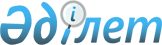 Об утверждении списка лекарственных средств, изделий медицинского назначения в рамках гарантированного объема бесплатной медицинской помощи и в системе обязательного социального медицинского страхования, закупаемых у Единого дистрибьютора на 2018 годПриказ Министра здравоохранения Республики Казахстан от 22 августа 2017 года № 631. Зарегистрирован в Министерстве юстиции Республики Казахстан 27 сентября 2017 года № 15762.
      В соответствии с подпунктом 68) пункта 1 статьи 7 Кодекса Республики Казахстан от 18 сентября 2009 года "О здоровье народа и системе здравоохранения" ПРИКАЗЫВАЮ:
      1. Утвердить список лекарственных средств и изделий медицинского назначения в рамках гарантированного объема бесплатной медицинской помощи в системе обязательного социального медицинского страхования, закупаемых у Единого дистрибьютора на 2018 год, согласно приложению к настоящему приказу.
      2. Комитету фармации Министерства здравоохранения Республики Казахстан в установленном законодательством порядке обеспечить:
      1) государственную регистрацию настоящего приказа в Министерстве юстиции Республики Казахстан;
      2) в течение десяти календарных дней со дня государственной регистрации настоящего приказа направление его копии в бумажном и электронном виде на казахском и русском языках в Республиканское государственное предприятие на праве хозяйственного ведения "Республиканский центр правовой информации" для официального опубликования и включения а Эталонный контрольный банк нормативных правовых актов Республики Казахстан;
      3) размещение настоящего приказа на интернет-ресурсе Министерства здравоохранения Республики Казахстан;
      4) в течение десяти рабочих дней после государственной регистрации настоящего приказа в Министерстве юстиции Республики Казахстан представление в Департамент юридической службы Министерства здравоохранения Республики Казахстан сведений об исполнении мероприятий, предусмотренных подпунктами 1), 2) и 3) настоящего пункта.
      3. Контроль за исполнением настоящего приказа возложить на вице-министра здравоохранения Республики Казахстан Цой А.В.
      4. Настоящий приказ вводится в действие по истечении десяти календарных дней после дня его первого официального опубликования. Список лекарственных средств, изделий медицинского назначения в рамках гарантированного объема бесплатной медицинской помощи и в системе обязательного социального медицинского страхования на амбулаторном и стационарном уровнях, подлежащих закупу у Единого дистрибьютора на 2018 год
      Сноска. Список с изменениями, внесенными приказами Министра здравоохранения РК от 11.12.2017 № 935; от 14.02.2018 № 60 (вводится в действие по истечении десяти календарных дней после дня его первого официального опубликования); от 15.06.2018 № 373 (вводится в действие по истечении десяти календарных дней после дня его первого официального опубликования). Список лекарственных средств, изделий медицинского назначения в подлежащих закупу у Единого дистрибьютора на 2018 год только для оказания медицинской помощи на амбулаторном уровне
      Сноска. Список с изменениями, внесенными приказами Министра здравоохранения РК от 11.12.2017 № 935; от 14.02.2018 № 60 (вводится в действие по истечении десяти календарных дней после дня его первого официального опубликования); от 15.06.2018 № 373 (вводится в действие по истечении десяти календарных дней после дня его первого официального опубликования). Список изделий медицинского назначения в рамках гарантированного объема бесплатной медицинской помощи и в системе обязательного социального медицинского страхования на амбулаторном и стационарном уровнях, подлежащих закупу у Единого дистрибьютора на 2018 год
      Сноска. Список с изменениями, внесенными приказом Министра здравоохранения РК от 11.12.2017 № 935; от 15.06.2018 № 373 (вводится в действие по истечении десяти календарных дней после дня его первого официального опубликования).
      * К таблетке относятся: таблетка, таблетка, покрытая оболочкой, таблетка, покрытая пленочной оболочкой, таблетка, покрытая кишечнорастворимой оболочкой, таблетка диспергируемая, таблетка для рассасывания, таблетка шипучая, таблетка пролонгированного действия.
      * К таблетке пролонгированного действия относятся: таблетка пролонгированного действия, таблетка ретард, таблетка с пролонгированным высвобождением, таблетка с модифицированным высвобождением, таблетка продолжительного высвобождения, таблетка замедленного высвобождения, таблетка с контролируемым высвобождением.
      * К капсуле относятся: капсула, капсула твердая, капсула кишечнорастворимая, капсула пролонгированного действия
      * К капсуле пролонгированного действия относятся: капсула пролонгированного действия, капсула с пролонгированным высвобождением, капсула ретард, капсула с модифицированным высвобождением, капсула продолжительного высвобождения, капсула замедленного высвобождения, капсула с контролируемым высвобождением
      **для применения при отдельных заболеваниях
      *** для всех вновь выявленных пациентов и пациентов с помпами вышедшими из строя, помпа предоставляется бесплатно
      **** возможно заключение долгосрочных договоров поставки с отечественными производителями сроком до 10 лет при их отсутствии
      (У) – Закуп только в рамках фармацевтической услуги
      ***** поставка осуществляется в форме выпуска, в соответствии с потребностью для медицинских организаций.
      ****** все стадии и степени тяжести (для предупреждения риска отторжения трансплантированных органов и тканей, больные принимают лекарственные препараты одного производителя на протяжении всей жизни).
					© 2012. РГП на ПХВ «Институт законодательства и правовой информации Республики Казахстан» Министерства юстиции Республики Казахстан
				
      Министр здравоохранения
Республики Казахстан

Е. Биртанов
Приложение
к приказу Министра
здравоохранения
Республики Казахстан
от 22 августа 2017 года № 631
№
АТХ Код
Наименование лекарственного средства (Международное Непатентованное Наименование или состав) ****
Характеристика
Единица измерения – одна штука (ампула, таблетка, капсула, флакон, бутылка, контейнер, набор, пара, упаковка, комплект, литр, шприц, шприц-ручка)*
Предельная цена
1
L01XX02
L-аспарагиназа
лиофилизат для приготовления раствора для внутривенного и внутримышечного введения 10 000 ME
флакон
29 159,47
2
J05AF06
Абакавир
раствор для приема внутрь 20 мг/мл, 240 мл
флакон
24 864,00
3
J05AF06
Абакавир
таблетка, 300 мг
таблетка
641,08
4
J05AR02
Абакавир+Ламивудин
таблетка, 600 мг/300мг, для детей
таблетка
1 412,50
5
J05AR02
Абакавир+Ламивудин
таблетка, 600 мг/300мг
таблетка
988,75
6
J05AR04
Абакавир+Ламивудин+Зидовудин
таблетка, 300 мг/150мг/300 мг
таблетка
1 580,70
7
L02BX03
Абиратерон
таблетка, 250 мг
таблетка
10 137,27
8
L04AB04
Адалимумаб
раствор для инъекций 40 мг/0,8 мл
шприц
241 285,00
9
J07AJ52
Адсорбированная коклюшно-дифтерийно-столбнячная вакцина, содержащая бесклеточный коклюшный компонент****
вакцина адсорбированная бесклеточная коклюшно-дифтерийно-столбнячная жидкая, 1 дозная
доза
5 665,65
10
J07AM51
Адсорбированный дифтерийно-столбнячный анатоксин с уменьшенным содержанием антигенов****
дифтерийно-столбнячный анатоксин очищенный с уменьшенным содержанием антигенов, жидкий, суспензия для инъекций
доза
47,20
11
J01FA10
Азитромицин
таблетка, 125 мг
таблетка
150,64
12
J01FA10
Азитромицин
таблетка/капсула, 250 мг
таблетка/капсула
133,41
13
J01FA10
Азитромицин
таблетка/капсула, 500 мг
таблетка /капсула
376,23
14
V01AA20
Аллерген туберкулезный рекомбинантный****
раствор для внутрикожного введения по 3 мл (30 доз)
флакон
16 226,56
15
C01EA01
Алпростадил
лиофилизат/концентрат для приготовления раствора для инфузий 20 мкг
ампула
3 910,95
16
B01AD02
Алтеплаза
порошок лиофилизированный для приготовления раствора для внутривенных инфузий 50 мг
флакон
146 013,91
17
B05AA01
Альбумин****
раствор для инфузий 10%, 20 мл
флакон
2 768,23
18
B05AA01
Альбумин
раствор для инфузий 10%, 50 мл
флакон
6 197,64
19
B05AA01
Альбумин
раствор для инфузий 20%, 100 мл
флакон
18 575,46
20
Исключена приказом Министра здравоохранения РК от 15.06.2018 № 373 (вводится в действие по истечении десяти календарных дней после дня его первого официального опубликования).
Исключена приказом Министра здравоохранения РК от 15.06.2018 № 373 (вводится в действие по истечении десяти календарных дней после дня его первого официального опубликования).
Исключена приказом Министра здравоохранения РК от 15.06.2018 № 373 (вводится в действие по истечении десяти календарных дней после дня его первого официального опубликования).
Исключена приказом Министра здравоохранения РК от 15.06.2018 № 373 (вводится в действие по истечении десяти календарных дней после дня его первого официального опубликования).
Исключена приказом Министра здравоохранения РК от 15.06.2018 № 373 (вводится в действие по истечении десяти календарных дней после дня его первого официального опубликования).
21
R05CB06
Амброксол
раствор для инъекций 15 мг/2 мл
ампула
124,46
22
J01GB06
Амикацин
раствор для инъекций 500 мг/2 мл или порошок для приготовления раствора для инъекций, 0,5 г
флакон
205,25
23
B02AA01
Аминокапроновая кислота
раствор для инфузий 5%, 100 мл
бутылка/ контейнер
357,29
24
R03DA05
Аминофиллин
раствор для инъекций 2,4%, 5 мл
ампула
18,32
25
C01BD01
Амиодарон
раствор для инъекций 150 мг/3 мл
ампула
116,85

 
26
N05AL05
Амисульприд
раствор для приема внутрь 100 мг/мл, 60 мл
флакон
15 566,07
27
N05AL05
Амисульприд
таблетка, 200 мг
таблетка
374,04
28
N05AL05
Амисульприд
таблетка, 400 мг
таблетка
427,22
29
N06AA09
Амитриптилин
таблетка/драже, 25 мг
таблетка /драже
4,54
30
C08CA01
Амлодипин
таблетка/капсула, 10 мг
таблетка/капсула
77,06
31
C08CA01
Амлодипин
таблетка/капсула, 5 мг
таблетка/капсула
42,24
32
C07FB07
Амлодипина бесилат+Бисопролола фумарат
таблетка, 5 мг/5 мг
таблетка
68,75
33
J01CA04
Амоксициллин****
порошок/гранулы для приготовления суспензии для приема внутрь 250 мг 
флакон
327,94
34
J01CA04
Амоксициллин****
таблетка/капсула, 500 мг
таблетка/капсула
22,09
35
J01CR02
Амоксициллин+Клавулановая кислота****
порошок для приготовления пероральной суспензии 457 мг/5 мл
флакон
967,54
36
J01CR02
Амоксициллин+Клавулановая кислота
порошок для приготовления раствора для инъекций, 600 мг
флакон
254,22
37
J01CR02
Амоксициллин+Клавулановая кислота
таблетка, 500 мг/125 мг
таблетка
67,58
38
J01CA01
Ампициллин****
порошок для приготовления раствора для инъекций 500 мг
флакон
29,26
39
L02BG03
Анастрозол
таблетка, 1 мг
таблетка
99,68
40
B02BD03
Антиингибиторный коагулянтный комплекс****
лиофилизат для приготовления раствора для инфузий 1000 ЕД
флакон
337 501,18
41
B02BD03
Антиингибиторный коагулянтный комплекс****
лиофилизат для приготовления раствора для инфузий 500 ЕД
флакон
168 750,07
42
J07BG01
Антирабическая вакцина, концентрированная****
вакцина антирабическая культуральная очищенная концентрированная инактивированная, лиофилизат в ампулах или флаконах по 1 прививочной дозе. К каждой ампуле или флакону вакцины прилагается растворитель.
флакон/ампула
1 286,29
43
J06AA06
Антирабический иммуноглобулин (сыворотка)****
прозрачная или слабо опалесцирующая жидкость бесцветной или слабо желтой окраски. Форма выпуска – ампулы или флаконы по 5 или 10 мл
литр
712 620,00
44
A04AD12
Апрепитант
капсула, 125 мг
капсула
7 506,78
45
A04AD12
Апрепитант
капсула, 80 мг
капсула
7 017,11
46
B02AB01
Апротинин
раствор для инфузий 10 000 КИЕ/мл, 10 мл 
ампула
1 226,32
47
A11GA01
Аскорбиновая кислота
капли для приема внутрь 100 мг/мл, 30 мл
флакон
390,54
48
A11GA01
Аскорбиновая кислота
раствор для инъекций 5%, 2 мл
ампула
13,68
49
G02CX01 
Атоcибан****
концентрат для приготовления раствора для инфузий 7,5 мг/мл 5 мл
флакон
41 647,39
50
G02CX01 
Атоcибан****
раствор для инъекций 7,5 мг/мл 0,9 мл
флакон
15 732,72
51
C10AA05
Аторвастатин
таблетка, 10 мг
таблетка
24,51
52
M03AC04
Атракурий безилат
раствор для инъекций 25 мг/2,5 мл
ампула
455,06
53
M01AB16
Ацеклофенак
таблетка, 100 мг
таблетка
57,74
54
S01EC01
Ацетазоламид
таблетка, 250 мг
таблетка
30,89
55
B01AC06
Ацетилсалициловая кислота
таблетка, 100 мг
таблетка
7,35
56
J05AB01
Ацикловир
таблетка, 200 мг
таблетка
17,85
57
J05AB01
Ацикловир
таблетка, 400 мг
таблетка
35,32
58
J05AB01
Ацикловир
таблетка, 800 мг
таблетка
60,58
59
J01X
Бактериофаг дизентерийный****
таблетка, содержащая лиофилизированный концентрат фильтрата фаголизата возбудителей бактериальной дизентерии, с кислотоустойчивым покрытием
таблетка
64,41
60
J01X
Бактериофаг сальмонеллезный****
таблетка, содержащая лиофилизированный концентрат фильтрата фаголизата возбудителей сальмонеллеза, с кислотоустойчивым покрытием
таблетка
48,45
61
L01XC07
Бевацизумаб
концентрат для приготовления раствора для инфузий 100 мг/4 мл
флакон
117 351,82
62
L01XC07
Бевацизумаб
концентрат для приготовления раствора для инфузий 400 мг/16 мл
флакон
440 064,60
63
R03BA01
Беклометазон
аэрозоль дозированный для ингаляций 100 мкг/доза, 200 доз, активируемый вдохом
баллончик
5 576,64
64
R03BA01
Беклометазон
аэрозоль дозированный для ингаляций 250 мкг/доза, 200 доз, активируемый вдохом
баллончик
7 274,19
65
Исключена приказом Министра здравоохранения РК от 15.06.2018 № 373 (вводится в действие по истечении десяти календарных дней после дня его первого официального опубликования).
Исключена приказом Министра здравоохранения РК от 15.06.2018 № 373 (вводится в действие по истечении десяти календарных дней после дня его первого официального опубликования).
Исключена приказом Министра здравоохранения РК от 15.06.2018 № 373 (вводится в действие по истечении десяти календарных дней после дня его первого официального опубликования).
Исключена приказом Министра здравоохранения РК от 15.06.2018 № 373 (вводится в действие по истечении десяти календарных дней после дня его первого официального опубликования).
Исключена приказом Министра здравоохранения РК от 15.06.2018 № 373 (вводится в действие по истечении десяти календарных дней после дня его первого официального опубликования).
66
Исключена приказом Министра здравоохранения РК от 15.06.2018 № 373 (вводится в действие по истечении десяти календарных дней после дня его первого официального опубликования).
Исключена приказом Министра здравоохранения РК от 15.06.2018 № 373 (вводится в действие по истечении десяти календарных дней после дня его первого официального опубликования).
Исключена приказом Министра здравоохранения РК от 15.06.2018 № 373 (вводится в действие по истечении десяти календарных дней после дня его первого официального опубликования).
Исключена приказом Министра здравоохранения РК от 15.06.2018 № 373 (вводится в действие по истечении десяти календарных дней после дня его первого официального опубликования).
Исключена приказом Министра здравоохранения РК от 15.06.2018 № 373 (вводится в действие по истечении десяти календарных дней после дня его первого официального опубликования).
67
Исключена приказом Министра здравоохранения РК от 15.06.2018 № 373 (вводится в действие по истечении десяти календарных дней после дня его первого официального опубликования).
Исключена приказом Министра здравоохранения РК от 15.06.2018 № 373 (вводится в действие по истечении десяти календарных дней после дня его первого официального опубликования).
Исключена приказом Министра здравоохранения РК от 15.06.2018 № 373 (вводится в действие по истечении десяти календарных дней после дня его первого официального опубликования).
Исключена приказом Министра здравоохранения РК от 15.06.2018 № 373 (вводится в действие по истечении десяти календарных дней после дня его первого официального опубликования).
Исключена приказом Министра здравоохранения РК от 15.06.2018 № 373 (вводится в действие по истечении десяти календарных дней после дня его первого официального опубликования).
68
Исключена приказом Министра здравоохранения РК от 15.06.2018 № 373 (вводится в действие по истечении десяти календарных дней после дня его первого официального опубликования).
Исключена приказом Министра здравоохранения РК от 15.06.2018 № 373 (вводится в действие по истечении десяти календарных дней после дня его первого официального опубликования).
Исключена приказом Министра здравоохранения РК от 15.06.2018 № 373 (вводится в действие по истечении десяти календарных дней после дня его первого официального опубликования).
Исключена приказом Министра здравоохранения РК от 15.06.2018 № 373 (вводится в действие по истечении десяти календарных дней после дня его первого официального опубликования).
Исключена приказом Министра здравоохранения РК от 15.06.2018 № 373 (вводится в действие по истечении десяти календарных дней после дня его первого официального опубликования).
69
J01CE01
Бензилпенициллин****
порошок для приготовления раствора для инъекций 1 000 000 ЕД
флакон
28,37
70
C04AX11
Бенциклан
раствор для инъекций 50 мг/2 мл, 2 мл
ампула
136,04
71
H02AB01
Бетаметазон****
суспензия для инъекций, 1 мл
шприц/ампула
1 367,48
72
L02BB03
Бикалутамид
таблетка, 150 мг
таблетка
502,68
73
L02BB03
Бикалутамид
таблетка, 50 мг
таблетка
156,95
74
C07AB07
Бисопролол
таблетка, 10 мг
таблетка
7,71
75
C07AB07
Бисопролол
таблетка, 5 мг
таблетка
5,44
76
L01XX32
Бортезомиб****
лиофилизат для приготовления раствора для внутривенного введения, 1 мг
флакон
109 567,83

 
77
L01XC12
Брентуксимаб
порошок для приготовления концентрата для раствора для инфузий, 50 мг
флакон
1 191 480,76
78
G02CB01
Бромокриптин****
таблетка, 2,5 мг
таблетка
61,77
79
R03BA02
Будесонид
суспензия для ингаляций дозированная 0,25 мг/мл 2 мл 
ампула
568,77
80
R03BA02
Будесонид
суспензия для ингаляций дозированная 0,5 мг/мл 2 мл
ампула
705,67
81
N01BB01
Бупивакаин
раствор для инъекций 0,5%
ампула
106,53
82
J07CA09
Вакцина дифтерийно-столбнячная-бесклеточная коклюшная, комбинированная с вакциной против гепатита В рекомбинантной, вакциной против полиомиелита инактивированной и вакциной против гемофильной инфекции типа b****
комбинированная, в составе вакцин: дифтерийно-столбнячный с бесклеточным коклюшным компонентом, вирусный гепатит В, полиомиелит инактивированный, гемофильная инфекция типа b, по 1 дозе
доза
15 576,53
83
J07CA06
Вакцина дифтерийно-столбнячная-бесклеточная коклюшная, комбинированная с вакциной против полиомиелита инактивированной и вакциной против гемофильной инфекции типа b****
комбинированная, в составе вакцин: дифтерийно-столбнячный с бесклеточным коклюшным компонентом, полиомиелит инактивированный, гемофильная инфекция типа b, по 1 дозе.
доза
6 366,50
84
J07AP
Вакцина против брюшного тифа**(****)
вакцина, обогащенная ВИ-антигеном, выпускается в ампулах или флаконах по 1; 5 или 10 доз
доза
1 022,85
85
J07BC01
Вакцина против вирусного гепатита "В" (ВГВ), рекомбинантная****
суспензия для внутримышечного введения во флаконе, выпускается по 1,0 мл или 2 детские дозы во флаконе. Производство по выпуску вакцины должно быть сертифицировано Всемирной организации здравоохранения (далее - ВОЗ)
доза
420,00
86
J07BB02
Вакцина для профилактики гриппа
инактивированная вакцина, состав штаммов должен соответствовать рекомендациям ВОЗ с учетом циркуляции вирусов гриппа в предстоящий эпид-сезон. Суспензия для инъекций в шприце 1 доза/0,5 мл
доза/шприц
871,52
87
J07BA01
Вакцина против клещевого энцефалита, концентрированная, инактивированная****
культуральная, очищенная, концентрированная, инактивированная для внутримышечного введения, содержит инактивированный антиген вируса клещевого энцефалита, в ампулах или флаконах
доза
2 115,18
88
J07BD52
Вакцина против кори, краснухи и паротита****
лиофилизированная вакцина, которая состоит из живых аттенуированных штаммов вирусов кори, паротита и краснухи. Форма выпуска - флакон по 1 дозе в комплекте с растворителем. Производство по выпуску вакцины должно быть сертифицировано ВОЗ
доза
1215,33
89
J07AL02
Вакцина против пневмококковой инфекции
вакцина полисахаридная коньюгированная адсорбированная инактивированная жидкая, содержащая 13 серотипов пневмококка. Форма выпуска - по 1 дозе. Производство по выпуску вакцины должно быть сертифицировано ВОЗ
шприц/ доза
9 220,74
90
J07BF
Вакцина против полиомиелита, оральная****
живая оральная, содержит аттенуированные штаммы вирусов полиомиелита иммунологических типов - 1,3 (бивалентная). Форма выпуска - флакон по 10; 20 доз, в комплекте с капельницей или в пластмассовом флаконе-пипетке
доза
63,43
91
J07AN01
Вакцина против туберкулеза
живая, лиофильно высушенная. Форма выпуска-ампула или флакон по 20 доз для внутрикожного введения. Опыт применения в Казахстане не менее 1 года. Производство по выпуску вакцины должно быть сертифицировано ВОЗ
доза
96,90
92
J07AK
Вакцина чумная живая сухая****
представляет собой высушенную живую культуру вакцинного штамма чумного микроба. Форма выпуска-флакон по 10 доз. К вакцине прилагаются растворитель и скарификаторы согласно количеству доз
доза
294,59
93
J05AB11
Валацикловир
таблетка, 500 мг
таблетка
365,44
94
N03AG01
Вальпроевая кислота
капсула, 150 мг
капсула
18,38
95
N03AG01
Вальпроевая кислота
капсула, 500 мг
капсула
33,64
96
N03AG01
Вальпроевая кислота
раствор для инъекций 100 мг/мл
ампула
1 515,00
97
N03AG01
Вальпроевая кислота
таблетка, 300 мг
таблетка
28,92
98
N03AG01
Вальпроевая кислота
гранулы, пролонгированного действия, 250 мг
пакет
64,96
99
N03AG01
Вальпроевая кислота
гранулы, пролонгированного действия, 500 мг
пакет
122,71
100
N03AG01
Вальпроевая кислота****
сироп, 150 мл
флакон
1 540,17
101
J01XA01
Ванкомицин
порошок/лиофилизат для приготовления раствора для инфузий 1000 мг
флакон
541,68
102
N06AX16
Венлафаксин
таблетка/капсула, 150 мг
таблетка/ капсула
131,30
103
N06AX16
Венлафаксин
таблетка/капсула, 75 мг
таблетка/ капсула
82,95
104
L01CA04
Винорелбин
концентрат для приготовления раствора для инфузий 10 мг/мл 
флакон
5 252,18
105
V08CA09
Гадобутрол
раствор для внутривенного введения 1 ммоль/мл, 15 мл
флакон
33 450,15
106
V08CA09
Гадобутрол
раствор для внутривенного введения 1 ммоль/мл, 7,5 мл
шприц
17 179,71
107
V08CA01
Гадопентетовая кислота
раствор для внутривенного введения, 15 мл
флакон
8 683,20
108
N06DA04
Галантамин****
раствор для инъекций, 10 мг/мл
ампула
381,54
109
N06DA04
Галантамин****
раствор для инъекций, 2,5 мг/мл
ампула
104,48
110
N06DA04
Галантамин****
раствор для инъекций, 5 мг/мл
ампула
195,25
111
N06DA04
Галантамин
таблетка, 5 мг
таблетка
82,48
112
N05AD01
Галоперидол
масляный раствор для инъекций, 50мг/мл 1 мл
ампула
379,62
113
N05AD01
Галоперидол
раствор для инъекций, 5 мг/мл, 1 мл
ампула
52,67
114
N01AB01
Галотан****
жидкость для ингаляционного наркоза, 250 мл
флакон
10 186,40
115
A16AB08 
Галсульфаза
концентрат для приготовления раствора для инфузий, 1 мг/мл
флакон
693 012,10
116
G02CA
Гексопреналин
раствор для внутривенного введения 10 мкг/2,0 мл
ампула
182,56
117
L01BC05
Гемцитабин
порошок лиофилизированный для приготовления раствора для инфузий, 1000 мг
флакон
6 095,57
118
L01BC05
Гемцитабин
порошок лиофилизированный для приготовления раствора для инфузий, 200 мг
флакон
1 975,84
119
J01GB03
Гентамицин
раствор для инъекций 4%, 2,0 мл
ампула
15,16
120
B01AB01
Гепарин
раствор для инъекций 5000 МЕ/мл, 5 мл
флакон/ампула
373,78
121
L01XE02
Гефитиниб
таблетка, 250 мг
таблетка
5 082,46
122
H02AB09
Гидрокортизон
суспензия (микрокристаллическая) для инъекций 2,5%, 5 мл
флакон
484,85
123
L01XX05
Гидроксикарбамид
капсула, 500 мг
капсула
89,41
124
B05AA07
Гидроксиэтилкрахмал (пентакрахмал)
раствор для инфузий 10%, 500 мл
флакон
3 745,15
125
Исключена приказом и.о. Министра здравоохранения РК от 14.02.2018 № 60 (вводится в действие по истечении десяти календарных дней после дня его первого официального опубликования)
Исключена приказом и.о. Министра здравоохранения РК от 14.02.2018 № 60 (вводится в действие по истечении десяти календарных дней после дня его первого официального опубликования)
Исключена приказом и.о. Министра здравоохранения РК от 14.02.2018 № 60 (вводится в действие по истечении десяти календарных дней после дня его первого официального опубликования)
Исключена приказом и.о. Министра здравоохранения РК от 14.02.2018 № 60 (вводится в действие по истечении десяти календарных дней после дня его первого официального опубликования)
Исключена приказом и.о. Министра здравоохранения РК от 14.02.2018 № 60 (вводится в действие по истечении десяти календарных дней после дня его первого официального опубликования)
126
C03AA03
Гидрохлоротиазид
таблетка, 100 мг
таблетка
44,25
127
Исключена приказом Министра здравоохранения РК от 15.06.2018 № 373 (вводится в действие по истечении десяти календарных дней после дня его первого официального опубликования).
Исключена приказом Министра здравоохранения РК от 15.06.2018 № 373 (вводится в действие по истечении десяти календарных дней после дня его первого официального опубликования).
Исключена приказом Министра здравоохранения РК от 15.06.2018 № 373 (вводится в действие по истечении десяти календарных дней после дня его первого официального опубликования).
Исключена приказом Министра здравоохранения РК от 15.06.2018 № 373 (вводится в действие по истечении десяти календарных дней после дня его первого официального опубликования).
Исключена приказом Министра здравоохранения РК от 15.06.2018 № 373 (вводится в действие по истечении десяти календарных дней после дня его первого официального опубликования).
128
L03AX13
Глатирамера ацетат
раствор для подкожного введения 20 мг/1 мл
шприц
8 474,12
129
A10BB09
Гликлазид
таблетка, 60 мг
таблетка
29,20
130
A10BB09
Гликлазид
таблетка, 80 мг
таблетка
11,14
131
A10BB12
Глимепирид
таблетка, 1 мг
таблетка
23,65
132
A10BB12
Глимепирид
таблетка, 2 мг
таблетка
36,29
133
A10BB12
Глимепирид
таблетка, 3 мг
таблетка
55,82
134
A10BB12
Глимепирид
таблетка, 4 мг
таблетка
66,03
135
A10BB12
Глимепирид
таблетка, 6 мг
таблетка
124,54
136
A10BD02
Глимепирид+ Метформин
таблетка, 2/500 мг
таблетка
67,44
137
L02AE03
Гозерелин
имплантат для подкожного введения пролонгированного действия, 10,8 мг
шприц- аппликатор
132 550,00
138
L02AE03
Гозерелин
имплантат пролонгированного действия для подкожного введения 3,6 мг
шприц- аппликатор
44 400,00
139
L04AB06
Голимумаб
раствор для инъекций 50 мг/0,5 мл
шприц
245 192,64
140
B02BC30
Губка гемостатическая
содержащая, фибриноген, тромбин, размер 2,5*3,0
штука
13 630,47
141
B02BC30
Губка гемостатическая
содержащая, фибриноген, тромбин, размер 4,8*4,8
штука
31 100,81
142
B02BC30
Губка гемостатическая
содержащая, фибриноген, тромбин, размер 9,5*4,8
штука
55 213,75
143
L01XE06 
Дазатиниб****
таблетка, 50 мг
таблетка
14 201,60
144
L01XE06 
Дазатиниб****
таблетка, 70 мг
таблетка
15 836,80
145
L01AX04
Дакарбазин
порошок/лиофилизат для приготовления раствора для инъекций и инфузий, 200 мг
флакон
2 305,02
146
L01AX04
Дакарбазин
порошок/лиофилизат для приготовления раствора для инъекций и инфузий, 500 мг
флакон
6 591,20
147
B03XA02 
Дарбэпоэтин альфа
раствор для инъекций 20 мкг, в предварительно наполненных шприцах 0,5 мл
шприц
17 908,80
148
B03XA02 
Дарбэпоэтин альфа
раствор для инъекций 30 мкг, в предварительно наполненных шприцах 0,3 мл
шприц
26 859,46
149
B03XA02 
Дарбэпоэтин альфа
раствор для инъекций 500 мкг, в предварительно наполненных шприцах 1,0 мл
шприц
316 629,48
150
J05AE10
Дарунавир
таблетка, 400 мг, с каждыми 2 единицами препарата дополнительно предоставляется 1 таблетка/капсула Ритонавира 100 мг
таблетка
2 005,11
151
J05AE10
Дарунавир
таблетка, 600 мг, с каждой единицей препарата дополнительно предоставляется 1 таблетка/капсула Ритонавира 100 мг
таблетка
2 641,81
152
L01DB02
Даунорубицин
порошок для приготовления раствора для инфузий, 20 мг
флакон
5 713,89
153
L02BX02
Дегареликс
порошок лиофилизированный для приготовления раствора для инъекций в комплекте с растворителем, 120 мг
флакон
50 918,81
154
L02BX02
Дегареликс
порошок лиофилизированный для приготовления раствора для инъекций в комплекте с растворителем, 80 мг
флакон
43 951,32
155
H02AB02
Дексаметазон
раствор для инъекций 4 мг/мл, 1 мл
ампула
36,98
156
N05CM18
Дексмедетомидин
концентрат для приготовления раствора для инфузий 100 мкг/мл, 2 мл
ампула
10 673,60
157
Исключена приказом Министра здравоохранения РК от 15.06.2018 № 373 (вводится в действие по истечении десяти календарных дней после дня его первого официального опубликования).
Исключена приказом Министра здравоохранения РК от 15.06.2018 № 373 (вводится в действие по истечении десяти календарных дней после дня его первого официального опубликования).
Исключена приказом Министра здравоохранения РК от 15.06.2018 № 373 (вводится в действие по истечении десяти календарных дней после дня его первого официального опубликования).
Исключена приказом Министра здравоохранения РК от 15.06.2018 № 373 (вводится в действие по истечении десяти календарных дней после дня его первого официального опубликования).
Исключена приказом Министра здравоохранения РК от 15.06.2018 № 373 (вводится в действие по истечении десяти календарных дней после дня его первого официального опубликования).
158
Исключена приказом Министра здравоохранения РК от 15.06.2018 № 373 (вводится в действие по истечении десяти календарных дней после дня его первого официального опубликования).
Исключена приказом Министра здравоохранения РК от 15.06.2018 № 373 (вводится в действие по истечении десяти календарных дней после дня его первого официального опубликования).
Исключена приказом Министра здравоохранения РК от 15.06.2018 № 373 (вводится в действие по истечении десяти календарных дней после дня его первого официального опубликования).
Исключена приказом Министра здравоохранения РК от 15.06.2018 № 373 (вводится в действие по истечении десяти календарных дней после дня его первого официального опубликования).
Исключена приказом Министра здравоохранения РК от 15.06.2018 № 373 (вводится в действие по истечении десяти календарных дней после дня его первого официального опубликования).
159
Исключена приказом Министра здравоохранения РК от 15.06.2018 № 373 (вводится в действие по истечении десяти календарных дней после дня его первого официального опубликования).
Исключена приказом Министра здравоохранения РК от 15.06.2018 № 373 (вводится в действие по истечении десяти календарных дней после дня его первого официального опубликования).
Исключена приказом Министра здравоохранения РК от 15.06.2018 № 373 (вводится в действие по истечении десяти календарных дней после дня его первого официального опубликования).
Исключена приказом Министра здравоохранения РК от 15.06.2018 № 373 (вводится в действие по истечении десяти календарных дней после дня его первого официального опубликования).
Исключена приказом Министра здравоохранения РК от 15.06.2018 № 373 (вводится в действие по истечении десяти календарных дней после дня его первого официального опубликования).
160
Исключена приказом Министра здравоохранения РК от 15.06.2018 № 373 (вводится в действие по истечении десяти календарных дней после дня его первого официального опубликования).
Исключена приказом Министра здравоохранения РК от 15.06.2018 № 373 (вводится в действие по истечении десяти календарных дней после дня его первого официального опубликования).
Исключена приказом Министра здравоохранения РК от 15.06.2018 № 373 (вводится в действие по истечении десяти календарных дней после дня его первого официального опубликования).
Исключена приказом Министра здравоохранения РК от 15.06.2018 № 373 (вводится в действие по истечении десяти календарных дней после дня его первого официального опубликования).
Исключена приказом Министра здравоохранения РК от 15.06.2018 № 373 (вводится в действие по истечении десяти календарных дней после дня его первого официального опубликования).
161
B05CX01
Декстроза
раствор для инъекций 40%, 10 мл
ампула
27,76
162
B05CX01
Декстроза
раствор для инъекций 40%, 5 мл
ампула
13,32
163
M05BX04
Денозумаб****
раствор для подкожного введения, 60 мг/мл
шприц
59 189,52
164
V03AC03
Деферазирокс****
таблетка, 500 мг
таблетка
7 714,34
165
L01BC08 
Децитабин
лиофилизат для приготовления раствора для инфузий, 50 мг
флакон
426 730,49
166
M01AB05
Диклофенак натрия
раствор для инъекций 75 мг
ампула
21,14
167
Исключена приказом Министра здравоохранения РК от 15.06.2018 № 373 (вводится в действие по истечении десяти календарных дней после дня его первого официального опубликования).
Исключена приказом Министра здравоохранения РК от 15.06.2018 № 373 (вводится в действие по истечении десяти календарных дней после дня его первого официального опубликования).
Исключена приказом Министра здравоохранения РК от 15.06.2018 № 373 (вводится в действие по истечении десяти календарных дней после дня его первого официального опубликования).
Исключена приказом Министра здравоохранения РК от 15.06.2018 № 373 (вводится в действие по истечении десяти календарных дней после дня его первого официального опубликования).
Исключена приказом Министра здравоохранения РК от 15.06.2018 № 373 (вводится в действие по истечении десяти календарных дней после дня его первого официального опубликования).
168
V03AF06
Динатрия фолинат
раствор для инъекций, 100 мг/2 мл
флакон
6 034,97
169
V03AF06
Динатрия фолинат
раствор для инъекций, 400 мг/8 мл
флакон
24 143,78
170
N07BB01
Дисульфирам
таблетка, 500 мг
таблетка
37,67
171
R06AA02
Дифенгидрамин
раствор для инъекций 1%, 1 мл
ампула
6,83
172
J01AA02
Доксициклин
таблетка/капсула, 100 мг
таблетка /капсула
9,21
173
L01DB01
Доксорубицин
порошок лиофилизированный для приготовления раствора для инъекций, 50 мг /концентрат для приготовления раствора для инфузий 2 мг/мл, 25 мл/раствор для инъекций 2 мг/мл, 25 мл
флакон
2646,00
174
L01DB01
Доксорубицин (пегилированный) 
концентрат для приготовления раствора для инфузий 2 мг/мл
флакон
60 934,96
175
A03FA03
Домперидон
таблетка, 10 мг
таблетка
17,09
176
C01CA04
Допамин
раствор/концентрат для приготовления раствора для инъекций 4%, 5 мл
ампула
151,31
177
J01DH04
Дорипенем
порошок для приготовления раствора для инфузий 500 мг 
флакон
6 230,55
178
R05CB13 
Дорназа-Альфа
раствор для ингаляций, 2,5 мг/2,5 мл
флакон
8 363,06
179
L01CD02
Доцетаксел
концентрат для приготовления раствора для инфузий 20 мг/мл
флакон
12 427,41
180
L01CD02
Доцетаксел
концентрат для приготовления раствора для инфузий 80 мг
флакон
43 349,47
181
N06AX21
Дулоксетин
капсула, 60 мг
капсула
282,47
182
G04CB02
Дутастерид
капсула, 0,5 мг
капсула
276,36
183
B03AE10
Железа (II) сульфат сухой+ Аскорбиновая кислота
таблетка, 320 мг/60 мг
таблетка
14,81
184
B03AE10
Железа (II) сульфата гептагидрат+ Аскорбиновая кислота****
сироп, 100 мл
флакон
306,31
185
B03AA07
Железа сульфат****
капли, 25 мл
флакон
174,90
186
J05AF01
Зидовудин
капсула, 100 мг
капсула
116,65
187
J05AF01
Зидовудин
таблетка, 300 мг
таблетка
82,46
188
J05AF01
Зидовудин****
раствор для приема внутрь с дозирующим устройством 10 мг/мл (50 мг/5 мл) 200 мл
флакон
7 579,88
189
J05AR01
Зидовудин+Ламивудин
таблетка, 300 мг/150 мг
таблетка
830,46
190
M05BA08
Золедроновая кислота
концентрат для приготовления раствора для инфузий 4 мг/5 мл/порошок лиофилизированный для приготовления раствора для внутривенного введения 4 мг
флакон
10 323,10
191
M05BA08
Золедроновая кислота
раствор для инфузий 5 мг/100 мл
флакон
116 880,75
192
C01EB17
Ивабрадин****
таблетка, 5 мг 
таблетка
62,54
193
C01EB17
Ивабрадин****
таблетка, 7,5 мг
таблетка
62,54
194
A16AB09
Идурсульфаза
концентрат для приготовления раствора для инъекций 6 мг/3 мл
флакон
1 167 289,34
195
J04AC01
Изониазид
раствор для инъекций 10%, 5 мл
ампула
61,60
196
J04AC01
Изониазид
таблетка, 100 мг
таблетка
2,54
197
J04AC01
Изониазид
таблетка, 300 мг
таблетка
6,35
198
Исключена приказом Министра здравоохранения РК от 15.06.2018 № 373 (вводится в действие по истечении десяти календарных дней после дня его первого официального опубликования).
Исключена приказом Министра здравоохранения РК от 15.06.2018 № 373 (вводится в действие по истечении десяти календарных дней после дня его первого официального опубликования).
Исключена приказом Министра здравоохранения РК от 15.06.2018 № 373 (вводится в действие по истечении десяти календарных дней после дня его первого официального опубликования).
Исключена приказом Министра здравоохранения РК от 15.06.2018 № 373 (вводится в действие по истечении десяти календарных дней после дня его первого официального опубликования).
Исключена приказом Министра здравоохранения РК от 15.06.2018 № 373 (вводится в действие по истечении десяти календарных дней после дня его первого официального опубликования).
199
C01DA08
Изосорбида динитрат
аэрозоль/спрей 1,25 мг/1 доза, 300 доз 15 мл
флакон
1 497,08
200
C01DA08
Изосорбида динитрат
концентрат для приготовления раствора для инфузий 1 мг/мл, 10 мл
ампула
319,55
201
C01DA08
Изосорбида динитрат
таблетка, 20 мг
таблетка
12,19
202
C01DA08
Изосорбида динитрат
таблетка, 40 мг
таблетка
16,25
203
N01AB06
Изофлуран
жидкость для ингаляционного наркоза, 100 мл
флакон
14 380,80
204
N01AB06
Изофлуран
жидкость для ингаляционного наркоза, 250 мл
флакон
27 563,20
205
L01XE01
Иматиниб
таблетка/капсула, 100 мг
таблетка/капсула
5868,86
206
A16AB02
Имиглюцераза
лиофилизат для приготовления раствора для инфузий 400 ЕД
флакон
444 146,84
207
J01DH51
Имипенем+Циластатин
порошок для приготовления раствора для инфузий, 500 мг/500 мг
флакон
6155,53
208
L04AA04
Иммуноглобулин антитимоцитарный****
лиофилизат для приготовления раствора для инфузий, 25 мг
флакон
65 889,28
209
J06BB12
Иммуноглобулин против клещевого энцефалита****
готовится из сыворотки крови лошадей, гипериммунизированных вирусом клещевого энцефалита или из сыворотки доноров
литр
7 285 410,00
210
J06BA02
Иммуноглобулин человека нормальный
10% раствор для инфузий, 100 мл
флакон
238 316,80
211
C03BA11
Индапамид
таблетка, 2,5 мг
таблетка
13,58
212
A10AB05
Инсулин аспарт
раствор 100 ед/мл в картриджах по 3 мл в комплекте со шприц-ручками из расчета на 75 картриджей 1 шприц-ручка с шагом 0,5 ЕД
картридж
2 792,76
213
A10AB05
Инсулин аспарт
раствор 100 ед/мл во флаконах по 10мл
флакон
8 807,04
214
A10AB05
Инсулин аспарт
раствор 100 ед/мл в картриджах по 3 мл в комплекте со шприц-ручками из расчета на 75 картриджей 1 шприц-ручка с шагом 1 ЕД. Возможны поставки не в картриджах, а в уже заправленных шприц - ручках, в этом случае шприц - ручки к инсулину не нужны
картридж/ шприц- ручка
2 792,76
215
A10AD05
Инсулин аспарт двухфазный в комбинации с инсулином средней продолжительности (смесь аналогов инсулина короткого и средней продолжительности действия)
суспензия 100 ед/мл в картриджах по 3 мл в комплекте со шприц-ручками из расчета на 75 картриджей 1 шприц-ручка с шагом 1 ЕД. Возможны поставки не в картриджах, а в уже заправленных шприц - ручках, в этом случае шприц - ручки к инсулину не нужны
картридж/ шприц- ручка
3 027,06
216
A10AЕ04
Инсулин гларгин
раствор 100 ед/мл в картриджах по 3 мл в комплекте со шприц-ручками из расчета на 75 картриджей 1 шприц-ручка с шагом 1 ЕД. Возможны поставки не в картриджах, а в уже заправленных шприц - ручках, в этом случае шприц - ручки к инсулину не нужны
картридж/ шприц- ручка
3040,64
217
A10AB06
Инсулин глулизин****
раствор 100 ед/мл 10,0 мл
флакон
8 158,73
218
A10AB06
Инсулин глулизин
раствор 100 ед/мл по 3 мл в заправленных шприц-ручках
картридж/ шприц- ручка
1 990,56
219
A10AD01
Инсулин двухфазный человеческий генно-инженерный (30/70)
суспензия 100 ед/мл в картриджах по 3 мл в комплекте со шприц-ручками из расчета на 75 картриджей 1 шприц-ручка с шагом 1 ЕД. Возможны поставки не в картриджах, а в уже заправленных шприц - ручках, в этом случае шприц - ручки к инсулину не нужны
картридж/ шприц-ручка
1 165,13
220
A10AD01
Инсулин двухфазный человеческий генно-инженерный (30/70)****
суспензия 100 ед/мл во флаконах,10 мл
флакон
1 165,13
221
A10AE05
Инсулин детемир
раствор 100 ед/мл в картриджах по 3 мл в комплекте со шприц-ручками из расчета на 75 картриджей 1 шприц-ручка с шагом 0,5 ЕД
картридж
3 113,50
222
A10AE05
Инсулин детемир
раствор 100 ед/мл в картриджах по 3 мл в комплекте со шприц-ручками из расчета на 75 картриджей 1 шприц-ручка с шагом 1 ЕД. Возможны поставки не в картриджах, а в уже заправленных шприц - ручках, в этом случае шприц - ручки к инсулину не нужны
картридж/ шприц-ручка
3 113,50
223
A10AC01
Инсулин изофан человеческий генно-инженерный суточного действия (средний)
суспензия 100 ед/мл в картриджах по 3 мл в комплекте со шприц-ручками из расчета на 75 картриджей 1 шприц-ручка с шагом 0,5 ЕД
картридж
748,27
224
A10AC01
Инсулин изофан человеческий генно-инженерный суточного действия (средний)
суспензия 100 ед/мл в картриджах по 3 мл в комплекте со шприц-ручками из расчета на 75 картриджей 1 шприц-ручка с шагом 1 ЕД. Возможны поставки не в картриджах, а в уже заправленных шприц - ручках, в этом случае шприц - ручки к инсулину не нужны
картридж/ шприц-ручка
748,27
225
A10AC01
Инсулин изофан человеческий генно-инженерный суточного действия (средний)
суспензия 100 ед/мл во флаконах,10 мл
флакон
1 172,88
226
A10AB04
Инсулин лизпро****
раствор для инъекций 100 МЕ/мл, 10 мл
флакон
8 231,57
227
A10AB04
Инсулин лизпро
раствор 100 ед/мл в картриджах по 3 мл в комплекте со шприц-ручками из расчета на 75 картриджей 1 шприц-ручка с шагом 0,5 ЕД
картридж
2 458,63
228
A10AB04
Инсулин лизпро
раствор 100 ед/мл в картриджах по 3 мл в комплекте со шприц-ручками из расчета на 75 картриджей 1 шприц-ручка с шагом 1 ЕД. Возможны поставки не в картриджах, а в уже заправленных шприц - ручках, в этом случае шприц - ручки к инсулину не нужны
картридж/ шприц-ручка
2 458,63
229
A10AD04
Инсулин лизпро двухфазный в комбинации с инсулином средней продолжительности (смесь аналогов инсулина короткого и средней продолжительности действия 25/75)
раствор/суспензия 100 ед/мл в картриджах по 3 мл в комплекте со шприц-ручками из расчета на 75 картриджей 1 шприц-ручка с шагом 1 ЕД. Возможны поставки не в картриджах, а в уже заправленных шприц-ручках, в этом случае шприц-ручки к инсулину не нужны
картридж/ шприц-ручка
2 834,20
230
A10AD04
Инсулин лизпро двухфазный в комбинации с инсулином средней продолжительности (смесь аналогов инсулина короткого и средней продолжительности действия 50/50)
раствор/суспензия 100 ед/мл в картриджах по 3 мл в комплекте со шприц-ручками из расчета на 75 картриджей 1 шприц-ручка с шагом 1 ЕД. Возможны поставки не в картриджах, а в уже заправленных шприц-ручках, в этом случае шприц-ручки к инсулину не нужны
картридж/ шприц-ручка
2 835,34
231
A10AB01
Инсулин растворимый человеческий генно-инженерный
раствор 100 ед/мл в картриджах по 3 мл в комплекте со шприц-ручками из расчета на 75 картриджей 1 шприц-ручка с шагом 0,5 ЕД
картридж
689,87
232
A10AB01
Инсулин растворимый человеческий генно-инженерный
раствор 100 ед/мл в картриджах по 3 мл в комплекте со шприц-ручками из расчета на 75 картриджей 1 шприц-ручка с шагом 1 ЕД. Возможны поставки не в картриджах, а в уже заправленных шприц - ручках, в этом случае шприц - ручки к инсулину не нужны
картридж/ шприц-ручка
689,87
233
A10AB01
Инсулин растворимый человеческий генно-инженерный
раствор 100 ед/мл во флаконах, 10 мл
флакон
1 172,88
234
L03AB05 
Интерферон-альфа 2b
18 млн. ME (6 доз по 3 млн. ME), порошок лиофилизированный для приготовления инъекционного раствора/раствор для инъекций
флакон/ шприц-тюбик/ шприц-ручка
28 149,14
235
L03AB07
Интерферон бета -1a 
раствор для инъекций 44 мкг/0,5 мл
шприц
19 239,11
236
L03AB08
Интерферон бета-1b
лиофилизат для приготовления раствора для подкожного введения в комплекте с растворителем, 0,3 мг (9,6 млн. МЕ)
флакон
17 115,71
237
L03AB07
Интерферон бета-1а
раствор для внутримышечных инъекций/лиофилизат для приготовления раствора для внутримышечного введения 30 мкг (6 млн. ME)
шприц/шприц-ручка
79 503,75
238
L04AB02
Инфликсимаб
порошок лиофилизированный для приготовления концентрата для приготовления раствора для внутривенного введения, 100 мг с возможностью применения у беременных женщин
флакон
189 639,77
239
L04AB02
Инфликсимаб
порошок лиофилизированный для приготовления концентрата для приготовления раствора для внутривенного введения, 100 мг, биосимиляр
флакон
132 747,84
240
C09CA04
Ирбесартан
таблетка, 150 мг
таблетка
75,91
241
L01XX19
Иринотекан
концентрат для приготовления раствора для инфузий 100 мг/5 мл
флакон
8 355,58
242
L01XX19
Иринотекан
концентрат для приготовления раствора для инфузий 40 мг/2 мл
флакон
3 371,02
243
J02AC02
Итраконазол
таблетка/капсула, 100 мг
таблетка/ капсула
143,63
244
J02AC02
Итраконазол****
раствор для приема внутрь 10 мг/мл, 150 мл
флакон
9 006,34
245
L01AA06
Ифосфамид****
порошок для приготовления раствора для внутривенного введения, 500 мг
флакон
5 482,32
246
L01AA06
Ифосфамид****
порошок для приготовления раствора для инъекций, 1000 мг
флакон
10 249,56
247
L01AA06
Ифосфамид****
порошок для приготовления раствора для инъекций, 2000 мг
флакон
15 230,47
248
V08AB02
Йогексол
раствор для инъекций 300 мг/мл, 50 мл
флакон
4 922,74
249
V08AB02
Йогексол
раствор для инъекций 350 мг/мл, 100 мл
флакон
9 723,03
250
V08AB02
Йогексол
раствор для инъекций 350 мг/мл, 20 мл
флакон
2 376,49
251
V08AB02
Йогексол
раствор для инъекций 350 мг/мл, 50 мл
флакон
5 152,59
252
V08AB09
Йодиксанол
раствор для инъекций 320 мг/мл, 100 мл
флакон
13 489,83
253
V08AB09
Йодиксанол
раствор для инъекций 320 мг/мл, 20 мл
флакон
3 262,64
254
V08AB09
Йодиксанол
раствор для инъекций 320 мг/мл, 50 мл
флакон
7 431,44
255
V08AB05
Йопромид
раствор для инъекций 300 мг/мл, 100 мл
флакон
12 312,30
256
V08AB05
Йопромид
раствор для инъекций 300 мг/мл, 20 мл
флакон
2 765,63
257
V08AB05
Йопромид
раствор для инъекций 300 мг/мл, 50 мл
флакон
6 532,54
258
V08AB05
Йопромид
раствор для инъекций 370 мг/мл, 100 мл
флакон
11 576,54
259
V08AB05
Йопромид
раствор для инъекций 370 мг/мл, 50 мл
флакон
7 235,34
260
L01CD04
Кабазитаксел
концентрат для приготовления раствора для инфузий 60 мг/1,5 мл в комплекте с растворителем 4,5 мл
флакон
1 518 876,43
261
B05XA01 
Калия хлорид
раствор для внутривенного введения 40 мг/мл, 10 мл
ампула
68,83
262
V03AF03
Кальция фолинат
раствор для инъекций 10 мг/мл, 5 мл /лиофилизат для приготовления раствора для внутривенного и внутримышечного введения 50 мг
флакон
1 863,42
263
B05XA07
Кальция хлорид
раствор для инъекций 10%, 5 мл
ампула
22,83
264
J01GB04
Канамицин****
порошок для приготовления раствора для инъекций 1000 мг
флакон
63,01
265
C09CA06
Кандесартан
таблетка, 16 мг
таблетка
130,89
266
C09CA06
Кандесартан
таблетка, 4 мг
таблетка
40,66
267
C09CA06
Кандесартан
таблетка, 8 мг 
таблетка
61,38
268
L01BC06
Капецитабин
таблетка, 500 мг
таблетка
285,10
269
J04AB30
Капреомицин
порошок для приготовления раствора для инъекций 1 г
флакон
2 092,57
270
C09AA01
Каптоприл
таблетка, 25 мг
таблетка
2,13
271
N03AF01
Карбамазепин
таблетка, 200 мг
таблетка
7,46
272
H01BB03
Карбетоцин
раствор для инъекций 100 мкг/мл, 1 мл
ампула
10 233,29
273
J02AX04
Каспофунгин
лиофилизат для приготовления раствора для инфузий 50 мг
флакон
93 823,65
274
N05AH04
Кветиапин
таблетка, 100 мг
таблетка
43,62
275
N05AH04
Кветиапин
таблетка, 200 мг
таблетка
173,02
276
N01AX03
Кетамин****
раствор для инъекций 500 мг/10 мл
флакон
471,55
277
J02AB02
Кетоконазол
таблетка, 200 мг
таблетка
48,15
278
M01AE03
Кетопрофен****
капсула, 50 мг
капсула
31,27
279
M01AE03
Кетопрофен
раствор для инъекций, 100 мг/2 мл
ампула
100,70
280
M01AE03
Кетопрофен
таблетка, 100 мг
таблетка
24,94
281
M01AB15
Кеторолак
раствор для внутримышечных инъекций 30 мг/мл, 1 мл
ампула
23,49
282
R06AX17
Кетотифен
таблетка, 1 мг
таблетка
5,04
283
J01FA09
Кларитромицин
порошок лиофилизированный для приготовления раствора для инфузий, 500 мг
флакон
3 450,61
284
J01FA09
Кларитромицин
таблетка, 500 мг
таблетка
219,01
285
J01FA09
Кларитромицин
таблетка, 250 мг
таблетка
39,85
286
M05BA02
Клодроновая кислота
таблетка, 800 мг
таблетка
844,83
287
B01AC04
Клопидогрел
таблетка, 300 мг
таблетка
1 104,70
288
B01AC04
Клопидогрел
таблетка, 75 мг
таблетка
157,15
289
B01AC
Клопидогрел+Ацетилсалициловая кислота
таблетка, 75 мг/100 мг
таблетка
373,89
290
B05BA10
Комплекс аминокислот****
эмульсия для инфузий, содержащая смесь оливкового и соевого масел в соотношении 80:20, раствор аминокислот с электролитами, раствор декстрозы, с общей калорийностью 910 ккал 1 500 мл трехсекционный контейнер
контейнер
10 011,20
291
B05BA10
Комплекс аминокислот****
эмульсия для инфузий, содержащая смесь оливкового и соевого масел в соотношении 80:20, раствор аминокислот с электролитами, раствор декстрозы, с общей калорийностью 1800 ккал 1 500 мл трехсекционный контейнер
контейнер
12 514,00
292
M03AX01 
Комплекс ботулинический токсин типа а-гемаглютинин
лиофилизат для приготовления раствора для внутримышечного и подкожного введения 500 ЕД
флакон
109 540,46
293
A06AD11
Лактулоза
сироп 667 г/л по 1000 мл
флакон
3 908,90
294
A06AD11
Лактулоза
сироп 667 г/л по 500 мл
флакон
1 898,90
295
J05AF05
Ламивудин
таблетка, 100 мг
таблетка
264,17
296
J05AF05
Ламивудин
таблетка, 150 мг
таблетка
446,36
297
J05AF05
Ламивудин
раствор для приема внутрь, 5 мг/мл 240 мл
флакон
6 652,32
298
N03AX09
Ламотриджин
таблетка, 25 мг
таблетка
40,44
299
N03AX09
Ламотриджин
таблетка, 50 мг
таблетка
51,97
300
N03AX09
Ламотриджин****
таблетка жевательная, 100 мг
таблетка
180,55
301
N03AX09
Ламотриджин****
таблетка жевательная, 50 мг
таблетка
146,60
302
H01CB03
Ланреотид
лиофилизат для приготовления суспензии для внутримышечного введения пролонгированного действия, 30 мг
флакон
187 336,38
303
L01XE07
Лапатиниб
таблетка, 250 мг
таблетка
4 726,95
304
A16AB05
Ларонидаза
концентрат для приготовления раствора для инфузий 100 ЕД/ мл 5 мл
флакон
224 795,23
305
P02CE01
Левамизол
таблетка, 150 мг
таблетка
392,96
306
P02CE01
Левамизол
таблетка, 50 мг
таблетка
195,17
307
N05AA02
Левомепромазин****
раствор для инъекций 25 мг/мл
ампула
110,64
308
N05AA02
Левомепромазин
таблетка, 25 мг
таблетка
22,13
309
C01CX08
Левосимендан
концентрат для приготовления раствора для инфузий 2,5 мг/мл, 5 мл
флакон
199 481,05
310
J01MA12
Левофлоксацин
раствор для инфузий 500 мг/100 мл
флакон
268,95
311
J01MA12
Левофлоксацин
таблетка, 250 мг
таблетка
193,89
312
J01MA12
Левофлоксацин
таблетка, 500 мг
таблетка
213,22
313
J01MA12
Левофлоксацин
таблетка, 750 мг
таблетка
272,91
314
L02AE02
Лейпрорелин****
лиофилизат для приготовления раствора для подкожного введения в комплекте с растворителем 45 мг
шприц
215 791,40
315
L04AX04
Леналидомид
капсула, 15 мг
капсула
78 038,79
316
L04AX04
Леналидомид
капсула, 25 мг
капсула
86 647,09
317
L03AA10
Ленограстим
лиофилизат для приготовления раствора для подкожного и внутривенного введения, 33,6 млн. ME
флакон
32 785,28
318
L02BG04
Летрозол
таблетка, 2,5 мг
таблетка
153,80
319
N01BB02
Лидокаин
раствор для инъекций, 1% 3,5 мл
ампула
23,06
320
N01BB02
Лидокаин
раствор для инъекций, 2% 2 мл
ампула
8,23
321
N01BB02
Лидокаин
аэрозоль 10%, 38 мл
флакон
2 166,48
322
C09AA03
Лизиноприл
таблетка, 10 мг
таблетка
5,56
323
A10BX07
Лираглутид
раствор для подкожного введения 6 мг/мл 3 мл
шприц-ручка
22 220,73
324
J05AR10
Лопинавир + Ритонавир
таблетка, 200 мг/50 мг
таблетка
186,85
325
J05AR10
Лопинавир + Ритонавир****
раствор для приема внутрь, 60 мл
флакон
3 435,61
326
J05AR10
Лопинавир + Ритонавир
таблетка, 100 мг/25 мг, для детей
таблетка
64,28
327
R06AX13
Лоратадин
таблетка, 10 мг
таблетка
52,44
328
M01AC05
Лорноксикам
лиофилизат для приготовления раствора для внутривенного и внутримышечного введения, 8 мг
флакон
789,49
329
M01AC05
Лорноксикам
таблетка, 4 мг
таблетка
47,78
330
B05XA05
Магния сульфат
раствор для инъекций 25%, 5 мл
ампула
15,41
331
A06AD15
Макрогол 4000+Калия хлорид+ Натрия хлорид+ Натрия сульфат+ Натрия гидрокарбонат+Натрия сахарин
порошок для приготовления раствора для приема внутрь 64 г
пакет
595,40
332
A06AD
Макрогол 3350+Натрия сульфат безводный +Натрия хлорид+ Калия хлорид+Кислота аскорбиновая+ Натрия аскорбат****
порошок для приготовления раствора для приема внутрь
пакет
2 168,06
333
B05BC01
Маннитол
раствор для инъекций 15%, 200 мл
бутылка / контейнер
453,07
334
B05BC01
Маннитол
раствор для инъекций 15%, 400 мл
бутылка / контейнер
769,66
335
A03AA04
Мебеверин
капсула, 200 мг
капсула
50,55
336
M01AC06
Мелоксикам
таблетка, 15 мг
таблетка
60,51
337
M01AC06
Мелоксикам
таблетка, 7,5 мг
таблетка
24,30
338
M01AC06
Мелоксикам
раствор для внутримышечного введения 15 мг/1,5 мл
ампула
53,07
339
J01DH02
Меропенем
лиофилизат/ порошок для приготовления раствора для инъекций 0,5 г
флакон
4946,7
340
J01DH02
Меропенем
лиофилизат/ порошок для приготовления раствора для инъекций 1,0 г
флакон
7889,89
341
N02BB02
Метамизол натрия
раствор для инъекций 50 % 2 мл
ампула
15,02
342
H02AB04
Метилпреднизолон****
порошок лиофилизированный для приготовления раствора для инъекций 250 мг
флакон
2 158,04
343
H02AB04
Метилпреднизолон****
таблетка, 16 мг
таблетка
167,42
344
H02AB04
Метилпреднизолон
таблетка, 4 мг
таблетка
58,58
345
A03FA01
Метоклопрамид
раствор для инъекций 0,5%, 2 мл
ампула
20,06
346
A03FA01
Метоклопрамид****
таблетка, 10 мг
таблетка
14,19
347
C07AB02
Метопролол
раствор для внутривенного введения 1 мг/мл 5 мл 
ампула
2 723,06
348
C07AB02
Метопролол
таблетка, 50 мг
таблетка
8,24
349
L01BA01
Метотрексат
раствор для инъекций 10 мг/мл, 0,75 мл
шприц
3 749,08
350
L01BA01
Метотрексат
раствор для инъекций 10 мг/мл, 1 мл
шприц
4 273,66
351
L01BA01
Метотрексат
раствор для инъекций 10 мг/мл, 2 мл
шприц
5 363,25
352
L01BA01
Метотрексат
раствор для инъекций 10 мг/мл, 1,5 мл
шприц
4 273,66
353
L01BA01
Метотрексат
таблетка, 2,5 мг
таблетка
30,53
354
J01XD01
Метронидазол
раствор для инфузий 0,5%, 100 мл
флакон
129,08
355
J01XD01
Метронидазол
таблетка, 250 мг
таблетка
3,42
356
A10BA02
Метформин
таблетка, 1000 мг
таблетка
21,34
357
A10BA02
Метформин
таблетка, 500 мг
таблетка
10,60
358
A10BA02
Метформин
таблетка, 850 мг
таблетка
16,64
359
J01FA03
Мидекамицин****
гранулы для приготовления суспензии для приема внутрь 175 мг/5 мл, 20 г
флакон
1 017,00
360
J01FA03
Мидекамицин****
таблетка, 400 мг
таблетка
57,00
361
G02AD
Мизопростол
таблетка, 0,2 мг
таблетка
155,60
362
N06AX11
Миртазапин
таблетка, 30 мг
таблетка
209,43
363
L01DB07
Митоксантрон
концентрат для приготовления раствора для инфузий или раствор для инъекций, 10 мг/5 мл
флакон
27 442,24
364
G03XB01
Мифепристон
таблетка, 200 мг
таблетка
1 176,14
365
J01MA14
Моксифлоксацин
раствор для инфузий, 400 мг/250 мл
флакон
12625,75
366
J01MA14
Моксифлоксацин
таблетка, 400 мг
таблетка
585,3
367
C02AC05
Моксонидин
таблетка, 0,2 мг
таблетка
88,25
368
C02AC05
Моксонидин
таблетка, 0,4 мг
таблетка
135,07
369
R03DC03
Монтелукаст натрия
таблетка, 10 мг
таблетка
125,32
370
R03DC03
Монтелукаст натрия
таблетка жевательная, 5 мг
таблетка
150,72
371
B01AB06
Надропарин
раствор для инъекций в шприцах, 3800 ME анти-Ха/0,4 мл
шприц
1 171,10
372
B01AB06
Надропарин
раствор для инъекций в предварительно наполненных шприцах, 2850 ME анти-Ха/0,3 мл
шприц
950,00
373
B01AB06
Надропарин
раствор для инъекций в предварительно наполненных шприцах, 5700 ME анти-Ха/0,6 мл
шприц
1 868,55
374
B01AB06
Надропарин
раствор для инъекций в предварительно наполненных шприцах, 7600 ME анти-Ха/0,8 мл
шприц
2 383,48
375
N07BB04
Налтрексон****
порошок для приготовления суспензии пролонгированного действия для внутримышечного введения, 380 мг
флакон
154 069,30
376
A14AB01
Нандролон****
раствор масляный для инъекций 50 мг/мл, 1 мл
ампула
1 025,23
377
V08AA01
Натрия амидотризоат****
раствор для инъекций 76%, 20 мл
ампула
671,56
378
J04AA02
Натрия аминосалицилат
раствор для инфузий 3%, 400 мл
флакон
2 008,68
379
J04AA02
Натрия аминосалицилат
гранулы 600 мг, пакет 100 г
банка
10 611,83
380
V03AB06
Натрия тиосульфат
раствор для внутривенного введения 300 мг/мл 10 мл
ампула
86,47
381
V07AB
Натрия хлорид
раствор для инъекций 0,9% 5 мл
ампула
18,71
382
V07AB
Натрия хлорид****
раствор для инъекций 0,9%, 10 мл
ампула
31,40
383
C07AB12
Небиволол
таблетка, 5 мг
таблетка
59,27
384
J05AG01
Невирапин
таблетка, 200 мг
таблетка
108,71
385
J05AG01
Невирапин
таблетка, 200 мг, для детей
таблетка
155,3
386
J05AG01
Невирапин
суспензия для приема внутрь 50 мг/5 мл
флакон
3 587,65
387
N07AA01
Неостигмин****
раствор для инъекций в ампулах 0,05% 1 мл
ампула
11,66
388
C10AD02
Никотиновая кислота
раствор для инъекции 1%, 1 мл
ампула
8,69
389
L01XE08
Нилотиниб
капсула, 200 мг
капсула
12 436,27
390
C08CA06
Нимодипин
раствор для инфузий в комплекте с соединительной трубкой для инфузомата 10 мг /50 мл
флакон
5 675,62
391
C08CA06
Нимодипин
таблетка, 30 мг
таблетка
70,71
392
C01DA02
Нитроглицерин
аэрозоль,10 г
флакон
1 102,98
393
R07AA30
Общие фосфолипиды+ Двунасыщенный фосфатидилхолин (DSPC)+ Свободные жирные кислоты (FFA)+Триглицериды (TG)****
суспензия для интратрахеального введения 25 мг/мл, 4 мл
флакон
119 466,35
394
L01XA03
Оксалиплатин
порошок/ лиофилизат для приготовления инфузионного раствора 50 мг/ концентрат для приготовления инфузионного раствора 5 мг/мл 10 мл
флакон
3 464,03
395
H01BB02
Окситоцин
раствор для инъекций 5 ЕД/мл 1 мл
ампула
30,45
396
H01CB02
Октреотид
микросферы/лиофилизат для приготовления суспензий для инъекций 20 мг
флакон
193 732,00
397
H01CB02
Октреотид
раствор для инъекций, 0,1 мг/мл
ампула
1 004,67
398
N05AH03
Оланзапин
таблетка, 10 мг
таблетка
1373,19
399
N05AH03
Оланзапин
таблетка, 5 мг
таблетка
936,98
400
A02BC01
Омепразол
капсула, 20 мг
капсула
28,68
401
A04AA01
Ондансетрон****
раствор для инъекций, 8 мг/4 мл
ампула
96,90
402
A04AA01
Ондансетрон 
раствор для инъекций, 4 мг/2 мл
ампула
72,02
403
J01XD03
Орнидазол
таблетка, 250 мг
таблетка
40,68
404
J01XD03
Орнидазол
таблетка, 500 мг
таблетка
57,37
405
J05AH02
Осельтамивир
капсула, 75 мг
капсула
622,71
406
J01MA01
Офлоксацин
раствор для инфузий 200 мг/100 мл
флакон
200,63
407
J01MA01
Офлоксацин
таблетка, 200 мг
таблетка
17,28
408
J01MA01
Офлоксацин
таблетка, 400 мг
таблетка
54,94
409
L01XE11
Пазопаниб
таблетка, 400 мг
таблетка
16 400,16
410
L01CD01
Паклитаксел
концентрат для приготовления раствора для инфузий, 100 мг (в комплекте с системами, не содержащими поливинилхлорид (далее - ПВХ)
флакон
11 673,31
411
L01CD01
Паклитаксел
концентрат для приготовления раствора для инфузий, 30 мг/5 мл (в комплекте с системами, не содержащими ПВХ)
флакон
4 289,99
412
L01CD01
Паклитаксел
концентрат для приготовления раствора для инфузий, 300 мг/50 мл (в комплекте с системами не содержащими ПВХ)
флакон
33 002,07
413
N05AX13
Палиперидон****
суспензия для внутримышечного введения пролонгированного действия 100 мг/1,0 мл
шприц
113 451,03
414
N05AX13
Палиперидон****
суспензия для внутримышечного введения пролонгированного действия 150 мг/1,5 мл
шприц
144 235,47
415
N05AX13
Палиперидон****
суспензия для внутримышечного введения пролонгированного действия 75 мг/0,75 мл
шприц
86 590,46
416
N05AX13
Палиперидон
таблетка, 3 мг
таблетка
1 216,35
417
N05AX13
Палиперидон
таблетка, 6 мг
таблетка
1 351,77
418
N05AX13
Палиперидон
таблетка, 9 мг
таблетка
2 028,87
419
M05BA03
Памидроновая кислота
концентрат для приготовления раствора для инфузий 90 мг/30 мл
флакон
46 445,01
420
A09AA02
Панкреатин
Таблетка/ капсула, содержащая минитаблетки, покрытая кишечнорастворимой оболочкой 10000 ЕД/ капсула в кишечно-растворимой оболочке, содержащая минимикросферы, 150 мг
капсула
52,85
421
A09AA02
Панкреатин
капсула, содержащая минитаблетки, покрытая кишечнорастворимой оболочкой 25000 ЕД/ капсула в кишечно-растворимой оболочке, содержащая минимикросферы, 300 мг
капсула
159,72
422
A09AA02
Панкреатин
таблетка, 250 мг
таблетка
10,98
423
A02BC02
Пантопразол
таблетка, 40 мг
таблетка
112,58
424
A02BC02
Пантопразол
таблетка, 20 мг
таблетка
44,76
425
A03AD01
Папаверина гидрохлорид
раствор для инъекций 2% 2 мл
ампула
11,24
426
J04AA02
Пара-аминосалициловая кислота
порошок дозированный для приготовления раствора для приема внутрь в пакетиках, 12,5 г
пакет
397,33
427
N02BE01
Парацетамол
суспензия для приема внутрь 120 мг/5 мл, 100 мл
бутылка / флакон
300,13
428
N02BE01
Парацетамол
суспензия для приема внутрь 250 мг/5 мл 100 мл
флакон
271,16
429
N06AB05
Пароксетин****
таблетка, 20 мг
таблетка
122,36
430
L03AB11
Пегинтерферон - альфа 2а
раствор для инъекций 180 мкг/0,5 мл во флаконах/шприц-тюбиках для однократного применения 0,5 мл. С каждой единицей препарата дополнительно предоставляется 42 таблеток/капсул рибавирина 200 мг
флакон/ шприц-тюбик
56 966,31
431
L01BA04
Пеметрексед
лиофилизат для приготовления раствора для инфузий, 100 мг
флакон
109 812,42
432
L01BA04
Пеметрексед
лиофилизат для приготовления раствора для инфузий, 500 мг
флакон
593 168,40
433
C04AD03
Пентоксифиллин
раствор для инъекций 2%, 5 мл
ампула
16,92
434
C09AA04
Периндоприл
таблетка, 10 мг
таблетка
82,59
435
C09AA04
Периндоприл
таблетка, 4 мг
таблетка
27,45
436
M03AC06
Пипекурония бромид
порошок лиофилизированный для инъекций, 4 мг
ампула/флакон
719,65
437
J04AK01
Пиразинамид
таблетка, 500 мг
таблетка
9,74
438
A11HA02
Пиридоксина гидрохлорид
раствор для инъекции 5%, 1 мл
ампула
9,04
439
Исключена приказом Министра здравоохранения РК от 15.06.2018 № 373 (вводится в действие по истечении десяти календарных дней после дня его первого официального опубликования).
Исключена приказом Министра здравоохранения РК от 15.06.2018 № 373 (вводится в действие по истечении десяти календарных дней после дня его первого официального опубликования).
Исключена приказом Министра здравоохранения РК от 15.06.2018 № 373 (вводится в действие по истечении десяти календарных дней после дня его первого официального опубликования).
Исключена приказом Министра здравоохранения РК от 15.06.2018 № 373 (вводится в действие по истечении десяти календарных дней после дня его первого официального опубликования).
Исключена приказом Министра здравоохранения РК от 15.06.2018 № 373 (вводится в действие по истечении десяти календарных дней после дня его первого официального опубликования).
440
D08AG02
Повидон - йод
раствор для наружного применения 1 л
бутылка/ флакон
1 813,12
441
D08AG02
Повидон - йод
раствор для наружного применения 100 мл
флакон
247,25
442
D08AG02
Повидон - йод
раствор для наружного применения 30 мл
флакон
153,82
443
J02AC04
Позаконазол
суспензия для приема внутрь 40 мг/мл, 105 мл
флакон
266 208,61
444
R07AA02
Порактант Альфа
суспензия для эндотрахеального введения 80 мг/мл, 1,5 мл
флакон
133 155,00
445
H02AB06
Преднизолон
таблетка, 5 мг
таблетка
7,01
446
H02AB06
Преднизолон
раствор для инъекций 30 мг/мл, 1 мл 
ампула
100,83
447
B03AC06
Препараты железа (III) для парентерального применения
раствор для внутривенного введения 100 мг/2 мл с наличием терапевтического показания к лечению анемии беременных 
ампула
1 231,60
448
B03AC06
Препараты железа (III) для парентерального применения****
раствор для внутримышечного введения 100 мг/2 мл с наличием терапевтического показания к лечению анемии у детей и подростков
ампула
114,47
449
N01BA02
Прокаин****
раствор для инъекций 0,5%, 2 мл
ампула
6,57
450
N01BA02
Прокаин
раствор для инъекций 0,5%, 5 мл
ампула
14,02
451
N01BA02
Прокаин****
раствор для инъекций 2%, 2 мл
ампула
8,19
452
R06AD02
Прометазин
раствор для инъекций 25 мг/ мл, 2 мл
ампула
106,52
453
Исключена приказом Министра здравоохранения РК от 15.06.2018 № 373 (вводится в действие по истечении десяти календарных дней после дня его первого официального опубликования).
Исключена приказом Министра здравоохранения РК от 15.06.2018 № 373 (вводится в действие по истечении десяти календарных дней после дня его первого официального опубликования).
Исключена приказом Министра здравоохранения РК от 15.06.2018 № 373 (вводится в действие по истечении десяти календарных дней после дня его первого официального опубликования).
Исключена приказом Министра здравоохранения РК от 15.06.2018 № 373 (вводится в действие по истечении десяти календарных дней после дня его первого официального опубликования).
Исключена приказом Министра здравоохранения РК от 15.06.2018 № 373 (вводится в действие по истечении десяти календарных дней после дня его первого официального опубликования).
454
N01AX10
Пропофол****
эмульсия для внутривенного введения 10 мг/мл, 50 мл
флакон
931,14
455
J06AA01
Противодифтерийная сыворотка****
препарат, полученный из крови лошадей, подвергшихся гипериммунизации дифтерийным анатоксином. Сыворотка представляет собой прозрачную или незначительно опалесцирующую жидкость
ампула
734,50
456
J04AD01
Протионамид
таблетка, 250 мг
таблетка
20,40
457
L01XX24
Пэгаспаргаза****
раствор для инъекций 3750 МЕ, 5 мл 
флакон
390 837,57
458
C09BB07
Рамиприл+ Амлодипин****
капсула, 10 мг/5 мг
капсула
104,63
459
C09BB07
Рамиприл+ Амлодипин****
капсула, 5 мг/5 мг
капсула
75,95
460
A10BX02
Репаглинид
таблетка, 1 мг
таблетка
42,15
461
A10BX02
Репаглинид
таблетка, 2 мг
таблетка
57,02
462
J05AB04
Рибавирин
таблетка/капсула, 200 мг
таблетка/капсула
35,06
463
Исключена приказом Министра здравоохранения РК от 15.06.2018 № 373 (вводится в действие по истечении десяти календарных дней после дня его первого официального опубликования).
Исключена приказом Министра здравоохранения РК от 15.06.2018 № 373 (вводится в действие по истечении десяти календарных дней после дня его первого официального опубликования).
Исключена приказом Министра здравоохранения РК от 15.06.2018 № 373 (вводится в действие по истечении десяти календарных дней после дня его первого официального опубликования).
Исключена приказом Министра здравоохранения РК от 15.06.2018 № 373 (вводится в действие по истечении десяти календарных дней после дня его первого официального опубликования).
Исключена приказом Министра здравоохранения РК от 15.06.2018 № 373 (вводится в действие по истечении десяти календарных дней после дня его первого официального опубликования).
464
B01AF01
Ривароксабан
таблетка, 10 мг
таблетка
769,91
465
B01AF01
Ривароксабан
таблетка, 15 мг
таблетка
859,35
466
B01AF01
Ривароксабан
таблетка, 20 мг
таблетка
670,15
467
N05AX08
Рисперидон
раствор для приема внутрь 1 мг/мл, 30 мл
флакон
8 555,71
468
N05AX08
Рисперидон
таблетка, 2 мг
таблетка
177,93
469
N05AX08
Рисперидон
таблетка, 4 мг
таблетка
280,56
470
N05AX08
Рисперидон
порошок для приготовления суспензии для внутримышечного введения пролонгированного действия 25 мг
флакон
33 507,39
471
N05AX08
Рисперидон
порошок для приготовления суспензии для внутримышечного введения пролонгированного действия 37,5 мг
флакон
50 263,46
472
L01XC02 
Ритуксимаб
концентрат для приготовления раствора для внутривенных инфузий 10 мг/мл, 10 мл
флакон
53 704,83
473
L01XC02 
Ритуксимаб
концентрат для приготовления раствора для внутривенных инфузий 10 мг/мл, 50 мл
флакон
266 106,93
474
J04AB02
Рифампицин
капсула, 150 мг
капсула
12,06
475
J04AB02
Рифампицин****
порошок лиофилизированный для приготовления раствора для инъекций, 0,15 г
ампула
250,39
476
J04AM02
Рифампицин+ Изониазид
таблетка, 150 мг/75 мг
таблетка
18,75
477
J04AM06
Рифампицин+ Изониазид+ Пиразинамид+ Этамбутол
таблетка, 150 мг/75 мг/400 мг/275 мг
таблетка
61,01
478
C10AA07
Розувастатин
таблетка, 10 мг
таблетка
123,99
479
C10AA07
Розувастатин
таблетка, 20 мг
таблетка
188,89
480
J01FA06
Рокситромицин
таблетка, 150 мг
таблетка
80,25
481
M03AC09
Рокурония бромид
раствор для внутривенного введения 10 мг/мл, 5 мл
флакон
1 335,91
482
N01BB09
Ропивакаин
раствор для инъекций 10 мг/мл, 10 мл
ампула
2 491,37
483
N01BB09
Ропивакаин
раствор для инъекций 2 мг/мл, 20 мл
ампула
1 772,93
484
N01BB09
Ропивакаин
раствор для инъекций 7,5 мг/мл, 10 мл
ампула
1 384,74
485
R03DX07
Рофлумиласт
таблетка, 0,5 мг
таблетка
377,53
486
R03AC02
Сальбутамол
аэрозоль 100 мкг/доза, 200 доз
флакон/ баллон
350,34
487
R03AK06
Сальметерол+ Флутиказона пропионат
аэрозоль 25/125 мкг, 120 доз
флакон/ баллон
5 263,62
488
R03AK06
Сальметерол+ Флутиказона пропионат
аэрозоль 25/250 мкг, 120 доз
флакон/ баллон
6 984,83
489
R03AK06
Сальметерол+ Флутиказона пропионат
аэрозоль 25/50 мкг, 120 доз
флакон/ баллон
3 583,49
490
R03AK06
Сальметерол+ Флутиказона пропионат
порошок для ингаляций 50 мкг/100 мкг, 60 доз
ингалятор
6 918,41
491
R03AK06
Сальметерол+ Флутиказона пропионат
порошок для ингаляций 50 мкг/250 мкг, 60 доз
ингалятор
7 093,65
492
R03AK06
Сальметерол+ Флутиказона пропионат
порошок для ингаляций 50 мкг/500 мкг, 60 доз
ингалятор
8 072,06
493
V03AE02
Севеламер
таблетка, 800 мг
таблетка
379,00
494
N01AB08
Севофлуран
жидкость/раствор для ингаляций 250 мл 
флакон
38 690,96
495
N06AB06
Сертралин
таблетка, 100 мг
таблетка
149,23
496
N06AB06
Сертралин
таблетка, 50 мг
таблетка
63,16
497
C10AA01
Симвастатин
таблетка, 10 мг
таблетка
52,73
498
C10AA01
Симвастатин
таблетка, 20 мг
таблетка
66,05
499
C10AA01
Симвастатин
таблетка, 40 мг
таблетка
107,77
500
L01XE05
Сорафениб
таблетка, 200 мг
таблетка
9 000,77
501
C03DA01
Спиронолактон
капсула, 100 мг
капсула
38,16
502
C03DA01
Спиронолактон
капсула, 50 мг
капсула
24,03
503
C03DA01
Спиронолактон
таблетки, 25 мг
таблетка
23,09
504
J01GA01
Стрептомицин****
порошок для приготовления раствора для инъекций, 1 г
флакон
28,48
505
V03AB35
Сугаммадекс****
раствор для внутривенного введения 100 мг/мл, 2 мл 
флакон
34 418,48
506
M03AB01
Суксаметоний
раствор для инъекций 0,1 г/5 мл
ампула
172,47
507
B05AA06
Сукцинилированный желатин
раствор для инфузий 4%, 500,0 мл
флакон
1 678,29
508
Исключена приказом Министра здравоохранения РК от 15.06.2018 № 373 (вводится в действие по истечении десяти календарных дней после дня его первого официального опубликования).
Исключена приказом Министра здравоохранения РК от 15.06.2018 № 373 (вводится в действие по истечении десяти календарных дней после дня его первого официального опубликования).
Исключена приказом Министра здравоохранения РК от 15.06.2018 № 373 (вводится в действие по истечении десяти календарных дней после дня его первого официального опубликования).
Исключена приказом Министра здравоохранения РК от 15.06.2018 № 373 (вводится в действие по истечении десяти календарных дней после дня его первого официального опубликования).
Исключена приказом Министра здравоохранения РК от 15.06.2018 № 373 (вводится в действие по истечении десяти календарных дней после дня его первого официального опубликования).
509
N05AL01
Сульпирид
таблетка, 100 мг 
таблетка
49,38
510
J01EE01
Сульфаметоксазол+ Триметоприм
концентрат для приготовления раствора для инфузий (80 мг/16 мг)/мл, 5 мл
ампула
216,52
511
J01EE01
Сульфаметоксазол+ Триметоприм****
суспензия для перорального применения 120 мг/5 мл, 100 мл
флакон
312,27
512
Исключена приказом Министра здравоохранения РК от 15.06.2018 № 373 (вводится в действие по истечении десяти календарных дней после дня его первого официального опубликования).
Исключена приказом Министра здравоохранения РК от 15.06.2018 № 373 (вводится в действие по истечении десяти календарных дней после дня его первого официального опубликования).
Исключена приказом Министра здравоохранения РК от 15.06.2018 № 373 (вводится в действие по истечении десяти календарных дней после дня его первого официального опубликования).
Исключена приказом Министра здравоохранения РК от 15.06.2018 № 373 (вводится в действие по истечении десяти календарных дней после дня его первого официального опубликования).
Исключена приказом Министра здравоохранения РК от 15.06.2018 № 373 (вводится в действие по истечении десяти календарных дней после дня его первого официального опубликования).
513
Исключена приказом Министра здравоохранения РК от 15.06.2018 № 373 (вводится в действие по истечении десяти календарных дней после дня его первого официального опубликования).
Исключена приказом Министра здравоохранения РК от 15.06.2018 № 373 (вводится в действие по истечении десяти календарных дней после дня его первого официального опубликования).
Исключена приказом Министра здравоохранения РК от 15.06.2018 № 373 (вводится в действие по истечении десяти календарных дней после дня его первого официального опубликования).
Исключена приказом Министра здравоохранения РК от 15.06.2018 № 373 (вводится в действие по истечении десяти календарных дней после дня его первого официального опубликования).
Исключена приказом Министра здравоохранения РК от 15.06.2018 № 373 (вводится в действие по истечении десяти календарных дней после дня его первого официального опубликования).
514
A07EC01
Сульфасалазин
таблетка, 500 мг
таблетка
36,07
515
L01XE04
Сунитиниб
капсула, 25 мг
капсула
30 475,49
516
R07AA02
Сурфактант (SF-RI 1) фосфолипидная фракция из легочной ткани быка
лиофилизат для приготовления суспензии для эндотрахеального введения в комплекте с растворителем лиофилизат, по 2,4 мл растворителя в шприце 45 мг/мл 108 мг
флакон
155 225,40
517
L02BA01
Тамоксифен
таблетка, 20 мг
таблетка
27,82
518
L01BC03
Тегафур
капсула, 400 мг
капсула
365,13
519
L01AX03
Темозоломид
капсула, 250 мг
капсула
25 599,08
520
L01AX03
Темозоломид
капсула 140 мг
капсула
16 545,44
521
L01AX03
Темозоломид
капсула 180 мг
капсула
18 242,86
522
L01AX03
Темозоломид
капсула 100 мг
капсула
20 440,34
523
J05AF07
Тенофовир
таблетка, 300 мг
таблетка
401,73
524
J05AR06
Тенофовир+ Эмтрицитабин+Эфавиренз
таблетка, 300 мг/200 мг/600 мг
таблетка
2 912,35
525
R03DA04
Теофиллин
капсула, 100 мг
капсула
12,58
526
R03DA04
Теофиллин
капсула, 200 мг
капсула
15,76
527
R03DA04
Теофиллин
таблетка/ капсула, 300 мг
таблетка/ капсула
10,88
528
D01BA02
Тербинафин
таблетка, 250 мг
таблетка
279,27
529
H01BA04
Терлипрессин****
раствор для инъекций 0,1 мг/мл, 2 мл
ампула
4 079,57
530
J01BA52
Тиамфеникол****
лиофилизат для приготовления раствора для инъекций и ингаляций 500 мг
флакон
869,47
531
B01AC24
Тикагрелор
таблетка, 90 мг
таблетка
328,50
532
N01AF03
Тиопентал натрия****
порошок лиофилизированный для приготовления раствора для инъекций 1000 мг
флакон
757,10
533
Исключена приказом и.о. Министра здравоохранения РК от 14.02.2018 № 60 (вводится в действие по истечении десяти календарных дней после дня его первого официального опубликования)
Исключена приказом и.о. Министра здравоохранения РК от 14.02.2018 № 60 (вводится в действие по истечении десяти календарных дней после дня его первого официального опубликования)
Исключена приказом и.о. Министра здравоохранения РК от 14.02.2018 № 60 (вводится в действие по истечении десяти календарных дней после дня его первого официального опубликования)
Исключена приказом и.о. Министра здравоохранения РК от 14.02.2018 № 60 (вводится в действие по истечении десяти календарных дней после дня его первого официального опубликования)
Исключена приказом и.о. Министра здравоохранения РК от 14.02.2018 № 60 (вводится в действие по истечении десяти календарных дней после дня его первого официального опубликования)
534
Исключена приказом и.о. Министра здравоохранения РК от 14.02.2018 № 60 (вводится в действие по истечении десяти календарных дней после дня его первого официального опубликования)
Исключена приказом и.о. Министра здравоохранения РК от 14.02.2018 № 60 (вводится в действие по истечении десяти календарных дней после дня его первого официального опубликования)
Исключена приказом и.о. Министра здравоохранения РК от 14.02.2018 № 60 (вводится в действие по истечении десяти календарных дней после дня его первого официального опубликования)
Исключена приказом и.о. Министра здравоохранения РК от 14.02.2018 № 60 (вводится в действие по истечении десяти календарных дней после дня его первого официального опубликования)
Исключена приказом и.о. Министра здравоохранения РК от 14.02.2018 № 60 (вводится в действие по истечении десяти календарных дней после дня его первого официального опубликования)
535
N03AX11
Топирамат
капсула, 25 мг
капсула
279,97
536
N03AX11
Топирамат
капсула, 50 мг
капсула
555,01
537
C03CA04
Торасемид
таблетка, 5 мг 
таблетка
29,50
538
L02BA02
Торемифен
таблетка, 60 мг
таблетка
311,33
539
N05BA23
Тофизопам
таблетка, 50 мг
таблетка
30,99
540
L04AC07
Тоцилизумаб
концентрат для приготовления инфузионного раствора 20 мг/ мл, 10 мл
флакон
163 730,85
541
L04AC07
Тоцилизумаб
концентрат для приготовления инфузионного раствора 20 мг/мл, 20 мл
флакон
327 454,47
542
L04AC07
Тоцилизумаб
концентрат для приготовления инфузионного раствора 20 мг/мл, 4 мл
флакон
66 032,87
543
L01CX01
Трабектедин
лиофилизат для приготовления раствора для инфузий, 1 мг
флакон
731 591,08
544
L01XC03
Трастузумаб
порошок лиофилизированный для приготовления концентрата для инфузионного раствора, 440 мг
флакон
405 954,48
545
L02AE04
Трипторелин
лиофилизат для приготовления суспензии для внутримышечного введения 3,75 мг
флакон
45 070,57
546
L02AE04
Трипторелин
лиофилизат для приготовления суспензии для внутримышечного введения пролонгированного действия 11,25 мг
флакон
133 112,82
547
L02AE04
Трипторелин
раствор для инъекций 0,1 мг/мл, 1 мл
ампула
2 055,20
548
N05AB06
Трифлуоперазин****
раствор для инъекций 0,2%, 1 мл
ампула
36,08
549
N05AB06
Трифлуоперазин
таблетка, 5 мг
таблетка
8,30
550
V04CF01
Туберкулин
раствор, содержащий 2 туберкулиновые единицы (ТЕ) в 0,1 мл, имеющий вид бесцветной прозрачной жидкости или слегка опалесцирующей, не содержащий осадка и посторонних примесей
литр
1 318 829,42
551
Исключена приказом Министра здравоохранения РК от 15.06.2018 № 373 (вводится в действие по истечении десяти календарных дней после дня его первого официального опубликования).
Исключена приказом Министра здравоохранения РК от 15.06.2018 № 373 (вводится в действие по истечении десяти календарных дней после дня его первого официального опубликования).
Исключена приказом Министра здравоохранения РК от 15.06.2018 № 373 (вводится в действие по истечении десяти календарных дней после дня его первого официального опубликования).
Исключена приказом Министра здравоохранения РК от 15.06.2018 № 373 (вводится в действие по истечении десяти календарных дней после дня его первого официального опубликования).
Исключена приказом Министра здравоохранения РК от 15.06.2018 № 373 (вводится в действие по истечении десяти календарных дней после дня его первого официального опубликования).
552
C02CA06
Урапидил
раствор для внутривенного введения 5 мг /мл, 10 мл
ампула
1 174,60
553
C02CA06
Урапидил
раствор для внутривенного введения 5 мг /мл, 5 мл
ампула
930,78
554
B01AD04
Урокиназа****
лиофилизат для приготовления раствора для инфузий 10 000 МЕ 
флакон
4 686,35
555
A05AA02
Урсодезоксихолевая кислота
капсула, 250 мг 
капсула
58,85
556
L04AC05
Устекинумаб 
раствор для инъекций 45 мг/0,5 мл в предварительно заполненных шприцах
шприц
1 043 469,76
557
A02BA03
Фамотидин
таблетка, 40 мг
таблетка
15,01
558
R03AK03
Фенотерола гидробромид+ Ипратропия гидробромид
раствор для ингаляций 500 мкг/250 мкг/мл, 20 мл
флакон
1 360,24
559
C10AB05
Фенофибрат (микронизированный)****
таблетка, 145 мг
таблетка
152,11
560
L03AA02
Филграстим
раствор для инъекций 0,3 мг
шприц-тюбик/ флакон
8 355,20
561
L01BB05
Флударабин
порошок лиофилизированный/концентрат для приготовления раствора для инъекций, 50 мг
флакон
39 152,34
562
J02AC01
Флуконазол
капсула, 100 мг
капсула
102,22
563
J02AC01
Флуконазол
капсула, 150 мг
капсула
704,56
564
J02AC01
Флуконазол
капсула, 50 мг
капсула
178,51
565
J02AC01
Флуконазол
раствор для инфузий 200 мг/100 мл, 100 мл
флакон
403,14
566
N06AB03
Флуоксетин
капсула, 20 мг
капсула
36,21
567
R03BA05
Флутиказон
аэрозоль дозированный для ингаляций 125 мкг/доза, 60 доз
флакон/баллон
3 087,39
568
R03BA05
Флутиказон
аэрозоль дозированный для ингаляций 250 мкг/доза, 120 доз
флакон/баллон
8 648,01
569
R03BA05
Флутиказон
аэрозоль дозированный для ингаляций 50 мкг/доза, 120 доз
флакон/баллон
2 013,51
570
C09AA09
Фозиноприл
таблетка, 10 мг
таблетка
59,13
571
C09AA09
Фозиноприл
таблетка, 20 мг
таблетка
67,65
572
C09BA09
Фозиноприл+ Гидрохлортиазид
таблетка, 20 мг/12,5 мг
таблетка
74,82
573
B01AX05
Фондапаринукс натрия
раствор для подкожного введения в предварительно наполненных шприцах 2,5 мг/0,5 мл
шприц
2 374,95
574
R07AA02
Фосфолипидная фракция, выделенная из легочной ткани быка SF-RI 1 (сурфактант)****
лиофилизированный порошок для приготовления суспензии для эндотрахеального введения 45 мг/мл в комплекте с растворителем 1,2 мл 
шприц/ флакон
120 854,36
575
J01XX01
Фосфомицин
гранулы для приготовления раствора для приема внутрь в пакетах, 3 г
пакет
2 126,60
576
L02BA03
Фульвестрант
раствор для внутримышечных инъекций в шприце 250 мг/5 мл, 5 мл
шприц
207 271,21
577
C03CA01
Фуросемид
раствор для инъекций 1%, 2 мл
ампула
8,69
578
J01BA01
Хлорамфеникол****
порошок для приготовления раствора для инъекций, 1000 мг
флакон
452,00
579
R06AC03
Хлоропирамин
драже/таблетка, 25 мг
драже/ таблетка
21,61
580
R06AC03
Хлоропирамин
раствор для инъекций 20 мг/мл, 1 мл
ампула
87,50
581
N05AA01
Хлорпромазин
раствор для инъекций 2,5%, 2 мл
ампула
15,87
582
N05AA01
Хлорпромазин
драже/таблетка, 100 мг
драже/таблетка
40,65
583
N05AA01
Хлорпромазин
драже/таблетка, 50 мг
драже/таблетка
32,66
584
N05AA01
Хлорпромазин
драже/таблетка, 25 мг
драже/таблетка
12,44
585
L01XC06
Цетуксимаб
раствор для инфузий 5 мг/мл 20 мл
флакон
113 242,35
586
J01DB04
Цефазолин
порошок для приготовления раствора для инъекций, 0,5 г
флакон
53,53
587
J01DB04
Цефазолин
порошок для приготовления раствора для инъекций, 1 г
флакон
84,02
588
J01DE01
Цефепим
порошок для приготовления раствора для инъекций, 1000 мг
флакон
2367,01
589
J01DE01
Цефепим
порошок для приготовления раствора для инъекций, 500 мг
флакон
1 064,33
590
J01DD08
Цефиксим****
гранулы/порошок для приготовления суспензии для приема внутрь 100 мг/5мл
флакон
2 487,41
591
J01DD62
Цефоперазон+ Сульбактам
порошок для приготовления раствора для инъекций, 2 г
флакон
419,67
592
J01DD01
Цефотаксим
порошок для приготовления раствора для инъекций, 1 г
флакон
88,57
593
J01DD13
Цефподоксим
таблетка, 200 мг
таблетка
207,70
594
J01DD02
Цефтазидим
порошок для приготовления раствора для инъекций 1000 мг
флакон
580,07
595
J01DD02
Цефтазидим
порошок для приготовления раствора для инъекций 500 мг
флакон
304,19
596
J01DD04
Цефтриаксон
порошок для приготовления раствора для инъекций 1000 мг
флакон
180,31
597
J01DD04
Цефтриаксон
порошок для приготовления раствора для инъекций 500 мг
флакон
90,16
598
J01DC02
Цефуроксим****
гранулы для приготовления суспензии для приема внутрь 125 мг/5мл
флакон
1 792,51
599
J01DC02
Цефуроксим
порошок для приготовления раствора для инъекций, 1500 мг
флакон
602,92
600
J01DC02
Цефуроксим
порошок для приготовления раствора для инъекций, 750 мг
флакон
327,71
601
J01DC02
Цефуроксим
таблетка, 250 мг
таблетка
89,26
602
J01DC02
Цефуроксим
таблетка, 500 мг
таблетка
149,04
603
B03BA01
Цианокобаламин****
раствор для инъекций 200 мкг/мл, 1 мл
ампула
10,37
604
B03BA01
Цианокобаламин
раствор для инъекций 500 мкг/мл, 1 мл
ампула
7,53
605
J04AB01
Циклосерин
капсула, 250 мг
капсула
160,10
606
L04AD01
Циклоспорин****
капсула 100 мг, с возможностью применения у детей старше 3 лет
капсула
182,84
607
L04AD01
Циклоспорин****
капсула 100 мг, с возможностью применения у больных с нарушением функции печени, а также у беременных женщин
капсула
683,83
608
L04AD01
Циклоспорин****
капсула 25 мг, с возможностью применения у детей старше 3 лет
капсула
89,30
609
L04AD01
Циклоспорин****
капсула 25 мг, с возможностью применения у больных с нарушением функции печени, а также у беременных женщин
капсула
178,09
610
L04AD01
Циклоспорин****
капсула 50 мг, с возможностью применения у детей старше 3 лет
капсула
117,47
611
L04AD01
Циклоспорин****
капсула 50 мг, с возможностью применения у больных с нарушением функции печени, а также у беременных женщин
капсула
353,67
612
L01AA01
Циклофосфамид
лиофилизат/ порошок для приготовления раствора для инъекций 200 мг
флакон
1 284,67
613
L01AA01
Циклофосфамид
порошок для приготовления раствора для инъекций, 1000 мг
флакон
6 614,93
614
L01AA01
Циклофосфамид
порошок для приготовления раствора для инъекций, 500 мг
флакон
3 386,56
615
H05BX01
Цинакальцет
таблетка, 30 мг 
таблетка
2 150,94
616
G03HA01
Ципротерон
масляный раствор для внутримышечных инъекций 300 мг/3 мл, 3 мл
ампула
3 954,32
617
J01MA02
Ципрофлоксацин
раствор для инфузий 200 мг/100 мл, 100 мл
флакон
101,76
618
J01MA02
Ципрофлоксацин
таблетка, 250 мг
таблетка
21,51
619
J01MA02
Ципрофлоксацин
таблетка, 500 мг
таблетка
41,77
620
J01MA02
Ципрофлоксацин
таблетка, 750 мг 
таблетка
98,50
621
L01XA01
Цисплатин
раствор для инъекций/ концентрат для приготовления раствора для инфузий 50 мг
флакон
2 308,43
622
L01BC01
Цитарабин****
порошок лиофилизированный для приготовления раствора для инъекций 100 мг/ раствор для инъекций и инфузий 100 мг
флакон
777,39
623
L01BC01
Цитарабин****
порошок лиофилизированный для приготовления раствора для инъекций 1000 мг / раствор для инъекций и инфузий 1000 мг
флакон
3 460,82
624
J06BA02
Человеческий нормальный иммуноглобулин G
10% раствор для инфузий, 50 мл
флакон
126 001,22
625
L01XE10
Эверолимус
таблетка, 10 мг
таблетка
36 847,73
626
A02BC05
Эзомепразол
лиофилизат для приготовления раствора для внутривенного введения, 40 мг
флакон
1 486,09
627
A02BC05
Эзомепразол
таблетка/капсула, 20 мг
таблетка / капсула
170,05
628
A02BC05
Эзомепразол
таблетка/капсула, 40 мг
таблетка / капсула
166,18
629
B02BX05
Элтромбопаг
таблетка, 25 мг
таблетка
7 602,65
630
B02BX05
Элтромбопаг****
таблетка, 50 мг
таблетка
15 024,73
631
J05AR03
Эмтрицитабин+Тенофовир
таблетка, 200 мг/300 мг, с возможностью применения у беременных
таблетка
979,17
632
J05AR03
Эмтрицитабин+Тенофовир
таблетка, 200 мг/300 мг
таблетка
685,42
633
C09AA
Эналаприл
раствор для внутривенного введения 1,25 мг/мл, 1 мл
ампула
393,97
634
C09AA02
Эналаприл
таблетка, 10 мг
таблетка
2,91
635
C09AA02
Эналаприл
таблетка, 5 мг
таблетка
6,9
636
B01AB05
Эноксапарин
раствор для инъекций в шприцах 4000 анти-Ха МЕ/0,4 мл
шприц
1 278,63
637
B01AB05
Эноксапарин
раствор для инъекций в шприцах 6000 анти-Ха МЕ/0,6 мл
шприц
2 191,02
638
B01AB05
Эноксапарин
раствор для инъекций в шприцах 8000 анти-Ха МЕ/0,8 мл
шприц
2 447,56
639
C01CA24
Эпинефрин
раствор для инъекций 0,18 % 1 мл
ампула
54,89
640
L01DB03
Эпирубицин
концентрат для приготовления раствора для инфузий 10 мг/5 мл /порошок лиофилизированный для приготовления раствора для инъекций, 10 мг
флакон
2 976,97
641
L01DB03
Эпирубицин
концентрат для приготовления раствора для инфузий 50 мг/25 мл/порошок лиофилизированный для приготовления раствора для инъекций, 50 мг
флакон
9 094,66
642
B03XA01
Эпоэтин альфа
раствор для инъекций в готовых к употреблению шприцах 2000 МЕ/0,5 мл
шприц
6 699,06
643
B03XA01
Эпоэтин альфа
раствор для инъекций в готовых к употреблению шприцах 2000 МЕ/0,5 мл, биосимиляр
шприц
4 689,34
644
B03XA01
Эпоэтин альфа
раствор для инъекций в готовых к употреблению шприцах 40000 МЕ/1,0 мл с возможностью применения в период беременности и лактации
шприц
79 786,12
645
B03XA01
Эпоэтин альфа
раствор для инъекций в готовых к употреблению шприцах 40000 МЕ/1,0 мл, биосимиляр
шприц
55 850,21
646
B03XA01
Эпоэтин бета
раствор для инъекций 2 000 МЕ/0,3 мл
шприц-тюбик
5 728,73
647
C09CA02
Эпросартан
таблетка, 600 мг
таблетка
244,85
648
B02BD08
Эптаког альфа (активирован ный)
лиофилизат для приготовления раствора для внутривенного введения 1 мг и (или) 1,2 мг
флакон
102 439,98
649
B02BD08
Эптаког альфа (активирован ный)
лиофилизат для приготовления раствора для внутривенного введения 2 мг и (или) 2,4 мг
флакон
201 456,70
650
L01XE03
Эрлотиниб
таблетка, 150 мг
таблетка
14 323,25
651
L01XE03
Эрлотиниб
таблетка, 100 мг
таблетка
12 049,22
652
J01DH03
Эртапенем
лиофилизат для приготовления раствора для внутривенных и внутримышечных инъекций, 1000 мг
флакон
11 602,05
653
N06AB10
Эсциталопрам
таблетка, 10 мг
таблетка
64,19
654
N06AB10
Эсциталопрам
таблетка, 20 мг
таблетка
116,98
655
J04AK02
Этамбутол
таблетка, 400 мг
таблетка
11,85
656
B02BX01
Этамзилат
раствор для инъекций 12,5%, 2 мл
ампула
23,87
657
M01AB08
Этодолак
таблетка, 400 мг
таблетка
69,70
658
Исключена приказом Министра здравоохранения РК от 15.06.2018 № 373 (вводится в действие по истечении десяти календарных дней после дня его первого официального опубликования).
Исключена приказом Министра здравоохранения РК от 15.06.2018 № 373 (вводится в действие по истечении десяти календарных дней после дня его первого официального опубликования).
Исключена приказом Министра здравоохранения РК от 15.06.2018 № 373 (вводится в действие по истечении десяти календарных дней после дня его первого официального опубликования).
Исключена приказом Министра здравоохранения РК от 15.06.2018 № 373 (вводится в действие по истечении десяти календарных дней после дня его первого официального опубликования).
Исключена приказом Министра здравоохранения РК от 15.06.2018 № 373 (вводится в действие по истечении десяти календарных дней после дня его первого официального опубликования).
659
J05AG04
Этравирин
таблетка, 100 мг
таблетка
1 968,41
660
J05AG03
Эфавиренз
таблетка, 600 мг
таблетка
371,17
661
J05AG03
Эфавиренз**
таблетка/капсула, 200 мг
таблетка/ капсула
238,26
662
B02BD04
Лекарственное средство факторов свертывания крови IX плазменный*****
Лиофилизат для приготовления раствора для инфузий или для внутривенного введения в комплекте с растворителем (вода для инъекций) 500 МЕ или 600 МЕ
МЕ
100,96
663
B02BD09 B02BD04
Лекарственное средство факторов свертывания крови IX рекомбинантный *****
Порошок лиофилизированный для инъекций, 500 МЕ
МЕ
230,79
664
B02BD02
Лекарственное средство факторов свертывания крови VIII плазменный без показания лечения болезни Виллебранда без возрастного ограничения в применении *****
Лиофилизат для приготовления раствора, 500 МЕ
МЕ
49,84
665
B02BD02
Лекарственное средство факторов свертывания крови VIII плазменный без показания лечения болезни Виллебранда c ограничением применения у детей до 12 лет *****
Лиофилизат для приготовления раствора, 500 МЕ
МЕ
60, 52
666
B02BD06
Лекарственное средство факторов свертывания крови VIII плазменный с показанием лечения болезни Виллебранда с ограничением применения у детей младшего возраста (до 6 лет) *****
Лиофилизат для приготовления раствора, 500 МЕ или 450 МЕ
МЕ
76,10
667
B02BD02
Лекарственное средство факторов свертывания крови VIII рекомбинантный *****
Порошок лиофилизированный для инъекций, 500 МЕ
МЕ
125,28
668
B02BD06
Лекарственное средство факторов свертывания крови VIII плазменный, для пациентов детского возраста с ингибиторной формой гемофилии А *****
Лиофилизат для приготовления раствора для внутривенного введения во флаконе в комплекте с растворителем и набором для введения 1000 ME, прошедший двойную вирусную инактивацию, в том числе сольвент-детергентным методом, без содержания альбумина, сахарозы и полиэтиленгликоля, с возможностью хранения при температурах до 25оС в течение всего срока годности, в том числе для лечения ингибиторной формы гемофилии методом индукции иммунной толерантности
МЕ
76,90
669
J07BC
Инактивированная вакцина против гепатита А
суспензия для инъекций во флаконе 1 доза/0,5 мл 
флакон
4 968,79
670
N03AG01
Вальпроевая кислота
капли оральные по 100 мл
флакон
1 844,54
№
АТХ Код
Наименование лекарственного средства (Международное Непатентованное Наименование или состав) ****
Характеристика
Единица измерения – одна штука (ампула, таблетка, капсула, флакон, бутылка, контейнер, набор, пара, упаковка, комплект, литр, шприц, шприц-ручка)*
Предельная цена 
1
J01FA10
Азитромицин
порошок для приготовления пероральной суспензии 100мг/5мл 20мл
флакон
1 177,47
2
J01FA10
Азитромицин
порошок для приготовления пероральной суспензии 200мг/5мл 30 мл
флакон
1 154,31
3
J01FA10
Азитромицин****
порошок для приготовления пероральной суспензии 200мг/5мл 37,5мл
флакон
3 365,31
4
J01FA10
Азитромицин
порошок, гранулы для приготовления пероральной суспензии 200мг/5мл 15 мл
флакон
1 316,09
5
Исключена приказом Министра здравоохранения РК от 11.12.2017 № 935.
Исключена приказом Министра здравоохранения РК от 11.12.2017 № 935.
Исключена приказом Министра здравоохранения РК от 11.12.2017 № 935.
Исключена приказом Министра здравоохранения РК от 11.12.2017 № 935.
Исключена приказом Министра здравоохранения РК от 11.12.2017 № 935.
6
Исключена приказом Министра здравоохранения РК от 15.06.2018 № 373 (вводится в действие по истечении десяти календарных дней после дня его первого официального опубликования).
Исключена приказом Министра здравоохранения РК от 15.06.2018 № 373 (вводится в действие по истечении десяти календарных дней после дня его первого официального опубликования).
Исключена приказом Министра здравоохранения РК от 15.06.2018 № 373 (вводится в действие по истечении десяти календарных дней после дня его первого официального опубликования).
Исключена приказом Министра здравоохранения РК от 15.06.2018 № 373 (вводится в действие по истечении десяти календарных дней после дня его первого официального опубликования).
Исключена приказом Министра здравоохранения РК от 15.06.2018 № 373 (вводится в действие по истечении десяти календарных дней после дня его первого официального опубликования).
7
C01BD01
Амиодарон
таблетка 200 мг
таблетка
10,09
8
N06AA09
Амитриптилина гидрохлорид
раствор для инъекций 20мг/2мл
ампула
27,32
9
Исключена приказом Министра здравоохранения РК от 15.06.2018 № 373 (вводится в действие по истечении десяти календарных дней после дня его первого официального опубликования).
Исключена приказом Министра здравоохранения РК от 15.06.2018 № 373 (вводится в действие по истечении десяти календарных дней после дня его первого официального опубликования).
Исключена приказом Министра здравоохранения РК от 15.06.2018 № 373 (вводится в действие по истечении десяти календарных дней после дня его первого официального опубликования).
Исключена приказом Министра здравоохранения РК от 15.06.2018 № 373 (вводится в действие по истечении десяти календарных дней после дня его первого официального опубликования).
Исключена приказом Министра здравоохранения РК от 15.06.2018 № 373 (вводится в действие по истечении десяти календарных дней после дня его первого официального опубликования).
10
J01CR02
Амоксицикллин - клавулановая кислота****
таблетка, покрытая пленочной оболочкой 1000мг
таблетка
130,04
11
J01CA04
Амоксициллин****
таблетка 1000мг
таблетка
93,88
12
J01CA04
Амоксициллин****
капсула 250мг
капсула
10,41
13
J01CA04
Амоксициллин****
таблетка 250мг
таблетка
10,67
14
J01CR02
Амоксициллин натрия, калия клавуланат****
порошок для приготовления суспензии для приема внутрь 200мг/28,5мг/5мл 70мл
флакон
1 168,08
15
J01CR02
Амоксициллин+ Клавулановая кислота****
порошок для приготовления 100 мл пероральной суспензии 156,25 мг/5 мл или 156 мг/5 мл
флакон
529,01
16
Исключена приказом Министра здравоохранения РК от 15.06.2018 № 373 (вводится в действие по истечении десяти календарных дней после дня его первого официального опубликования).
Исключена приказом Министра здравоохранения РК от 15.06.2018 № 373 (вводится в действие по истечении десяти календарных дней после дня его первого официального опубликования).
Исключена приказом Министра здравоохранения РК от 15.06.2018 № 373 (вводится в действие по истечении десяти календарных дней после дня его первого официального опубликования).
Исключена приказом Министра здравоохранения РК от 15.06.2018 № 373 (вводится в действие по истечении десяти календарных дней после дня его первого официального опубликования).
Исключена приказом Министра здравоохранения РК от 15.06.2018 № 373 (вводится в действие по истечении десяти календарных дней после дня его первого официального опубликования).
17
C10AA05 
Аторвастатин
таблетка, 40 мг
таблетка
40,98
18
B01AC06
Ацетилсалициловая кислота****
таблетка, 50 мг
таблетка
3,88
19
B01AC06
Ацетилсалициловая кислота
таблетка, 75 мг
таблетка
5,31
20
B01AC06
Ацетилсалициловая кислота
таблетка, 150 мг
таблетка
7,25
21
L03AX03
Бактерии БЦЖ****
порошок для приготовления суспензии для интравезикального введения в комплекте растворителем
флакон
34 839,19
22
A06AB02
Бисакодил****
суппозиторий ректальный 10мг
суппозиторий
18,30
23
A06AB02
Бисакодил****
таблетка 5мг
таблетка
3,90
24
C07AB07 
Бисопролол
таблетка, 2,5 мг
таблетка
14,02
25
R03AK07/R03BX
Будесонид + Формотерола фумарата дигидрат
Порошок для ингаляций, 160/4,5 мкг, 60 доз
ингалятор
8 759,35
26
R03AK07/R03BX
Будесонид + Формотерола фумарата дигидрат
Порошок для ингаляций, 160/4,5 мкг, 120 доз
ингалятор
17 419,70
27
R03AK07
Будесонид + Формотерола фумарата дигидрат****
Порошок для ингаляций, 320/9 мкг, 60 доз
ингалятор
16 805,60
28
R03BX
Будесонид, формотерола фумарат дигидрат
порошок для ингаляций дозированный 80/4,5мкг/доза 120доз
ингалятор
14 972,78
29
R03BX
Будесонид, формотерола фумарат дигидрат
порошок для ингаляций дозированный 80/4,5мкг/доза 60доз
ингалятор
8 461,35
30
C09CA03
Валсартан
таблетка 160мг
таблетка
118,18
31
C09CA03
Валсартан
таблетка 80мг
таблетка
83,28
32
B01AA03
Варфарин
таблетка 2,5мг
таблетка
10,98
33
B01AA03
Варфарин
таблетка 5мг
таблетка
19,73
34
C08DA01
Верапамил****
таблетка, 40мг
таблетка
9,21
35
Исключена приказом Министра здравоохранения РК от 15.06.2018 № 373 (вводится в действие по истечении десяти календарных дней после дня его первого официального опубликования).
Исключена приказом Министра здравоохранения РК от 15.06.2018 № 373 (вводится в действие по истечении десяти календарных дней после дня его первого официального опубликования).
Исключена приказом Министра здравоохранения РК от 15.06.2018 № 373 (вводится в действие по истечении десяти календарных дней после дня его первого официального опубликования).
Исключена приказом Министра здравоохранения РК от 15.06.2018 № 373 (вводится в действие по истечении десяти календарных дней после дня его первого официального опубликования).
Исключена приказом Министра здравоохранения РК от 15.06.2018 № 373 (вводится в действие по истечении десяти календарных дней после дня его первого официального опубликования).
36
L01CA01
Винбластин
лиофилизат для приготовления раствора 5 мг
флакон
832,33
37
A02BX05
Висмута трикалия дицитрат
таблетка, 120мг
таблетка
45,23
38
N05AD01
Галоперидол
таблетка 5мг
таблетка
10,21
39
Исключена приказом Министра здравоохранения РК от 11.12.2017 № 935.
Исключена приказом Министра здравоохранения РК от 11.12.2017 № 935.
Исключена приказом Министра здравоохранения РК от 11.12.2017 № 935.
Исключена приказом Министра здравоохранения РК от 11.12.2017 № 935.
Исключена приказом Министра здравоохранения РК от 11.12.2017 № 935.
40
J05AE10
Дарунавир
таблетка, 800 мг, с каждой единицей препарата дополнительно предоставляется 1 таблетка/капсула Ритонавира 100 мг
таблетка
3 827,69
41
H02AB02
Дексаметазон
таблетка 0,5мг
таблетка
24,03
42
H01BA02
Десмопрессин
лиофилизат пероральный 60мкг
лиофилизат пероральный
334,04
43
H01BA02
Десмопрессин
лиофилизат пероральный 120мкг
лиофилизат пероральный
655,54
44
H01BA02
Десмопрессин
лиофилизат пероральный 240мкг
лиофилизат пероральный
1 500,28
45
H01BA02
Десмопрессин
таблетка 0,1 мг 
таблетка
240,06
46
H01BA02
Десмопрессин
таблетка 0,2 мг 
таблетка
481,57
47
V03AC03
Деферазирокс
таблетка 250 мг
таблетка
6 229,82
48
N05BA01
Диазепам (У)
таблетка 5мг
таблетка
7,23
49
N05BA01
Диазепам (У)
раствор для внутримышеч-ного и внутривенного применения 5мг/мл 2мл
ампула
84,72
50
A11CC02
Дигидротахистерол****
раствор для приема внутрь 0,1% 10,0
флакон
1 764,20
51
C01AA05
Дигоксин****
таблетка, 0,25 мг
таблетка
2,47
52
J05AX12 
Долутегравир****
таблетка, 50 мг
таблетка
2 440,13
53
Исключена приказом Министра здравоохранения РК от 15.06.2018 № 373 (вводится в действие по истечении десяти календарных дней после дня его первого официального опубликования).
Исключена приказом Министра здравоохранения РК от 15.06.2018 № 373 (вводится в действие по истечении десяти календарных дней после дня его первого официального опубликования).
Исключена приказом Министра здравоохранения РК от 15.06.2018 № 373 (вводится в действие по истечении десяти календарных дней после дня его первого официального опубликования).
Исключена приказом Министра здравоохранения РК от 15.06.2018 № 373 (вводится в действие по истечении десяти календарных дней после дня его первого официального опубликования).
Исключена приказом Министра здравоохранения РК от 15.06.2018 № 373 (вводится в действие по истечении десяти календарных дней после дня его первого официального опубликования).
54
M01AE01
Ибупрофен
суспензия для перорального применения 100мг/5мл 100 мл
флакон
474,75
55
J04AC01
Изониазид****
сироп, 100 мг/5 мл 200 мл
флакон
6 384,80
56
C01DA08
Изосорбида динитрат
таблетка пролонгированного действия, 60 мг
таблетка
29,64
57
R03AC18
Индакатерол****
порошок для ингаляций 150мкг
капсула
426,58
58
R03AC18
Индакатерол****
порошок для ингаляций 300мкг
капсула
426,58
59
C03BA11
Индапамид
таблетка пролонгированного действия 1,5мг
таблетка
31,35
60
C03BA11
Индапамид
капсула, 2,5 мг
капсула
16,76
61
M01AB01
Индометацин
таблетка, 25 мг
таблетка
2,83
62
Исключена приказом Министра здравоохранения РК от 15.06.2018 № 373 (вводится в действие по истечении десяти календарных дней после дня его первого официального опубликования).
Исключена приказом Министра здравоохранения РК от 15.06.2018 № 373 (вводится в действие по истечении десяти календарных дней после дня его первого официального опубликования).
Исключена приказом Министра здравоохранения РК от 15.06.2018 № 373 (вводится в действие по истечении десяти календарных дней после дня его первого официального опубликования).
Исключена приказом Министра здравоохранения РК от 15.06.2018 № 373 (вводится в действие по истечении десяти календарных дней после дня его первого официального опубликования).
Исключена приказом Министра здравоохранения РК от 15.06.2018 № 373 (вводится в действие по истечении десяти календарных дней после дня его первого официального опубликования).
63
G02CB03
Каберголин
таблетка 0,5мг
таблетка
1 629,81
64
Калоприемник
однокомпонентный дренируемый илео/колостомный калоприемник в комплекте с защитной пастой
комплект
503,77
65
A10BX11 
Канаглифлозин****
таблетка, 100 мг
таблетка
376,09
66
A10BX11 
Канаглифлозин****
таблетка, 300 мг
таблетка
389,00
67
N03AF01
Карбамазепин
таблетка с контролируемым высвобождением 400мг
таблетка
31,92
68
Исключена приказом Министра здравоохранения РК от 15.06.2018 № 373 (вводится в действие по истечении десяти календарных дней после дня его первого официального опубликования).
Исключена приказом Министра здравоохранения РК от 15.06.2018 № 373 (вводится в действие по истечении десяти календарных дней после дня его первого официального опубликования).
Исключена приказом Министра здравоохранения РК от 15.06.2018 № 373 (вводится в действие по истечении десяти календарных дней после дня его первого официального опубликования).
Исключена приказом Министра здравоохранения РК от 15.06.2018 № 373 (вводится в действие по истечении десяти календарных дней после дня его первого официального опубликования).
Исключена приказом Министра здравоохранения РК от 15.06.2018 № 373 (вводится в действие по истечении десяти календарных дней после дня его первого официального опубликования).
69
C07AG02
Карведилол
таблетка 6,25 мг
таблетка
8,07
70
M01AE03
Кетопрофен****
суппозиторий 100мг
суппозиторий
89,77
71
M01AE03
Кетопрофен****
капсула 150 мг
капсула
62,11
72
Исключена приказом Министра здравоохранения РК от 15.06.2018 № 373 (вводится в действие по истечении десяти календарных дней после дня его первого официального опубликования).
Исключена приказом Министра здравоохранения РК от 15.06.2018 № 373 (вводится в действие по истечении десяти календарных дней после дня его первого официального опубликования).
Исключена приказом Министра здравоохранения РК от 15.06.2018 № 373 (вводится в действие по истечении десяти календарных дней после дня его первого официального опубликования).
Исключена приказом Министра здравоохранения РК от 15.06.2018 № 373 (вводится в действие по истечении десяти календарных дней после дня его первого официального опубликования).
Исключена приказом Министра здравоохранения РК от 15.06.2018 № 373 (вводится в действие по истечении десяти календарных дней после дня его первого официального опубликования).
73
N05AH02
Клозапин
таблетка 25 мг
таблетка
11,73
74
N05AH02
Клозапин
таблетка 100 мг
таблетка
33,13
75
Исключена приказом Министра здравоохранения РК от 15.06.2018 № 373 (вводится в действие по истечении десяти календарных дней после дня его первого официального опубликования).
Исключена приказом Министра здравоохранения РК от 15.06.2018 № 373 (вводится в действие по истечении десяти календарных дней после дня его первого официального опубликования).
Исключена приказом Министра здравоохранения РК от 15.06.2018 № 373 (вводится в действие по истечении десяти календарных дней после дня его первого официального опубликования).
Исключена приказом Министра здравоохранения РК от 15.06.2018 № 373 (вводится в действие по истечении десяти календарных дней после дня его первого официального опубликования).
Исключена приказом Министра здравоохранения РК от 15.06.2018 № 373 (вводится в действие по истечении десяти календарных дней после дня его первого официального опубликования).
76
Исключена приказом Министра здравоохранения РК от 15.06.2018 № 373 (вводится в действие по истечении десяти календарных дней после дня его первого официального опубликования).
Исключена приказом Министра здравоохранения РК от 15.06.2018 № 373 (вводится в действие по истечении десяти календарных дней после дня его первого официального опубликования).
Исключена приказом Министра здравоохранения РК от 15.06.2018 № 373 (вводится в действие по истечении десяти календарных дней после дня его первого официального опубликования).
Исключена приказом Министра здравоохранения РК от 15.06.2018 № 373 (вводится в действие по истечении десяти календарных дней после дня его первого официального опубликования).
Исключена приказом Министра здравоохранения РК от 15.06.2018 № 373 (вводится в действие по истечении десяти календарных дней после дня его первого официального опубликования).
77
N03AX09
Ламотриджин****
таблетка жевательная 5мг
таблетка
20,68
78
N03AX09
Ламотриджин****
таблетка жевательная 25 мг
таблетка
51,64
79
N03AX09
Ламотриджин
таблетка, 100 мг
таблетка
89,92
80
N03AX14
Леветирацетам
таблетка 250 мг
таблетка
98,69
81
N03AX14
Леветирацетам
таблетка 500 мг
таблетка
195,53
82
N03AX14
Леветирацетам
таблетка 1000 мг
таблетка
321,94
83
N03AX14
Леветирацетам****
Раствор для орального применения, 100 мг/мл 300 мл
флакон
20 053,60
84
N04BA02
Леводопа + Карбидопа
таблетка 250/25мг
таблетка
55,94
85
H03AA01
Левотироксин
таблетка 100 мкг
таблетка
7,18
86
H03AA01
Левотироксин
таблетка 125 мкг
таблетка
10,16
87
H03AA01
Левотироксин
таблетка 25мкг
таблетка
6,38
88
H03AA01
Левотироксин
таблетка 75мкг
таблетка
8,36
89
H03AA01
Левотироксин
таблетка 150мкг
таблетка
10,28
90
H03AA01
Левотироксин
таблетка, 50 мкг
таблетка
6,41
91
Исключена приказом Министра здравоохранения РК от 11.12.2017 № 935.
Исключена приказом Министра здравоохранения РК от 11.12.2017 № 935.
Исключена приказом Министра здравоохранения РК от 11.12.2017 № 935.
Исключена приказом Министра здравоохранения РК от 11.12.2017 № 935.
Исключена приказом Министра здравоохранения РК от 11.12.2017 № 935.
92
L02AE02
Лейпрорелин
лиофилизат для приготовления раствора для подкожного введения в комплекте с растворителем 22,5 мг
шприц
140 914,40
93
L02AE02
Лейпрорелин****
порошок лиофилизиро-ванный для приготовления суспензии для инъекций, 11,25 мг
шприц
123 200,12
94
A10BH05 
Линаглиптин
таблетка, 5 мг
таблетка
337,06
95
L01BB02
Меркаптопурин ****
таблетка 50 мг
таблетка
44,96
96
A07EC02 
Месалазин****
таблетка, 400 мг
таблетка
114,26
97
A07EC02 
Месалазин
таблетка, 500 мг
таблетка
228,00
98
A07EC02 
Месалазин****
суппозитории ректальные, 1г
штука
821,1
99
A07EC02 
Месалазин****
гранулы с пролонгированным высвобождением, 2г
пакетик
888,86
100
Исключена приказом Министра здравоохранения РК от 11.12.2017 № 935.
Исключена приказом Министра здравоохранения РК от 11.12.2017 № 935.
Исключена приказом Министра здравоохранения РК от 11.12.2017 № 935.
Исключена приказом Министра здравоохранения РК от 11.12.2017 № 935.
Исключена приказом Министра здравоохранения РК от 11.12.2017 № 935.
101
B03XA03
Метокси полиэтиленгликоль- эпоэтина бета****
раствор для внутривенных и подкожных инъекций 50мкг/0,3мл
шприц-тюбик
34 073,67
102
Исключена приказом Министра здравоохранения РК от 15.06.2018 № 373 (вводится в действие по истечении десяти календарных дней после дня его первого официального опубликования).
Исключена приказом Министра здравоохранения РК от 15.06.2018 № 373 (вводится в действие по истечении десяти календарных дней после дня его первого официального опубликования).
Исключена приказом Министра здравоохранения РК от 15.06.2018 № 373 (вводится в действие по истечении десяти календарных дней после дня его первого официального опубликования).
Исключена приказом Министра здравоохранения РК от 15.06.2018 № 373 (вводится в действие по истечении десяти календарных дней после дня его первого официального опубликования).
Исключена приказом Министра здравоохранения РК от 15.06.2018 № 373 (вводится в действие по истечении десяти календарных дней после дня его первого официального опубликования).
103
C07AB02
Метопролол
таблетка, 100 мг
таблетка
19,50
104
Исключена приказом Министра здравоохранения РК от 11.12.2017 № 935.
Исключена приказом Министра здравоохранения РК от 11.12.2017 № 935.
Исключена приказом Министра здравоохранения РК от 11.12.2017 № 935.
Исключена приказом Министра здравоохранения РК от 11.12.2017 № 935.
Исключена приказом Министра здравоохранения РК от 11.12.2017 № 935.
105
L04AA06
Микофеноловая кислота ******
таблетка, 360 мг
таблетка
708,51
106
L04AA06
Микофеноловая кислота ******
таблетка, 180 мг
таблетка
389,50
107
L04AA06
Микофеноловая кислота ******
капсула 250 мг
капсула
240,34
108
R03DC03
Монтелукаст натрия
таблетка, в том числе жевательная, гранулы 4 мг
таблетка/пакет
106,57
109
N02AA01
Морфин(У)
раствор для инъекций 1% 1мл
ампула
85,82
110
N02AA01
Морфин(У)
таблетка, 5мг
таблетка
25,35
111
C01DA02 
Нитроглицерин****
таблетки подъязычные, 0,5 мг
таблетка
2,82
112
Исключена приказом Министра здравоохранения РК от 11.12.2017 № 935.
Исключена приказом Министра здравоохранения РК от 11.12.2017 № 935.
Исключена приказом Министра здравоохранения РК от 11.12.2017 № 935.
Исключена приказом Министра здравоохранения РК от 11.12.2017 № 935.
Исключена приказом Министра здравоохранения РК от 11.12.2017 № 935.
113
Исключена приказом Министра здравоохранения РК от 11.12.2017 № 935.
Исключена приказом Министра здравоохранения РК от 11.12.2017 № 935.
Исключена приказом Министра здравоохранения РК от 11.12.2017 № 935.
Исключена приказом Министра здравоохранения РК от 11.12.2017 № 935.
Исключена приказом Министра здравоохранения РК от 11.12.2017 № 935.
114
Исключена приказом Министра здравоохранения РК от 11.12.2017 № 935.
Исключена приказом Министра здравоохранения РК от 11.12.2017 № 935.
Исключена приказом Министра здравоохранения РК от 11.12.2017 № 935.
Исключена приказом Министра здравоохранения РК от 11.12.2017 № 935.
Исключена приказом Министра здравоохранения РК от 11.12.2017 № 935.
115
J06BA01 
Нормальный человеческий иммуноглобулин G ****
Раствор для подкожной инъекций 165 мг/мл 20 мл
флакон
93 195,60
116
J06BA01 
Нормальный человеческий иммуноглобулин G****
Раствор для подкожной инъекций 165 мг/мл 10 мл
флакон
54 945,00
117
A02BC01
Омепразол****
капсула 40мг
капсула
40,20
118
A02BC01
Омепразол
капсула 10 мг
капсула
15,90
119
N05AX13
Палиперидон****
суспензия для внутримышечного введения пролонгированного действия 350 мг/1,75 мл
шприц
306 317,78
120
N05AX13
Палиперидон****
суспензия для внутримышечного введения пролонгированного действия 525 мг/2,625 мл
шприц
389 435,77
121
Исключена приказом Министра здравоохранения РК от 15.06.2018 № 373 (вводится в действие по истечении десяти календарных дней после дня его первого официального опубликования).
Исключена приказом Министра здравоохранения РК от 15.06.2018 № 373 (вводится в действие по истечении десяти календарных дней после дня его первого официального опубликования).
Исключена приказом Министра здравоохранения РК от 15.06.2018 № 373 (вводится в действие по истечении десяти календарных дней после дня его первого официального опубликования).
Исключена приказом Министра здравоохранения РК от 15.06.2018 № 373 (вводится в действие по истечении десяти календарных дней после дня его первого официального опубликования).
Исключена приказом Министра здравоохранения РК от 15.06.2018 № 373 (вводится в действие по истечении десяти календарных дней после дня его первого официального опубликования).
122
N02BE01
Парацетамол****
суппозиторий ректальный 80мг, 100 мг
суппозиторий
15,35
123
N02BE01
Парацетамол****
суппозиторий ректальный 250мг
суппозиторий
17,28
124
Исключена приказом Министра здравоохранения РК от 15.06.2018 № 373 (вводится в действие по истечении десяти календарных дней после дня его первого официального опубликования).
Исключена приказом Министра здравоохранения РК от 15.06.2018 № 373 (вводится в действие по истечении десяти календарных дней после дня его первого официального опубликования).
Исключена приказом Министра здравоохранения РК от 15.06.2018 № 373 (вводится в действие по истечении десяти календарных дней после дня его первого официального опубликования).
Исключена приказом Министра здравоохранения РК от 15.06.2018 № 373 (вводится в действие по истечении десяти календарных дней после дня его первого официального опубликования).
Исключена приказом Министра здравоохранения РК от 15.06.2018 № 373 (вводится в действие по истечении десяти календарных дней после дня его первого официального опубликования).
125
M01CC01
Пеницилламин

****
таблетка 250 мг
таблетка
153,57
126
C09AA04
Периндоприл
таблетка 5 мг
таблетка
66,23
127
C09AA04
Периндоприл
таблетка 8 мг
таблетка
66,22
128
N07AA02
Пиридостигмина бромид****
таблетка 60мг
таблетка
107,07
129
Исключена приказом Министра здравоохранения РК от 15.06.2018 № 373 (вводится в действие по истечении десяти календарных дней после дня его первого официального опубликования).
Исключена приказом Министра здравоохранения РК от 15.06.2018 № 373 (вводится в действие по истечении десяти календарных дней после дня его первого официального опубликования).
Исключена приказом Министра здравоохранения РК от 15.06.2018 № 373 (вводится в действие по истечении десяти календарных дней после дня его первого официального опубликования).
Исключена приказом Министра здравоохранения РК от 15.06.2018 № 373 (вводится в действие по истечении десяти календарных дней после дня его первого официального опубликования).
Исключена приказом Министра здравоохранения РК от 15.06.2018 № 373 (вводится в действие по истечении десяти календарных дней после дня его первого официального опубликования).
130
N04BC05 
Прамипексол
таблетка пролонгированного действия 0.375 мг
таблетка
198,93
131
N04BC05 
Прамипексол****
таблетка пролонгированного действия, 0,75 мг
таблетка
394,41
132
N04BC05 
Прамипексол****
таблетка пролонгированного действия, 1,5 мг
таблетка
682,90
133
Исключена приказом Министра здравоохранения РК от 15.06.2018 № 373 (вводится в действие по истечении десяти календарных дней после дня его первого официального опубликования).
Исключена приказом Министра здравоохранения РК от 15.06.2018 № 373 (вводится в действие по истечении десяти календарных дней после дня его первого официального опубликования).
Исключена приказом Министра здравоохранения РК от 15.06.2018 № 373 (вводится в действие по истечении десяти календарных дней после дня его первого официального опубликования).
Исключена приказом Министра здравоохранения РК от 15.06.2018 № 373 (вводится в действие по истечении десяти календарных дней после дня его первого официального опубликования).
Исключена приказом Министра здравоохранения РК от 15.06.2018 № 373 (вводится в действие по истечении десяти календарных дней после дня его первого официального опубликования).
134
C01BC03
Пропафенон****
таблетка 150 мг
таблетка
28,16
135
C01BC03
Пропафенон****
таблетка 300 мг
таблетка
39,66
136
Исключена приказом Министра здравоохранения РК от 15.06.2018 № 373 (вводится в действие по истечении десяти календарных дней после дня его первого официального опубликования).
Исключена приказом Министра здравоохранения РК от 15.06.2018 № 373 (вводится в действие по истечении десяти календарных дней после дня его первого официального опубликования).
Исключена приказом Министра здравоохранения РК от 15.06.2018 № 373 (вводится в действие по истечении десяти календарных дней после дня его первого официального опубликования).
Исключена приказом Министра здравоохранения РК от 15.06.2018 № 373 (вводится в действие по истечении десяти календарных дней после дня его первого официального опубликования).
Исключена приказом Министра здравоохранения РК от 15.06.2018 № 373 (вводится в действие по истечении десяти календарных дней после дня его первого официального опубликования).
137
C09AA05
Рамиприл
капсула/ таблетка 5мг
капсула/таблетка
28,9
138
C09AA05
Рамиприл
капсула/ таблетка 10мг
капсула/таблетка
43,28
139
N05AX08
Рисперидон****
таблетка 3мг
таблетка
356,94
140
Исключена приказом Министра здравоохранения РК от 11.12.2017 № 935.
Исключена приказом Министра здравоохранения РК от 11.12.2017 № 935.
Исключена приказом Министра здравоохранения РК от 11.12.2017 № 935.
Исключена приказом Министра здравоохранения РК от 11.12.2017 № 935.
Исключена приказом Министра здравоохранения РК от 11.12.2017 № 935.
141
J04AB02
Рифампицин
капсула 300 мг
капсула
25,32
142
R03AC02
Сальбутамол
раствор для небулайзера 5мг/мл объем 20 мл
флакон
347,17
143
H01AC01
Соматропин****
лиофилизат для приготовления раствора для инъекций 6 мг и растворитель для инъекций
Мг (картридж/ шприц/ флакон)
5 143,04
144
J05AX15 
Софосбувир
таблетка, с каждой единицей препарата дополнительно предоставляется 1 таблетка Даклатасвира
таблетка
4 424,00
145
Исключена приказом Министра здравоохранения РК от 11.12.2017 № 935.
Исключена приказом Министра здравоохранения РК от 11.12.2017 № 935.
Исключена приказом Министра здравоохранения РК от 11.12.2017 № 935.
Исключена приказом Министра здравоохранения РК от 11.12.2017 № 935.
Исключена приказом Министра здравоохранения РК от 11.12.2017 № 935.
146
L04AD02
Такролимус ******
капсула 0,5мг
капсула
533,43
147
L04AD02
Такролимус

******
капсула 1мг
капсула
1 058,34
148
L04AD02
Такролимус (****)******
капсула пролонгированного действия 0,5 мг
капсула
451,55
149
L04AD02
Такролимус

(****)******
капсула пролонгированного действия 1 мг
капсула
903,10
150
Тест полосы для кетоновых тел****
туба №50
штука
378,59
151
H03BB02
Тиамазол
таблетка 5мг
таблетка
16,75
152
H03BB02
Тиамазол
таблетка 10мг
таблетка
55,57
153
R03BB04
Тиотропия бромид****
Раствор для ингаляций в комплекте с ингалятором, 2,5 мкг/ингаляция
картридж
14 698,79
154
N03AX11
Топирамат
таблетка 25 мг
таблетка
149,56
155
N03AX11
Топирамат
таблетка 100 мг
таблетка
141,84
156
N03AX11
Топирамат
таблетка 50 мг
таблетка
176,53
157
C03CA04
Торасемид****
таблетка пролонгированного действия 10 мг
таблетка
125,03
158
C03CA04
Торасемид
таблетка 10мг
таблетка
48,92
159
C03CA04
Торасемид
таблетка 2,5мг
таблетка
27,69
160
L02BA02
Торемифен
таблетка, 20 мг
таблетка
166,98
161
N02AX02
Трамадол (У)
капсула 50мг
капсула
21,01
162
N02AX02
Трамадол (У)
раствор для инъекций 50 мг/1мл
ампула
67,33
163
N02AX02
Трамадол (У)
раствор для инъекций 100 мг/2мл
ампула
82,00
164
N02AX02
Трамадол (У)
таблетка 100мг
таблетка
50,56
165
N02AX02
Трамадол (У)
таблетка 50мг
таблетка
23,14
166
N02AX02
Трамадол (У)
таблетка ретард, 200 мг
таблетка
163,67
167
N02AX02
Трамадол (У)
суппозитория ректальная 100мг
суппозитория
171,24
168
L01XC03

 
Трастузумаб ****
Раствор для инъекций, 120 мг/мл, 5мл
флакон
400 000,00
169
N04AA01
Тригексифенидил
таблетка 2 мг
таблетка
4,81
170
R03AK03
Фенотерола гидробромид+ Ипратропия гидробромид
аэрозоль для ингаляций дозированный 200доз (10мл)
флакон
3 328,92
171
N02AB03
Фентанил (У)
система терапевтическая трансдермальная 50мкг/ч
штука
7 548,16
172
N02AB03
Фентанил (У)
система терапевтическая трансдермальная 75 мкг/ч
штука
9 319,44
173
N02AB03
Фентанил (У)
система терапевтическая трансдермальная 25 мкг/ч
штука
5 681,84
174
Исключена приказом Министра здравоохранения РК от 11.12.2017 № 935.
Исключена приказом Министра здравоохранения РК от 11.12.2017 № 935.
Исключена приказом Министра здравоохранения РК от 11.12.2017 № 935.
Исключена приказом Министра здравоохранения РК от 11.12.2017 № 935.
Исключена приказом Министра здравоохранения РК от 11.12.2017 № 935.
175
Исключена приказом Министра здравоохранения РК от 11.12.2017 № 935.
Исключена приказом Министра здравоохранения РК от 11.12.2017 № 935.
Исключена приказом Министра здравоохранения РК от 11.12.2017 № 935.
Исключена приказом Министра здравоохранения РК от 11.12.2017 № 935.
Исключена приказом Министра здравоохранения РК от 11.12.2017 № 935.
176
R03BA08
Циклезонид****
аэрозоль для ингаляций 160 мкг/доза 60 доз
флакон
6 224,57
177
R03BA08
Циклезонид****
аэрозоль для ингаляций 80 мкг/доза 60 доз
флакон
6 057,26
178
L04AD01 
Циклоспорин****
раствор для приема внутрь, 100 мг/мл
флакон
46 255,25
179
G03HA01
Ципротерон****
таблетка, 50 мг
таблетка
322,52
180
Шприц инсулиновый стерильный
однократного применения, объемом 1 мл
штука
11,33
181
C09AA02
Эналаприл
таблетка 2,5мг
таблетка
4,38
182
C09AA02
Эналаприл
таблетка 20мг
таблетка
18,96
183
B03XA01 
Эпоэтин зета
Раствор для инъекций, 2000 МЕ/0,6 мл
шприц
5 170,38
184
B03XA01 
Эпоэтин зета
Раствор для инъекций, 40000 МЕ/1 мл
шприц
51 860,90
185
A11CC01
Эргокальциферол****
раствор масляный для приема внутрь 0,125% 10мл
флакон
249,75
186
J04AK02 
Этамбутол
раствор для инъекций, 10% 20мл
флакон
4 872,00
187
L04AB01 
Этанерцепт****
раствор для подкожного введения/Порошок лиофилизированный для приготовления раствора для инъекций в комплекте с растворителем 25 мг
флакон
35 905,85
188
L04AB01 
Этанерцепт****
раствор для подкожного введения/Раствор для инъекций в предварительно наполненных шприц-ручках 50 мг
флакон/шприц-ручка
69 026,83
189
J05AG04
Этравирин****
таблетка, 200 мг
таблетка
2 475,20
190
Исключена приказом Министра здравоохранения РК от 15.06.2018 № 373 (вводится в действие по истечении десяти календарных дней после дня его первого официального опубликования).
Исключена приказом Министра здравоохранения РК от 15.06.2018 № 373 (вводится в действие по истечении десяти календарных дней после дня его первого официального опубликования).
Исключена приказом Министра здравоохранения РК от 15.06.2018 № 373 (вводится в действие по истечении десяти календарных дней после дня его первого официального опубликования).
Исключена приказом Министра здравоохранения РК от 15.06.2018 № 373 (вводится в действие по истечении десяти календарных дней после дня его первого официального опубликования).
Исключена приказом Министра здравоохранения РК от 15.06.2018 № 373 (вводится в действие по истечении десяти календарных дней после дня его первого официального опубликования).
191
L01BA01
Метотрексат****
Раствор для инъекций, 50 мг/мл, 10 мг/0,2 мл
шприц/шприц-ручка
5 117,48
192
L01BA01
Метотрексат****
Раствор для инъекций, 50 мг/мл, 20 мг/0,4 мл
шприц/шприц-ручка
5 117,48
193
L01BA01
Метотрексат****
Раствор для инъекций, 50 мг/мл, 27,5 мг/0,55 мл
шприц/шприц-ручка
5 117,48
194
L01BA01
Метотрексат****
Раствор для инъекций, 50 мг/мл, 7,5 мг/0,15 мл
шприц/шприц-ручка
5 117,48
195
L01BA01
Метотрексат****
Раствор для инъекций, 50 мг/мл, 17,5 мг/0,35 мл
шприц/шприц-ручка
5 117,48
196
L01BA01
Метотрексат****
Раствор для инъекций, 50 мг/мл, 15 мг/0,3 мл
шприц/шприц-ручка
5 117,48
197
L01BA01
Метотрексат****
Раствор для инъекций, 50 мг/мл, 30 мг/0,60 мл
шприц/шприц-ручка
5 117,48
198
L01BA01
Метотрексат****
Раствор для инъекций, 50 мг/мл, 25 мг/0,50 мл
шприц/шприц-ручка
5 117,48
199
L01BA01
Метотрексат****
Раствор для инъекций, 50 мг/мл, 12,5 мг/0,25 мл
шприц/шприц-ручка
5 117,48
200
L01BA01
Метотрексат****
Раствор для инъекций, 50 мг/мл, 22,5 мг/0,45 мл
шприц/шприц-ручка
5 117,48
201
H01AC01
Соматропин
Раствор для инъекций/ порошок лиофилизированный для приготовления раствора для инъекций 10 мг
мг (картридж/ шприц/флакон)
5150,24
202
H01AC01
Соматропин****
Порошок лиофилизированный для приготовления раствора для инъекций в комплекте с растворителем 8 мг
мг (картридж/ шприц/флакон)
4592,00
203
A16AB12
Элосульфаза альфа
концентрат для приготовления раствора для инфузий 1 мг/мл
флакон
429927
1
-
Бинт нестерильный
5*10
5*10
штука
34,57
34,57
2
-
Бинт нестерильный
7*14
7*14
штука
62,92
62,92
3
-
Бинт стерильный
5*10
5*10
штука
42,47
42,47
4
-
Бинт стерильный
7*14
7*14
штука
73,54
73,54
5
Исключена приказом Министра здравоохранения РК от 15.06.2018 № 373 (вводится в действие по истечении десяти календарных дней после дня его первого официального опубликования).
Исключена приказом Министра здравоохранения РК от 15.06.2018 № 373 (вводится в действие по истечении десяти календарных дней после дня его первого официального опубликования).
Исключена приказом Министра здравоохранения РК от 15.06.2018 № 373 (вводится в действие по истечении десяти календарных дней после дня его первого официального опубликования).
Исключена приказом Министра здравоохранения РК от 15.06.2018 № 373 (вводится в действие по истечении десяти календарных дней после дня его первого официального опубликования).
Исключена приказом Министра здравоохранения РК от 15.06.2018 № 373 (вводится в действие по истечении десяти календарных дней после дня его первого официального опубликования).
Исключена приказом Министра здравоохранения РК от 15.06.2018 № 373 (вводится в действие по истечении десяти календарных дней после дня его первого официального опубликования).
Исключена приказом Министра здравоохранения РК от 15.06.2018 № 373 (вводится в действие по истечении десяти календарных дней после дня его первого официального опубликования).
6
Исключена приказом Министра здравоохранения РК от 15.06.2018 № 373 (вводится в действие по истечении десяти календарных дней после дня его первого официального опубликования).
Исключена приказом Министра здравоохранения РК от 15.06.2018 № 373 (вводится в действие по истечении десяти календарных дней после дня его первого официального опубликования).
Исключена приказом Министра здравоохранения РК от 15.06.2018 № 373 (вводится в действие по истечении десяти календарных дней после дня его первого официального опубликования).
Исключена приказом Министра здравоохранения РК от 15.06.2018 № 373 (вводится в действие по истечении десяти календарных дней после дня его первого официального опубликования).
Исключена приказом Министра здравоохранения РК от 15.06.2018 № 373 (вводится в действие по истечении десяти календарных дней после дня его первого официального опубликования).
Исключена приказом Министра здравоохранения РК от 15.06.2018 № 373 (вводится в действие по истечении десяти календарных дней после дня его первого официального опубликования).
Исключена приказом Министра здравоохранения РК от 15.06.2018 № 373 (вводится в действие по истечении десяти календарных дней после дня его первого официального опубликования).
7
Исключена приказом Министра здравоохранения РК от 15.06.2018 № 373 (вводится в действие по истечении десяти календарных дней после дня его первого официального опубликования).
Исключена приказом Министра здравоохранения РК от 15.06.2018 № 373 (вводится в действие по истечении десяти календарных дней после дня его первого официального опубликования).
Исключена приказом Министра здравоохранения РК от 15.06.2018 № 373 (вводится в действие по истечении десяти календарных дней после дня его первого официального опубликования).
Исключена приказом Министра здравоохранения РК от 15.06.2018 № 373 (вводится в действие по истечении десяти календарных дней после дня его первого официального опубликования).
Исключена приказом Министра здравоохранения РК от 15.06.2018 № 373 (вводится в действие по истечении десяти календарных дней после дня его первого официального опубликования).
Исключена приказом Министра здравоохранения РК от 15.06.2018 № 373 (вводится в действие по истечении десяти календарных дней после дня его первого официального опубликования).
Исключена приказом Министра здравоохранения РК от 15.06.2018 № 373 (вводится в действие по истечении десяти календарных дней после дня его первого официального опубликования).
8
-
Губка гемостатическая****
размер 25*30*05
размер 25*30*05
штука
4948,75
4948,75
9
-
Губка гемостатическая****
размер 48*48*05
размер 48*48*05
штука
10 855,58
10 855,58
10
-
Губка гемостатическая****
размер 95*48*05
размер 95*48*05
штука
20 165,76
20 165,76
11
Исключена приказом Министра здравоохранения РК от 15.06.2018 № 373 (вводится в действие по истечении десяти календарных дней после дня его первого официального опубликования).
Исключена приказом Министра здравоохранения РК от 15.06.2018 № 373 (вводится в действие по истечении десяти календарных дней после дня его первого официального опубликования).
Исключена приказом Министра здравоохранения РК от 15.06.2018 № 373 (вводится в действие по истечении десяти календарных дней после дня его первого официального опубликования).
Исключена приказом Министра здравоохранения РК от 15.06.2018 № 373 (вводится в действие по истечении десяти календарных дней после дня его первого официального опубликования).
Исключена приказом Министра здравоохранения РК от 15.06.2018 № 373 (вводится в действие по истечении десяти календарных дней после дня его первого официального опубликования).
Исключена приказом Министра здравоохранения РК от 15.06.2018 № 373 (вводится в действие по истечении десяти календарных дней после дня его первого официального опубликования).
Исключена приказом Министра здравоохранения РК от 15.06.2018 № 373 (вводится в действие по истечении десяти календарных дней после дня его первого официального опубликования).
12
-
Зеркало Куско двухстворчатое стерильное
из полимерного материала, одноразовое S
из полимерного материала, одноразовое S
штука
92,45
92,45
13
-
Зеркало Куско двухстворчатое стерильное
из полимерного материала, одноразовое M
из полимерного материала, одноразовое M
штука
92,45
92,45
14
-
Зеркало Куско двухстворчатое стерильное
из полимерного материала, одноразовое L
из полимерного материала, одноразовое L
штука
92,45
92,45
15
-
Зонд урогенитальный
стерильный одноразового применения
стерильный одноразового применения
штука
42,80
42,80
16
-
Игла двухсторонняя
0,7х25 мм, 22Gх1
0,7х25 мм, 22Gх1
штука
33,14
33,14
17
-
Игла двухсторонняя
0,7х38 мм, 22Gх1 1/2
0,7х38 мм, 22Gх1 1/2
штука
33,14
33,14
18
-
Игла двухсторонняя
0,8х25 мм, 21Gх1
0,8х25 мм, 21Gх1
штука
33,14
33,14
19
-
Игла двухсторонняя
0,8х38 мм, 21Gх1 1/2
0,8х38 мм, 21Gх1 1/2
штука
33,14
33,14
20
-
Игла двухсторонняя
0,9х25 мм, 20Gх1
0,9х25 мм, 20Gх1
штука
33,14
33,14
21
-
Игла двухсторонняя
0,9х38 мм, 20Gх1 1/2
0,9х38 мм, 20Gх1 1/2
штука
33,14
33,14
22
-
Иглодержатель
для соединения двусторонней иглы и пробирки в момент взятия крови
для соединения двусторонней иглы и пробирки в момент взятия крови
штука
17,7
17,7
23
-
Иглы к шприц-ручке****
диаметром не более 0,33 мм x 12,7 мм
диаметром не более 0,33 мм x 12,7 мм
штука
22,47
22,47
24
-
Иглы к шприц-ручке****
диаметром не более 0,33 мм x 6 мм
диаметром не более 0,33 мм x 6 мм
штука
22,47
22,47
25
-
Иглы к шприц-ручке****
диаметром не более 0,33 мм x 8 мм
диаметром не более 0,33 мм x 8 мм
штука
22,47
22,47
26
-
Инструменты гинекологические
стерильные одноразового применения (цервикальная щетка, цитощетка)
стерильные одноразового применения (цервикальная щетка, цитощетка)
штука
48,15
48,15
27
Исключена приказом Министра здравоохранения РК от 15.06.2018 № 373 (вводится в действие по истечении десяти календарных дней после дня его первого официального опубликования).
Исключена приказом Министра здравоохранения РК от 15.06.2018 № 373 (вводится в действие по истечении десяти календарных дней после дня его первого официального опубликования).
Исключена приказом Министра здравоохранения РК от 15.06.2018 № 373 (вводится в действие по истечении десяти календарных дней после дня его первого официального опубликования).
Исключена приказом Министра здравоохранения РК от 15.06.2018 № 373 (вводится в действие по истечении десяти календарных дней после дня его первого официального опубликования).
Исключена приказом Министра здравоохранения РК от 15.06.2018 № 373 (вводится в действие по истечении десяти календарных дней после дня его первого официального опубликования).
Исключена приказом Министра здравоохранения РК от 15.06.2018 № 373 (вводится в действие по истечении десяти календарных дней после дня его первого официального опубликования).
Исключена приказом Министра здравоохранения РК от 15.06.2018 № 373 (вводится в действие по истечении десяти календарных дней после дня его первого официального опубликования).
28
-
Катетер подключичный, стерильный
диаметр 0,6 мм, однократного применения
диаметр 0,6 мм, однократного применения
штука
83,73
83,73
29
-
Катетер подключичный, стерильный
диаметр 1,0 мм, однократного применения
диаметр 1,0 мм, однократного применения
штука
83,73
83,73
30
-
Катетер подключичный, стерильный
диаметр 1,4 мм, однократного применения
диаметр 1,4 мм, однократного применения
штука
80,97
80,97
31
-
Комплект белья, акушерский для рожениц из нетканого материала одноразовый стерильный
1. простыня 1,4*0,8 плотность от 28 до 40 г/м кв.;
1. простыня 1,4*0,8 плотность от 28 до 40 г/м кв.;
штука
650,03
650,03
31
-
Комплект белья, акушерский для рожениц из нетканого материала одноразовый стерильный
2. подстилка впитывающая 0,6*0,6; 3. салфетка 0,8*0,7 плотность от 28 до 40 грамм/кв.м.;
2. подстилка впитывающая 0,6*0,6; 3. салфетка 0,8*0,7 плотность от 28 до 40 грамм/кв.м.;
штука
650,03
650,03
31
-
Комплект белья, акушерский для рожениц из нетканого материала одноразовый стерильный
4. рубашка для рожениц плотность от 28 до 40 грамм/кв.м.;
4. рубашка для рожениц плотность от 28 до 40 грамм/кв.м.;
штука
650,03
650,03
31
-
Комплект белья, акушерский для рожениц из нетканого материала одноразовый стерильный
5. бахилы плотность от 28 до 40 грамм/кв.м.;
5. бахилы плотность от 28 до 40 грамм/кв.м.;
штука
650,03
650,03
31
-
Комплект белья, акушерский для рожениц из нетканого материала одноразовый стерильный
6. шапочка плотность 20 грамм/кв.м.;
6. шапочка плотность 20 грамм/кв.м.;
штука
650,03
650,03
31
-
Комплект белья, акушерский для рожениц из нетканого материала одноразовый стерильный
7. салфетка бумажная;
7. салфетка бумажная;
штука
650,03
650,03
31
-
Комплект белья, акушерский для рожениц из нетканого материала одноразовый стерильный
8. маска медицинская на резинках плотность 20 грамм/кв.м.
8. маска медицинская на резинках плотность 20 грамм/кв.м.
штука
650,03
650,03
32
-
Комплект акушерский стерильный
1. подстилка впитывающая 60 см х 60 см, плотность 50 г/м кв.
1. подстилка впитывающая 60 см х 60 см, плотность 50 г/м кв.
штука
610,97
610,97
32
-
Комплект акушерский стерильный
2. простыня ламинированная 1,4 м х 0,8 м, плотность 25 г/м кв.
2. простыня ламинированная 1,4 м х 0,8 м, плотность 25 г/м кв.
штука
610,97
610,97
32
-
Комплект акушерский стерильный
3. салфетка 0,8 м х 0,7 м, плотность 25 г/м кв. - 1 шт.
3. салфетка 0,8 м х 0,7 м, плотность 25 г/м кв. - 1 шт.
штука
610,97
610,97
32
-
Комплект акушерский стерильный
4. рубашка для роженицы плотность 25 г/м кв. - 1 шт.
4. рубашка для роженицы плотность 25 г/м кв. - 1 шт.
штука
610,97
610,97
32
-
Комплект акушерский стерильный
5. бахилы высокие плотность 25 г/м кв. - 1 шт.
5. бахилы высокие плотность 25 г/м кв. - 1 шт.
штука
610,97
610,97
32
-
Комплект акушерский стерильный
6. шапочка берет плотность 18 г/м кв. - 1 шт.
6. шапочка берет плотность 18 г/м кв. - 1 шт.
штука
610,97
610,97
32
-
Комплект акушерский стерильный
7. салфетка бумажная 0,2 м х 0,2 м – 3 шт.
7. салфетка бумажная 0,2 м х 0,2 м – 3 шт.
штука
610,97
610,97
33
-
Комплект для ангиографии
1. чехол на инструментальный стол, размер 145*80 см - 1 шт.; 2. простыня для стола, размер 190*160 см - 1 шт.; 3. простыня для ангиографии, 2 отверстия, размер 300*180 - 1 шт.; 4. фиксатор для трубок, 2 отверстиями диаметром 1.6 см - 1 шт.; 5. салфетка впитывающая 12*12 см - 2 шт.; 6. лента операционная размер 50*10 см - 1 шт., плотность материала от 40 до 70 грамм/кв.м.
1. чехол на инструментальный стол, размер 145*80 см - 1 шт.; 2. простыня для стола, размер 190*160 см - 1 шт.; 3. простыня для ангиографии, 2 отверстия, размер 300*180 - 1 шт.; 4. фиксатор для трубок, 2 отверстиями диаметром 1.6 см - 1 шт.; 5. салфетка впитывающая 12*12 см - 2 шт.; 6. лента операционная размер 50*10 см - 1 шт., плотность материала от 40 до 70 грамм/кв.м.
комплект
3 842,37
3 842,37
34
-
Комплект для аортокоронарного шунтирования
1. бахилы – 1 пара; 2. простыня – 2 шт.; 3. простыня торакальная с вырезом, 2 кармана – 1 шт.; 4. простыня с вырезом – 1 шт.; 5. карман-приемник – 1 шт., плотность материала от 40 до 70 грамм/кв.м
1. бахилы – 1 пара; 2. простыня – 2 шт.; 3. простыня торакальная с вырезом, 2 кармана – 1 шт.; 4. простыня с вырезом – 1 шт.; 5. карман-приемник – 1 шт., плотность материала от 40 до 70 грамм/кв.м
комплект
5 874,30
5 874,30
35
-
Комплект для кесарево сечения
1. чехол на инструментальный стол;
1. чехол на инструментальный стол;
комплект
4 685,53
4 685,53
35
-
Комплект для кесарево сечения
2. простыня большая – 1 шт.;
2. простыня большая – 1 шт.;
комплект
4 685,53
4 685,53
35
-
Комплект для кесарево сечения
3. простыня малая– 1 шт.; 4. простыня с отверстием – 1 шт.;
3. простыня малая– 1 шт.; 4. простыня с отверстием – 1 шт.;
комплект
4 685,53
4 685,53
35
-
Комплект для кесарево сечения
5. салфетка впитывающая – 4 шт.;
5. салфетка впитывающая – 4 шт.;
комплект
4 685,53
4 685,53
35
-
Комплект для кесарево сечения
6. лента операционная – 1 шт; плотность матери-ала от 40 до 70 грамм/кв.м
6. лента операционная – 1 шт; плотность матери-ала от 40 до 70 грамм/кв.м
комплект
4 685,53
4 685,53
36
-
Комплект для лапароскопии
1. чехол на инструментальный стол;
1. чехол на инструментальный стол;
комплект
2 628,99
2 628,99
36
-
Комплект для лапароскопии
2. простыня – 2 шт;
2. простыня – 2 шт;
комплект
2 628,99
2 628,99
36
-
Комплект для лапароскопии
3. салфетка впитывающая – 4 шт;
3. салфетка впитывающая – 4 шт;
комплект
2 628,99
2 628,99
36
-
Комплект для лапароскопии
4. лента операционная – 2 шт.
4. лента операционная – 2 шт.
комплект
2 628,99
2 628,99
37
-
Комплект для ограничения операционного поля, стерильный одноразовый из нетканого материала
1. простыня с липким краем, плотность 40 грамм/кв.м. -2 шт;
1. простыня с липким краем, плотность 40 грамм/кв.м. -2 шт;
комплект
505,04
505,04
37
-
Комплект для ограничения операционного поля, стерильный одноразовый из нетканого материала
2. салфетка с липким краем, плотность 40 грамм/кв.м. – 2 шт.
2. салфетка с липким краем, плотность 40 грамм/кв.м. – 2 шт.
комплект
505,04
505,04
38
-
Комплект для операции на бедре
1. чехол на инструментальный стол;
1. чехол на инструментальный стол;
комплект
4 155,35
4 155,35
38
-
Комплект для операции на бедре
2. простыня – 4 шт.;
2. простыня – 4 шт.;
комплект
4 155,35
4 155,35
38
-
Комплект для операции на бедре
3. простыня с вырезом – 1 шт.;
3. простыня с вырезом – 1 шт.;
комплект
4 155,35
4 155,35
38
-
Комплект для операции на бедре
4. бахилы – 1 шт.;
4. бахилы – 1 шт.;
комплект
4 155,35
4 155,35
38
-
Комплект для операции на бедре
5. лента операционная – 3 шт.;
5. лента операционная – 3 шт.;
комплект
4 155,35
4 155,35
38
-
Комплект для операции на бедре
плотность материала от 40 до 70 грамм/кв.м.
плотность материала от 40 до 70 грамм/кв.м.
комплект
4 155,35
4 155,35
39
-
Комплект для усиления защиты стерильный
1. фартук плотность 35 грамм/кв.м. – 1 шт.;
1. фартук плотность 35 грамм/кв.м. – 1 шт.;
штука
212,73
212,73
39
-
Комплект для усиления защиты стерильный
2. нарукавник плотность 42 грамм/кв.м. – 1 шт.
2. нарукавник плотность 42 грамм/кв.м. – 1 шт.
штука
212,73
212,73
40
-
Комплект изделий для гинекологического осмотра одноразовый стерильный
1. зеркало Куско S;
1. зеркало Куско S;
комплект
337,05
337,05
40
-
Комплект изделий для гинекологического осмотра одноразовый стерильный
2. перчатки размер М;
2. перчатки размер М;
комплект
337,05
337,05
40
-
Комплект изделий для гинекологического осмотра одноразовый стерильный
3. шпатель гинекологический;
3. шпатель гинекологический;
комплект
337,05
337,05
40
-
Комплект изделий для гинекологического осмотра одноразовый стерильный
4. салфетка бумажная стерильная;
4. салфетка бумажная стерильная;
комплект
337,05
337,05
40
-
Комплект изделий для гинекологического осмотра одноразовый стерильный
5. салфетка нетканная.
5. салфетка нетканная.
комплект
337,05
337,05
41
-
Комплект изделий для гинекологического осмотра одноразовый стерильный
1. зеркало Куско M;
1. зеркало Куско M;
комплект
337,05
337,05
41
-
Комплект изделий для гинекологического осмотра одноразовый стерильный
2. перчатки размер М;
2. перчатки размер М;
комплект
337,05
337,05
41
-
Комплект изделий для гинекологического осмотра одноразовый стерильный
3. шпатель гинекологический;
3. шпатель гинекологический;
комплект
337,05
337,05
41
-
Комплект изделий для гинекологического осмотра одноразовый стерильный
4. салфетка бумажная стерильная;
4. салфетка бумажная стерильная;
комплект
337,05
337,05
41
-
Комплект изделий для гинекологического осмотра одноразовый стерильный
5. салфетка нетканная.
5. салфетка нетканная.
комплект
337,05
337,05
42
-
Комплект изделий для гинекологического осмотра одноразовый стерильный
1. зеркало Куско L;
1. зеркало Куско L;
комплект
337,05
337,05
42
-
Комплект изделий для гинекологического осмотра одноразовый стерильный
2. перчатки размер М;
2. перчатки размер М;
комплект
337,05
337,05
42
-
Комплект изделий для гинекологического осмотра одноразовый стерильный
3. шпатель гинекологический;
3. шпатель гинекологический;
комплект
337,05
337,05
42
-
Комплект изделий для гинекологического осмотра одноразовый стерильный
4. салфетка бумажная стерильная;
4. салфетка бумажная стерильная;
комплект
337,05
337,05
42
-
Комплект изделий для гинекологического осмотра одноразовый стерильный
5. салфетка нетканная.
5. салфетка нетканная.
комплект
337,05
337,05
43
-
Комплект офтальмологический
1. хирургический халат – 3 шт.;
1. хирургический халат – 3 шт.;
комплект
2 576,03
2 576,03
43
-
Комплект офтальмологический
2. шапочка – 1 шт.,
2. шапочка – 1 шт.,
комплект
2 576,03
2 576,03
43
-
Комплект офтальмологический
3. бахилы – 2 пары;
3. бахилы – 2 пары;
комплект
2 576,03
2 576,03
43
-
Комплект офтальмологический
4. салфетка офтальмологическая – 1 шт.;
4. салфетка офтальмологическая – 1 шт.;
комплект
2 576,03
2 576,03
43
-
Комплект офтальмологический
5. простыня операционная – 1 шт.;
5. простыня операционная – 1 шт.;
комплект
2 576,03
2 576,03
43
-
Комплект офтальмологический
6. простыня впитывающая – 2 шт.
6. простыня впитывающая – 2 шт.
комплект
2 576,03
2 576,03
44
Исключена приказом Министра здравоохранения РК от 15.06.2018 № 373 (вводится в действие по истечении десяти календарных дней после дня его первого официального опубликования).
Исключена приказом Министра здравоохранения РК от 15.06.2018 № 373 (вводится в действие по истечении десяти календарных дней после дня его первого официального опубликования).
Исключена приказом Министра здравоохранения РК от 15.06.2018 № 373 (вводится в действие по истечении десяти календарных дней после дня его первого официального опубликования).
Исключена приказом Министра здравоохранения РК от 15.06.2018 № 373 (вводится в действие по истечении десяти календарных дней после дня его первого официального опубликования).
Исключена приказом Министра здравоохранения РК от 15.06.2018 № 373 (вводится в действие по истечении десяти календарных дней после дня его первого официального опубликования).
Исключена приказом Министра здравоохранения РК от 15.06.2018 № 373 (вводится в действие по истечении десяти календарных дней после дня его первого официального опубликования).
Исключена приказом Министра здравоохранения РК от 15.06.2018 № 373 (вводится в действие по истечении десяти календарных дней после дня его первого официального опубликования).
45
-
Комплект смотровой гинекологический стерильный
1. салфетка 0,8 м х 0,7 м, плотность 25 грамм/кв.м.– 1 шт;
1. салфетка 0,8 м х 0,7 м, плотность 25 грамм/кв.м.– 1 шт;
штука
356,31
356,31
45
-
Комплект смотровой гинекологический стерильный
2. бахилы высокие плотность 25 грамм/кв.м. - 1 шт;
2. бахилы высокие плотность 25 грамм/кв.м. - 1 шт;
штука
356,31
356,31
45
-
Комплект смотровой гинекологический стерильный
3. маска медицинская трехслойная – 1 шт.;
3. маска медицинская трехслойная – 1 шт.;
штука
356,31
356,31
45
-
Комплект смотровой гинекологический стерильный
4. шапочка берет плотность 18 грамм/кв.м. – 1 шт.;
4. шапочка берет плотность 18 грамм/кв.м. – 1 шт.;
штука
356,31
356,31
45
-
Комплект смотровой гинекологический стерильный
5. зеркало Куско одноразовое (S) – 1 шт.;
5. зеркало Куско одноразовое (S) – 1 шт.;
штука
356,31
356,31
45
-
Комплект смотровой гинекологический стерильный
6. перчатки латексные -1 пара.
6. перчатки латексные -1 пара.
штука
356,31
356,31
46
-
Комплект смотровой гинекологический стерильный
1. салфетка 0,8 м х 0,7 м, плотность 25 грамм/кв.м.– 1 шт;
1. салфетка 0,8 м х 0,7 м, плотность 25 грамм/кв.м.– 1 шт;
штука
356,31
356,31
46
-
Комплект смотровой гинекологический стерильный
2. бахилы высокие плотность 25 грамм/кв.м.- 1 шт;
2. бахилы высокие плотность 25 грамм/кв.м.- 1 шт;
штука
356,31
356,31
46
-
Комплект смотровой гинекологический стерильный
3. маска медицинская трехслойная – 1 шт.;
3. маска медицинская трехслойная – 1 шт.;
штука
356,31
356,31
46
-
Комплект смотровой гинекологический стерильный
4. шапочка берет плотность 18 грамм/кв.м.– 1 шт.
4. шапочка берет плотность 18 грамм/кв.м.– 1 шт.
штука
356,31
356,31
46
-
Комплект смотровой гинекологический стерильный
5. зеркало Куско одноразовое (M) – 1 шт.;
5. зеркало Куско одноразовое (M) – 1 шт.;
штука
356,31
356,31
46
-
Комплект смотровой гинекологический стерильный
6. перчатки латексные -1 пара.
6. перчатки латексные -1 пара.
штука
356,31
356,31
47
-
Комплект смотровой гинекологический стерильный
1. салфетка 0,8 м х 0,7 м, плотность 25 грамм/кв.м. – 1 шт;
1. салфетка 0,8 м х 0,7 м, плотность 25 грамм/кв.м. – 1 шт;
штука
356,31
356,31
47
-
Комплект смотровой гинекологический стерильный
2. бахилы высокие плотность 25 грамм/кв.м. - 1 шт;
2. бахилы высокие плотность 25 грамм/кв.м. - 1 шт;
штука
356,31
356,31
47
-
Комплект смотровой гинекологический стерильный
3. маска медицинская трехслойная – 1 шт.;
3. маска медицинская трехслойная – 1 шт.;
штука
356,31
356,31
47
-
Комплект смотровой гинекологический стерильный
4. шапочка берет плотность 18 грамм/кв.м. – 1 шт.;
4. шапочка берет плотность 18 грамм/кв.м. – 1 шт.;
штука
356,31
356,31
47
-
Комплект смотровой гинекологический стерильный
5. зеркало Куско одноразовое (L) – 1 шт.;
5. зеркало Куско одноразовое (L) – 1 шт.;
штука
356,31
356,31
47
-
Комплект смотровой гинекологический стерильный
6. перчатки латексные -1 пара.
6. перчатки латексные -1 пара.
штука
356,31
356,31
48
-
Комплект стерильный для ограничения операционного поля
1. пеленка с липким краем 0,7 м х 0,8 м, плотность 42 грамм/кв.м.- 1 шт.;
1. пеленка с липким краем 0,7 м х 0,8 м, плотность 42 грамм/кв.м.- 1 шт.;
штука
583,15
583,15
48
-
Комплект стерильный для ограничения операционного поля
2. пеленка с липким краем 2,0 м х 1,4 м, плотность 42 грамм/кв.м. - 1 шт.;
2. пеленка с липким краем 2,0 м х 1,4 м, плотность 42 грамм/кв.м. - 1 шт.;
штука
583,15
583,15
48
-
Комплект стерильный для ограничения операционного поля
3. пеленка многослойная 0,6 м х 0,6 м, плотность 50 грамм/кв.м. – 1 шт.;
3. пеленка многослойная 0,6 м х 0,6 м, плотность 50 грамм/кв.м. – 1 шт.;
штука
583,15
583,15
48
-
Комплект стерильный для ограничения операционного поля
4. салфетка 0,8 м х 0,7 м, плотность 25 грамм/кв.м. – 1 шт.
4. салфетка 0,8 м х 0,7 м, плотность 25 грамм/кв.м. – 1 шт.
штука
583,15
583,15
49
-
Комплект универсальный большой
1. чехол на инструментальный стол;
1. чехол на инструментальный стол;
комплект
2 301,57
2 301,57
49
-
Комплект универсальный большой
2. простыня – 4 шт.,
2. простыня – 4 шт.,
комплект
2 301,57
2 301,57
49
-
Комплект универсальный большой
3. салфетка впитывающая – 4 шт.,
3. салфетка впитывающая – 4 шт.,
комплект
2 301,57
2 301,57
49
-
Комплект универсальный большой
4. лента операционная – 1 шт., плотность материала от 40 до 70 грамм/кв.м.
4. лента операционная – 1 шт., плотность материала от 40 до 70 грамм/кв.м.
комплект
2 301,57
2 301,57
50
-
Комплект хирургический из нетканого материала одноразовый стерильный
1. халат хирургический плотность 28 и 40 грамм/кв.м.;
1. халат хирургический плотность 28 и 40 грамм/кв.м.;
комплект
679,45
679,45
50
-
Комплект хирургический из нетканого материала одноразовый стерильный
2. бахилы плотность 28 и 40 грамм/кв.м.;
2. бахилы плотность 28 и 40 грамм/кв.м.;
комплект
679,45
679,45
50
-
Комплект хирургический из нетканого материала одноразовый стерильный
3. шапочка плотность 40 грамм/кв.м.;
3. шапочка плотность 40 грамм/кв.м.;
комплект
679,45
679,45
50
-
Комплект хирургический из нетканого материала одноразовый стерильный
4. маска хирургическая плотность 20 грамм/кв.м.;
4. маска хирургическая плотность 20 грамм/кв.м.;
комплект
679,45
679,45
50
-
Комплект хирургический из нетканого материала одноразовый стерильный
5. фартук.
5. фартук.
комплект
679,45
679,45
51
-
Комплект хирургический стерильный
1. халат медицинский плотность 25 грамм/кв.м. - 1 шт;
1. халат медицинский плотность 25 грамм/кв.м. - 1 шт;
штука
605,62
605,62
51
-
Комплект хирургический стерильный
2. пилотка-колпак плотность 42 грамм/кв.м. – 1 шт.;
2. пилотка-колпак плотность 42 грамм/кв.м. – 1 шт.;
штука
605,62
605,62
51
-
Комплект хирургический стерильный
3. бахилы высокие плотность 42 грамм/кв.м. – 1 шт;
3. бахилы высокие плотность 42 грамм/кв.м. – 1 шт;
штука
605,62
605,62
51
-
Комплект хирургический стерильный
4. маска медицинская трехслойная – 1 шт.
4. маска медицинская трехслойная – 1 шт.
штука
605,62
605,62
52
-
Комплект хирургической одежды стерильный
1. костюм хирургический (рубашка, брюки) плотность 42 грамм/кв.м.– 1 шт.;
1. костюм хирургический (рубашка, брюки) плотность 42 грамм/кв.м.– 1 шт.;
штука
528,58
528,58
52
-
Комплект хирургической одежды стерильный
2. бахилы высокие плотность 42 грамм/кв.м. – 1 пара;
2. бахилы высокие плотность 42 грамм/кв.м. – 1 пара;
штука
528,58
528,58
52
-
Комплект хирургической одежды стерильный
3. маска медицинская трехслойная – 1 шт.;
3. маска медицинская трехслойная – 1 шт.;
штука
528,58
528,58
52
-
Комплект хирургической одежды стерильный
4. пилотка-колпак плотность 42 грамм/кв.м. - 1 шт.
4. пилотка-колпак плотность 42 грамм/кв.м. - 1 шт.
штука
528,58
528,58
53
Исключена приказом Министра здравоохранения РК от 15.06.2018 № 373 (вводится в действие по истечении десяти календарных дней после дня его первого официального опубликования).
Исключена приказом Министра здравоохранения РК от 15.06.2018 № 373 (вводится в действие по истечении десяти календарных дней после дня его первого официального опубликования).
Исключена приказом Министра здравоохранения РК от 15.06.2018 № 373 (вводится в действие по истечении десяти календарных дней после дня его первого официального опубликования).
Исключена приказом Министра здравоохранения РК от 15.06.2018 № 373 (вводится в действие по истечении десяти календарных дней после дня его первого официального опубликования).
Исключена приказом Министра здравоохранения РК от 15.06.2018 № 373 (вводится в действие по истечении десяти календарных дней после дня его первого официального опубликования).
Исключена приказом Министра здравоохранения РК от 15.06.2018 № 373 (вводится в действие по истечении десяти календарных дней после дня его первого официального опубликования).
Исключена приказом Министра здравоохранения РК от 15.06.2018 № 373 (вводится в действие по истечении десяти календарных дней после дня его первого официального опубликования).
54
-
Концентрированный кислотный раствор для гемодиализа
5 или 6 литров в пластиковом контейнере
5 или 6 литров в пластиковом контейнере
штука
2 196,71
2 196,71
55
-
Концентрированный основной раствор для гемодиализа
5 или 6 литров в пластиковом контейнере
5 или 6 литров в пластиковом контейнере
штука
2 196,71
2 196,71
56
-
Ложка Фолькмана
стерильная одноразового применения
стерильная одноразового применения
штука
78,32
78,32
57
-
Маска 4-х слойная
хирургическая, противожидкостная, противотуберкулезная из нетканого материала (пленка Лонцет)
хирургическая, противожидкостная, противотуберкулезная из нетканого материала (пленка Лонцет)
штука
214
214
58
-
Набор изделий гинекологических для забора отделяемого шейки матки и влагалища одноразовый стерильный
1. зеркало гинекологическое влагалищное одноразовое по Куско из полистирола S;
1. зеркало гинекологическое влагалищное одноразовое по Куско из полистирола S;
набор
406,93
406,93
58
-
Набор изделий гинекологических для забора отделяемого шейки матки и влагалища одноразовый стерильный
2. шпатель гинекологический полимерный по Эйру одноразовый для забора материала на цитологическое исследование;
2. шпатель гинекологический полимерный по Эйру одноразовый для забора материала на цитологическое исследование;
набор
406,93
406,93
58
-
Набор изделий гинекологических для забора отделяемого шейки матки и влагалища одноразовый стерильный
3. подстилка (салфетка) адсорбирующая одноразовая из нетканого материала;
3. подстилка (салфетка) адсорбирующая одноразовая из нетканого материала;
набор
406,93
406,93
58
-
Набор изделий гинекологических для забора отделяемого шейки матки и влагалища одноразовый стерильный
4. перчатки смотровые, неопудренные.
4. перчатки смотровые, неопудренные.
набор
406,93
406,93
59
-
Набор изделий гинекологических для забора отделяемого шейки матки и влагалища одноразовый стерильный
1. зеркало гинекологическое влагалищное одноразовое по Куско из полистирола M;
1. зеркало гинекологическое влагалищное одноразовое по Куско из полистирола M;
набор
406,93
406,93
59
-
Набор изделий гинекологических для забора отделяемого шейки матки и влагалища одноразовый стерильный
2. шпатель гинекологический полимерный по Эйру одноразовый для забора материала на цитологическое исследование;
2. шпатель гинекологический полимерный по Эйру одноразовый для забора материала на цитологическое исследование;
набор
406,93
406,93
59
-
Набор изделий гинекологических для забора отделяемого шейки матки и влагалища одноразовый стерильный
3. подстилка (салфетка) адсорбирующая одноразовая из нетканого материала;
3. подстилка (салфетка) адсорбирующая одноразовая из нетканого материала;
набор
406,93
406,93
59
-
Набор изделий гинекологических для забора отделяемого шейки матки и влагалища одноразовый стерильный
4. перчатки смотровые, неопудренные.
4. перчатки смотровые, неопудренные.
набор
406,93
406,93
60
-
Набор изделий гинекологических для забора отделяемого шейки матки и влагалища одноразовый стерильный
1. зеркало гинекологическое влагалищное одноразовое по Куско из полистирола L;
1. зеркало гинекологическое влагалищное одноразовое по Куско из полистирола L;
набор
406,93
406,93
60
-
Набор изделий гинекологических для забора отделяемого шейки матки и влагалища одноразовый стерильный
2. шпатель гинекологический полимерный по Эйру одноразовый для забора материала на цитологическое исследование;
2. шпатель гинекологический полимерный по Эйру одноразовый для забора материала на цитологическое исследование;
набор
406,93
406,93
60
-
Набор изделий гинекологических для забора отделяемого шейки матки и влагалища одноразовый стерильный
3. подстилка (салфетка) адсорбирующая одноразовая из нетканого материала.
3. подстилка (салфетка) адсорбирующая одноразовая из нетканого материала.
набор
406,93
406,93
60
-
Набор изделий гинекологических для забора отделяемого шейки матки и влагалища одноразовый стерильный
4. перчатки смотровые, неопудренные.
4. перчатки смотровые, неопудренные.
набор
406,93
406,93
61
-
Набор изделий гинекологических для забора отделяемого шейки матки и влагалища одноразовый стерильный
1. зеркало гинекологическое влагалищное одноразовое по Куско из полистирола ХL;
1. зеркало гинекологическое влагалищное одноразовое по Куско из полистирола ХL;
набор
406,93
406,93
61
-
Набор изделий гинекологических для забора отделяемого шейки матки и влагалища одноразовый стерильный
2. шпатель гинекологический полимерный по Эйру одноразовый для забора материала на цитологическое исследование;
2. шпатель гинекологический полимерный по Эйру одноразовый для забора материала на цитологическое исследование;
набор
406,93
406,93
61
-
Набор изделий гинекологических для забора отделяемого шейки матки и влагалища одноразовый стерильный
3. подстилка (салфетка) адсорбирующая одноразовая из нетканого материала;
3. подстилка (салфетка) адсорбирующая одноразовая из нетканого материала;
набор
406,93
406,93
61
-
Набор изделий гинекологических для забора отделяемого шейки матки и влагалища одноразовый стерильный
4. перчатки смотровые, неопудренные.
4. перчатки смотровые, неопудренные.
набор
406,93
406,93
62
-
Набор изделий гинекологических для забора отделяемого шейки матки и влагалища одноразовый стерильный
1. зеркало гинекологическое влагалищное одноразовое по Куско из полистирола S;
1. зеркало гинекологическое влагалищное одноразовое по Куско из полистирола S;
набор
406,93
406,93
62
-
Набор изделий гинекологических для забора отделяемого шейки матки и влагалища одноразовый стерильный
2. шпатель гинекологический полимерный по Эйру одноразовый для забора материала на цитологическое исследование c одной подсветкой на 100 штук набора;
2. шпатель гинекологический полимерный по Эйру одноразовый для забора материала на цитологическое исследование c одной подсветкой на 100 штук набора;
набор
406,93
406,93
62
-
Набор изделий гинекологических для забора отделяемого шейки матки и влагалища одноразовый стерильный
3. подстилка (салфетка) адсорбирующая;
3. подстилка (салфетка) адсорбирующая;
набор
406,93
406,93
62
-
Набор изделий гинекологических для забора отделяемого шейки матки и влагалища одноразовый стерильный
4. перчатки смотровые, неопудренные.
4. перчатки смотровые, неопудренные.
набор
406,93
406,93
63
-
Набор изделий гинекологических для забора отделяемого шейки матки и влагалища одноразовый стерильный
1. зеркало гинекологическое влагалищное одноразовое по Куско из полистирола M;
1. зеркало гинекологическое влагалищное одноразовое по Куско из полистирола M;
набор
406,93
406,93
63
-
Набор изделий гинекологических для забора отделяемого шейки матки и влагалища одноразовый стерильный
2. шпатель гинекологический полимерный по Эйру одноразовый для забора материала на цитологическое исследование c одной подсветкой на 100 штук набора;
2. шпатель гинекологический полимерный по Эйру одноразовый для забора материала на цитологическое исследование c одной подсветкой на 100 штук набора;
набор
406,93
406,93
63
-
Набор изделий гинекологических для забора отделяемого шейки матки и влагалища одноразовый стерильный
3. подстилка (салфетка) адсорбирующая;
3. подстилка (салфетка) адсорбирующая;
набор
406,93
406,93
63
-
Набор изделий гинекологических для забора отделяемого шейки матки и влагалища одноразовый стерильный
4. перчатки смотровые, неопудренные.
4. перчатки смотровые, неопудренные.
набор
406,93
406,93
64
-
Набор изделий гинекологических для забора отделяемого шейки матки и влагалища одноразовый стерильный
1. зеркало гинекологическое влагалищное одноразовое по Куско из полистирола L;
1. зеркало гинекологическое влагалищное одноразовое по Куско из полистирола L;
набор
406,93
406,93
64
-
Набор изделий гинекологических для забора отделяемого шейки матки и влагалища одноразовый стерильный
2. шпатель гинекологический полимерный по Эйру одноразовый для забора материала на цитологическое исследование c одной подсветкой на 100 штук набора;
2. шпатель гинекологический полимерный по Эйру одноразовый для забора материала на цитологическое исследование c одной подсветкой на 100 штук набора;
набор
406,93
406,93
64
-
Набор изделий гинекологических для забора отделяемого шейки матки и влагалища одноразовый стерильный
3. подстилка (салфетка) адсорбирующая;
3. подстилка (салфетка) адсорбирующая;
набор
406,93
406,93
64
-
Набор изделий гинекологических для забора отделяемого шейки матки и влагалища одноразовый стерильный
4. перчатки смотровые, неопудренные.
4. перчатки смотровые, неопудренные.
набор
406,93
406,93
65
-
Набор изделий гинекологических для забора отделяемого шейки матки и влагалища одноразовый стерильный
1. зеркало гинекологическое влагалищное одноразовое по Куско из полистирола XL;
1. зеркало гинекологическое влагалищное одноразовое по Куско из полистирола XL;
набор
406,93
406,93
65
-
Набор изделий гинекологических для забора отделяемого шейки матки и влагалища одноразовый стерильный
2. шпатель гинекологический полимерный по Эйру одноразовый для забора материала на цитологическое исследование c одной подсветкой на 100 штук набора;
2. шпатель гинекологический полимерный по Эйру одноразовый для забора материала на цитологическое исследование c одной подсветкой на 100 штук набора;
набор
406,93
406,93
65
-
Набор изделий гинекологических для забора отделяемого шейки матки и влагалища одноразовый стерильный
3. подстилка (салфетка) адсорбирующая;
3. подстилка (салфетка) адсорбирующая;
набор
406,93
406,93
65
-
Набор изделий гинекологических для забора отделяемого шейки матки и влагалища одноразовый стерильный
4. перчатки смотровые, неопудренные.
4. перчатки смотровые, неопудренные.
набор
406,93
406,93
66
Исключена приказом Министра здравоохранения РК от 15.06.2018 № 373 (вводится в действие по истечении десяти календарных дней после дня его первого официального опубликования).
Исключена приказом Министра здравоохранения РК от 15.06.2018 № 373 (вводится в действие по истечении десяти календарных дней после дня его первого официального опубликования).
Исключена приказом Министра здравоохранения РК от 15.06.2018 № 373 (вводится в действие по истечении десяти календарных дней после дня его первого официального опубликования).
Исключена приказом Министра здравоохранения РК от 15.06.2018 № 373 (вводится в действие по истечении десяти календарных дней после дня его первого официального опубликования).
Исключена приказом Министра здравоохранения РК от 15.06.2018 № 373 (вводится в действие по истечении десяти календарных дней после дня его первого официального опубликования).
Исключена приказом Министра здравоохранения РК от 15.06.2018 № 373 (вводится в действие по истечении десяти календарных дней после дня его первого официального опубликования).
Исключена приказом Министра здравоохранения РК от 15.06.2018 № 373 (вводится в действие по истечении десяти календарных дней после дня его первого официального опубликования).
67
-
Перчатки диагностические латексные гладкие опудренные стерильные
размерами: 5-6 (XS)
размерами: 5-6 (XS)
пара
40,86
40,86
68
-
Перчатки диагностические латексные гладкие опудренные стерильные
размерами: 6-7 (S)
размерами: 6-7 (S)
пара
40,86
40,86
69
-
Перчатки диагностические латексные гладкие опудренные стерильные
размерами: 7-8 (M)
размерами: 7-8 (M)
пара
40,86
40,86
70
-
Перчатки диагностические латексные гладкие опудренные стерильные
размерами: 8-9 (L)
размерами: 8-9 (L)
пара
40,86
40,86
71
-
Перчатки диагностические латексные гладкие опудренные стерильные
размерами: 9-10 (XL)
размерами: 9-10 (XL)
пара
40,86
40,86
72
-
Перчатки диагностические латексные текстурированные неопудренные стерильные
размерами: 5-6 (XS)
размерами: 5-6 (XS)
пара
46,22
46,22
73
-
Перчатки диагностические латексные текстурированные неопудренные стерильные
размерами: 6-7 (S)
размерами: 6-7 (S)
пара
46,22
46,22
74
-
Перчатки диагностические латексные текстурированные неопудренные стерильные
размерами: 7-8 (M)
размерами: 7-8 (M)
пара
46,22
46,22
75
-
Перчатки диагностические латексные текстурированные неопудренные стерильные
размерами: 8-9 (L)
размерами: 8-9 (L)
пара
46,22
46,22
76
-
Перчатки диагностические латексные текстурированные неопудренные стерильные
размерами: 9-10 (XL)
размерами: 9-10 (XL)
пара
46,22
46,22
77
-
Перчатки диагностические нитриловые текстурированные неопудренные стерильные
размерами: 5-6 (XS)
размерами: 5-6 (XS)
пара
43,82
43,82
78
-
Перчатки диагностические нитриловые текстурированные неопудренные стерильные
размерами: 6-7 (S)
размерами: 6-7 (S)
пара
43,82
43,82
79
-
Перчатки диагностические нитриловые текстурированные неопудренные стерильные
размерами: 7-8 (M)
размерами: 7-8 (M)
пара
43,82
43,82
80
-
Перчатки диагностические нитриловые текстурированные неопудренные стерильные
размерами: 8-9 (L)
размерами: 8-9 (L)
пара
43,82
43,82
81
-
Перчатки диагностические нитриловые текстурированные неопудренные стерильные
размерами: 9-10 (XL)
размерами: 9-10 (XL)
пара
43,82
43,82
82
-
Перчатки хирургические латексные опудренные стерильные
размерами: 6,0 с длинной манжетой анатомической формы
размерами: 6,0 с длинной манжетой анатомической формы
пара
61,63
61,63
83
-
Перчатки хирургические латексные опудренные стерильные
размерами: 6,5 с длинной манжетой анатомической формы
размерами: 6,5 с длинной манжетой анатомической формы
пара
61,63
61,63
84
-
Перчатки хирургические латексные опудренные стерильные
размерами: 7,0 с длинной манжетой анатомической формы
размерами: 7,0 с длинной манжетой анатомической формы
пара
61,63
61,63
85
-
Перчатки хирургические латексные опудренные стерильные
размерами: 7,5 с длинной манжетой анатомической формы
размерами: 7,5 с длинной манжетой анатомической формы
пара
61,63
61,63
86
-
Перчатки хирургические латексные опудренные стерильные
размерами: 8,0 с длинной манжетой анатомической формы
размерами: 8,0 с длинной манжетой анатомической формы
пара
61,63
61,63
87
-
Перчатки хирургические латексные опудренные стерильные
размерами: 8,5 с длинной манжетой анатомической формы
размерами: 8,5 с длинной манжетой анатомической формы
пара
61,63
61,63
88
-
Перчатки хирургические латексные опудренные стерильные
размерами: 9,0 с длинной манжетой анатомической формы
размерами: 9,0 с длинной манжетой анатомической формы
пара
61,63
61,63
89
-
Пробирка вакуумная без добавок
5,0 мл
5,0 мл
штука
53,5
53,5
90
-
Пробирка вакуумная для получения плазмы с лития гепарином
2,0 мл
2,0 мл
штука
55,85
55,85
91
-
Пробирка вакуумная без добавок
6,0 мл
6,0 мл
штука
49,22
49,22
92
-
Пробирка вакуумная без добавок
2,0 мл
2,0 мл
штука
42,8
42,8
93
-
Пробирка вакуумная без добавок
4,0 мл
4,0 мл
штука
42,8
42,8
94
-
Пробирка вакуумная без добавок
9,0 мл
9,0 мл
штука
54,57
54,57
95
-
Пробирка вакуумная для исследования системы гемостаза с натрия цитратом 3,2%
2,0 мл
2,0 мл
штука
59,92
59,92
96
-
Пробирка вакуумная для исследования системы гемостаза с натрия цитратом 3,2%
3,0 мл
3,0 мл
штука
58,85
58,85
97
-
Пробирка вакуумная для исследования системы гемостаза с натрия цитратом 3,8%
3,5 мл
3,5 мл
штука
51,97
51,97
98
-
Пробирка вакуумная для исследования системы гемостаза с натрия цитратом 3,8%
5,0 мл
5,0 мл
штука
56,74
56,74
99
-
Пробирка вакуумная для определения СОЭ с натрия цитратом 3,8%
2,4 мл
2,4 мл
штука
53,87
53,87
100
-
Пробирка вакуумная для получения плазмы с лития гепарином
1,0 мл
1,0 мл
штука
57,18
57,18
101
-
Пробирка вакуумная для получения плазмы с лития гепарином
3,0 мл
3,0 мл
штука
55,61
55,61
102
-
Пробирка вакуумная для получения плазмы с лития гепарином
4,0 мл
4,0 мл
штука
61,5
61,5
103
-
Пробирка вакуумная для получения плазмы с лития гепарином
6,0 мл
6,0 мл
штука
62,13
62,13
104
-
Пробирка вакуумная для получения плазмы с лития гепарином
9,0 мл
9,0 мл
штука
50,22
50,22
105
-
Пробирка вакуумная для получения плазмы с лития гепарином и гелем
2,0 мл
2,0 мл
штука
43,87
43,87
106
-
Пробирка вакуумная для получения плазмы с лития гепарином и гелем
3,0 мл
3,0 мл
штука
73,06
73,06
107
-
Пробирка вакуумная для получения плазмы с лития гепарином и гелем
4,0 мл
4,0 мл
штука
74,94
74,94
108
-
Пробирка вакуумная для получения плазмы с лития гепарином и гелем
6,0 мл
6,0 мл
штука
60,99
60,99
109
-
Пробирка вакуумная для получения плазмы с лития гепарином и гелем
8,0 мл
8,0 мл
штука
93,52
93,52
110
Исключена приказом Министра здравоохранения РК от 15.06.2018 № 373 (вводится в действие по истечении десяти календарных дней после дня его первого официального опубликования).
Исключена приказом Министра здравоохранения РК от 15.06.2018 № 373 (вводится в действие по истечении десяти календарных дней после дня его первого официального опубликования).
Исключена приказом Министра здравоохранения РК от 15.06.2018 № 373 (вводится в действие по истечении десяти календарных дней после дня его первого официального опубликования).
Исключена приказом Министра здравоохранения РК от 15.06.2018 № 373 (вводится в действие по истечении десяти календарных дней после дня его первого официального опубликования).
Исключена приказом Министра здравоохранения РК от 15.06.2018 № 373 (вводится в действие по истечении десяти календарных дней после дня его первого официального опубликования).
Исключена приказом Министра здравоохранения РК от 15.06.2018 № 373 (вводится в действие по истечении десяти календарных дней после дня его первого официального опубликования).
Исключена приказом Министра здравоохранения РК от 15.06.2018 № 373 (вводится в действие по истечении десяти календарных дней после дня его первого официального опубликования).
111
-
Пробирка вакуумная для получения плазмы с натрия гепарином
4,0 мл
4,0 мл
штука
63,77
63,77
112
-
Пробирка вакуумная для получения плазмы с натрия гепарином
9,0 мл
9,0 мл
штука
56,18
56,18
113
-
Пробирка вакуумная с активатором свертывания
1,0 мл
1,0 мл
штука
52,38
52,38
114
-
Пробирка вакуумная с активатором свертывания
2,0 мл
2,0 мл
штука
65,15
65,15
115
-
Пробирка вакуумная с активатором свертывания
3,0 мл
3,0 мл
штука
66,53
66,53
116
-
Пробирка вакуумная с активатором свертывания
4,0 мл
4,0 мл
штука
67,91
67,91
117
-
Пробирка вакуумная с активатором свертывания
6,0 мл
6,0 мл
штука
68,66
68,66
118
-
Пробирка вакуумная с активатором свертывания
8,0 мл
8,0 мл
штука
69,29
69,29
119
-
Пробирка вакуумная с активатором свертывания
9,0 мл
9,0 мл
штука
69,91
69,91
120
-
Пробирка вакуумная с активатором свертывания и гелем для разделения сыворотки
1,0 мл
1,0 мл
штука
50,72
50,72
121
-
Пробирка вакуумная с активатором свертывания и гелем для разделения сыворотки
2,0 мл
2,0 мл
штука
67,41
67,41
122
-
Пробирка вакуумная с активатором свертывания и гелем для разделения сыворотки
3,5 мл
3,5 мл
штука
63,13
63,13
123
-
Пробирка вакуумная с активатором свертывания и гелем для разделения сыворотки
5,0 мл
5,0 мл
штука
63,13
63,13
124
-
Пробирка вакуумная с активатором свертывания и гелем для разделения сыворотки
8,0 мл
8,0 мл
штука
60,99
60,99
125
-
Пробирка вакуумная с К2 ЭДТА
9,0 мл
9,0 мл
штука
65,4
65,4
126
-
Пробирка вакуумная с К2 ЭДТА
1,0 мл
1,0 мл
штука
46,03
46,03
127
-
Пробирка вакуумная с К2 ЭДТА
2,0 мл
2,0 мл
штука
49,08
49,08
128
-
Пробирка вакуумная с К2 ЭДТА
3,0 мл
3,0 мл
штука
66,53
66,53
129
-
Пробирка вакуумная с К2 ЭДТА
6,0 мл
6,0 мл
штука
68,53
68,53
130
-
Пробирка вакуумная с К2 ЭДТА
8,0 мл
8,0 мл
штука
70,42
70,42
131
-
Пробирка вакуумная с К2 ЭДТА
4,0 мл
4,0 мл
штука
63,27
63,27
132
-
Пробирка вакуумная с К3 ЭДТА
1,0 мл
1,0 мл
штука
53
53
133
-
Пробирка вакуумная с К3 ЭДТА
2,0 мл
2,0 мл
штука
54,36
54,36
134
-
Пробирка вакуумная с К3 ЭДТА
3,0 мл
3,0 мл
штука
55,11
55,11
135
-
Пробирка вакуумная с К3 ЭДТА
9,0 мл
9,0 мл
штука
66,34
66,34
136
-
Пробирка вакуумная с К3 ЭДТА
4,0 мл
4,0 мл
штука
48,2
48,2
137
-
Пробирка вакуумная с К3 ЭДТА
6,0 мл
6,0 мл
штука
61,89
61,89
138
-
Пробирка вакуумная с натрия фторидом и калия оксалатом
2,0 мл
2,0 мл
штука
42,18
42,18
139
-
Пробирка вакуумная с натрия фторидом и калия оксалатом
3,0 мл
3,0 мл
штука
42,8
42,8
140
-
Пробирка вакуумная с системой ACD/CPDA
6,0мл
6,0мл
штука
60,99
60,99
141
Исключена приказом Министра здравоохранения РК от 15.06.2018 № 373 (вводится в действие по истечении десяти календарных дней после дня его первого официального опубликования).
Исключена приказом Министра здравоохранения РК от 15.06.2018 № 373 (вводится в действие по истечении десяти календарных дней после дня его первого официального опубликования).
Исключена приказом Министра здравоохранения РК от 15.06.2018 № 373 (вводится в действие по истечении десяти календарных дней после дня его первого официального опубликования).
Исключена приказом Министра здравоохранения РК от 15.06.2018 № 373 (вводится в действие по истечении десяти календарных дней после дня его первого официального опубликования).
Исключена приказом Министра здравоохранения РК от 15.06.2018 № 373 (вводится в действие по истечении десяти календарных дней после дня его первого официального опубликования).
Исключена приказом Министра здравоохранения РК от 15.06.2018 № 373 (вводится в действие по истечении десяти календарных дней после дня его первого официального опубликования).
Исключена приказом Министра здравоохранения РК от 15.06.2018 № 373 (вводится в действие по истечении десяти календарных дней после дня его первого официального опубликования).
142
Исключена приказом Министра здравоохранения РК от 15.06.2018 № 373 (вводится в действие по истечении десяти календарных дней после дня его первого официального опубликования).
Исключена приказом Министра здравоохранения РК от 15.06.2018 № 373 (вводится в действие по истечении десяти календарных дней после дня его первого официального опубликования).
Исключена приказом Министра здравоохранения РК от 15.06.2018 № 373 (вводится в действие по истечении десяти календарных дней после дня его первого официального опубликования).
Исключена приказом Министра здравоохранения РК от 15.06.2018 № 373 (вводится в действие по истечении десяти календарных дней после дня его первого официального опубликования).
Исключена приказом Министра здравоохранения РК от 15.06.2018 № 373 (вводится в действие по истечении десяти календарных дней после дня его первого официального опубликования).
Исключена приказом Министра здравоохранения РК от 15.06.2018 № 373 (вводится в действие по истечении десяти календарных дней после дня его первого официального опубликования).
Исключена приказом Министра здравоохранения РК от 15.06.2018 № 373 (вводится в действие по истечении десяти календарных дней после дня его первого официального опубликования).
143
Исключена приказом Министра здравоохранения РК от 15.06.2018 № 373 (вводится в действие по истечении десяти календарных дней после дня его первого официального опубликования).
Исключена приказом Министра здравоохранения РК от 15.06.2018 № 373 (вводится в действие по истечении десяти календарных дней после дня его первого официального опубликования).
Исключена приказом Министра здравоохранения РК от 15.06.2018 № 373 (вводится в действие по истечении десяти календарных дней после дня его первого официального опубликования).
Исключена приказом Министра здравоохранения РК от 15.06.2018 № 373 (вводится в действие по истечении десяти календарных дней после дня его первого официального опубликования).
Исключена приказом Министра здравоохранения РК от 15.06.2018 № 373 (вводится в действие по истечении десяти календарных дней после дня его первого официального опубликования).
Исключена приказом Министра здравоохранения РК от 15.06.2018 № 373 (вводится в действие по истечении десяти календарных дней после дня его первого официального опубликования).
Исключена приказом Министра здравоохранения РК от 15.06.2018 № 373 (вводится в действие по истечении десяти календарных дней после дня его первого официального опубликования).
144
Исключена приказом Министра здравоохранения РК от 15.06.2018 № 373 (вводится в действие по истечении десяти календарных дней после дня его первого официального опубликования).
Исключена приказом Министра здравоохранения РК от 15.06.2018 № 373 (вводится в действие по истечении десяти календарных дней после дня его первого официального опубликования).
Исключена приказом Министра здравоохранения РК от 15.06.2018 № 373 (вводится в действие по истечении десяти календарных дней после дня его первого официального опубликования).
Исключена приказом Министра здравоохранения РК от 15.06.2018 № 373 (вводится в действие по истечении десяти календарных дней после дня его первого официального опубликования).
Исключена приказом Министра здравоохранения РК от 15.06.2018 № 373 (вводится в действие по истечении десяти календарных дней после дня его первого официального опубликования).
Исключена приказом Министра здравоохранения РК от 15.06.2018 № 373 (вводится в действие по истечении десяти календарных дней после дня его первого официального опубликования).
Исключена приказом Министра здравоохранения РК от 15.06.2018 № 373 (вводится в действие по истечении десяти календарных дней после дня его первого официального опубликования).
145
Исключена приказом Министра здравоохранения РК от 15.06.2018 № 373 (вводится в действие по истечении десяти календарных дней после дня его первого официального опубликования).
Исключена приказом Министра здравоохранения РК от 15.06.2018 № 373 (вводится в действие по истечении десяти календарных дней после дня его первого официального опубликования).
Исключена приказом Министра здравоохранения РК от 15.06.2018 № 373 (вводится в действие по истечении десяти календарных дней после дня его первого официального опубликования).
Исключена приказом Министра здравоохранения РК от 15.06.2018 № 373 (вводится в действие по истечении десяти календарных дней после дня его первого официального опубликования).
Исключена приказом Министра здравоохранения РК от 15.06.2018 № 373 (вводится в действие по истечении десяти календарных дней после дня его первого официального опубликования).
Исключена приказом Министра здравоохранения РК от 15.06.2018 № 373 (вводится в действие по истечении десяти календарных дней после дня его первого официального опубликования).
Исключена приказом Министра здравоохранения РК от 15.06.2018 № 373 (вводится в действие по истечении десяти календарных дней после дня его первого официального опубликования).
146
Исключена приказом Министра здравоохранения РК от 15.06.2018 № 373 (вводится в действие по истечении десяти календарных дней после дня его первого официального опубликования).
Исключена приказом Министра здравоохранения РК от 15.06.2018 № 373 (вводится в действие по истечении десяти календарных дней после дня его первого официального опубликования).
Исключена приказом Министра здравоохранения РК от 15.06.2018 № 373 (вводится в действие по истечении десяти календарных дней после дня его первого официального опубликования).
Исключена приказом Министра здравоохранения РК от 15.06.2018 № 373 (вводится в действие по истечении десяти календарных дней после дня его первого официального опубликования).
Исключена приказом Министра здравоохранения РК от 15.06.2018 № 373 (вводится в действие по истечении десяти календарных дней после дня его первого официального опубликования).
Исключена приказом Министра здравоохранения РК от 15.06.2018 № 373 (вводится в действие по истечении десяти календарных дней после дня его первого официального опубликования).
Исключена приказом Министра здравоохранения РК от 15.06.2018 № 373 (вводится в действие по истечении десяти календарных дней после дня его первого официального опубликования).
147
Исключена приказом Министра здравоохранения РК от 15.06.2018 № 373 (вводится в действие по истечении десяти календарных дней после дня его первого официального опубликования).
Исключена приказом Министра здравоохранения РК от 15.06.2018 № 373 (вводится в действие по истечении десяти календарных дней после дня его первого официального опубликования).
Исключена приказом Министра здравоохранения РК от 15.06.2018 № 373 (вводится в действие по истечении десяти календарных дней после дня его первого официального опубликования).
Исключена приказом Министра здравоохранения РК от 15.06.2018 № 373 (вводится в действие по истечении десяти календарных дней после дня его первого официального опубликования).
Исключена приказом Министра здравоохранения РК от 15.06.2018 № 373 (вводится в действие по истечении десяти календарных дней после дня его первого официального опубликования).
Исключена приказом Министра здравоохранения РК от 15.06.2018 № 373 (вводится в действие по истечении десяти календарных дней после дня его первого официального опубликования).
Исключена приказом Министра здравоохранения РК от 15.06.2018 № 373 (вводится в действие по истечении десяти календарных дней после дня его первого официального опубликования).
148
Исключена приказом Министра здравоохранения РК от 15.06.2018 № 373 (вводится в действие по истечении десяти календарных дней после дня его первого официального опубликования).
Исключена приказом Министра здравоохранения РК от 15.06.2018 № 373 (вводится в действие по истечении десяти календарных дней после дня его первого официального опубликования).
Исключена приказом Министра здравоохранения РК от 15.06.2018 № 373 (вводится в действие по истечении десяти календарных дней после дня его первого официального опубликования).
Исключена приказом Министра здравоохранения РК от 15.06.2018 № 373 (вводится в действие по истечении десяти календарных дней после дня его первого официального опубликования).
Исключена приказом Министра здравоохранения РК от 15.06.2018 № 373 (вводится в действие по истечении десяти календарных дней после дня его первого официального опубликования).
Исключена приказом Министра здравоохранения РК от 15.06.2018 № 373 (вводится в действие по истечении десяти календарных дней после дня его первого официального опубликования).
Исключена приказом Министра здравоохранения РК от 15.06.2018 № 373 (вводится в действие по истечении десяти календарных дней после дня его первого официального опубликования).
149
Исключена приказом Министра здравоохранения РК от 15.06.2018 № 373 (вводится в действие по истечении десяти календарных дней после дня его первого официального опубликования).
Исключена приказом Министра здравоохранения РК от 15.06.2018 № 373 (вводится в действие по истечении десяти календарных дней после дня его первого официального опубликования).
Исключена приказом Министра здравоохранения РК от 15.06.2018 № 373 (вводится в действие по истечении десяти календарных дней после дня его первого официального опубликования).
Исключена приказом Министра здравоохранения РК от 15.06.2018 № 373 (вводится в действие по истечении десяти календарных дней после дня его первого официального опубликования).
Исключена приказом Министра здравоохранения РК от 15.06.2018 № 373 (вводится в действие по истечении десяти календарных дней после дня его первого официального опубликования).
Исключена приказом Министра здравоохранения РК от 15.06.2018 № 373 (вводится в действие по истечении десяти календарных дней после дня его первого официального опубликования).
Исключена приказом Министра здравоохранения РК от 15.06.2018 № 373 (вводится в действие по истечении десяти календарных дней после дня его первого официального опубликования).
150
Исключена приказом Министра здравоохранения РК от 15.06.2018 № 373 (вводится в действие по истечении десяти календарных дней после дня его первого официального опубликования).
Исключена приказом Министра здравоохранения РК от 15.06.2018 № 373 (вводится в действие по истечении десяти календарных дней после дня его первого официального опубликования).
Исключена приказом Министра здравоохранения РК от 15.06.2018 № 373 (вводится в действие по истечении десяти календарных дней после дня его первого официального опубликования).
Исключена приказом Министра здравоохранения РК от 15.06.2018 № 373 (вводится в действие по истечении десяти календарных дней после дня его первого официального опубликования).
Исключена приказом Министра здравоохранения РК от 15.06.2018 № 373 (вводится в действие по истечении десяти календарных дней после дня его первого официального опубликования).
Исключена приказом Министра здравоохранения РК от 15.06.2018 № 373 (вводится в действие по истечении десяти календарных дней после дня его первого официального опубликования).
Исключена приказом Министра здравоохранения РК от 15.06.2018 № 373 (вводится в действие по истечении десяти календарных дней после дня его первого официального опубликования).
151
Исключена приказом Министра здравоохранения РК от 15.06.2018 № 373 (вводится в действие по истечении десяти календарных дней после дня его первого официального опубликования).
Исключена приказом Министра здравоохранения РК от 15.06.2018 № 373 (вводится в действие по истечении десяти календарных дней после дня его первого официального опубликования).
Исключена приказом Министра здравоохранения РК от 15.06.2018 № 373 (вводится в действие по истечении десяти календарных дней после дня его первого официального опубликования).
Исключена приказом Министра здравоохранения РК от 15.06.2018 № 373 (вводится в действие по истечении десяти календарных дней после дня его первого официального опубликования).
Исключена приказом Министра здравоохранения РК от 15.06.2018 № 373 (вводится в действие по истечении десяти календарных дней после дня его первого официального опубликования).
Исключена приказом Министра здравоохранения РК от 15.06.2018 № 373 (вводится в действие по истечении десяти календарных дней после дня его первого официального опубликования).
Исключена приказом Министра здравоохранения РК от 15.06.2018 № 373 (вводится в действие по истечении десяти календарных дней после дня его первого официального опубликования).
152
Исключена приказом Министра здравоохранения РК от 15.06.2018 № 373 (вводится в действие по истечении десяти календарных дней после дня его первого официального опубликования).
Исключена приказом Министра здравоохранения РК от 15.06.2018 № 373 (вводится в действие по истечении десяти календарных дней после дня его первого официального опубликования).
Исключена приказом Министра здравоохранения РК от 15.06.2018 № 373 (вводится в действие по истечении десяти календарных дней после дня его первого официального опубликования).
Исключена приказом Министра здравоохранения РК от 15.06.2018 № 373 (вводится в действие по истечении десяти календарных дней после дня его первого официального опубликования).
Исключена приказом Министра здравоохранения РК от 15.06.2018 № 373 (вводится в действие по истечении десяти календарных дней после дня его первого официального опубликования).
Исключена приказом Министра здравоохранения РК от 15.06.2018 № 373 (вводится в действие по истечении десяти календарных дней после дня его первого официального опубликования).
Исключена приказом Министра здравоохранения РК от 15.06.2018 № 373 (вводится в действие по истечении десяти календарных дней после дня его первого официального опубликования).
153
Исключена приказом Министра здравоохранения РК от 15.06.2018 № 373 (вводится в действие по истечении десяти календарных дней после дня его первого официального опубликования).
Исключена приказом Министра здравоохранения РК от 15.06.2018 № 373 (вводится в действие по истечении десяти календарных дней после дня его первого официального опубликования).
Исключена приказом Министра здравоохранения РК от 15.06.2018 № 373 (вводится в действие по истечении десяти календарных дней после дня его первого официального опубликования).
Исключена приказом Министра здравоохранения РК от 15.06.2018 № 373 (вводится в действие по истечении десяти календарных дней после дня его первого официального опубликования).
Исключена приказом Министра здравоохранения РК от 15.06.2018 № 373 (вводится в действие по истечении десяти календарных дней после дня его первого официального опубликования).
Исключена приказом Министра здравоохранения РК от 15.06.2018 № 373 (вводится в действие по истечении десяти календарных дней после дня его первого официального опубликования).
Исключена приказом Министра здравоохранения РК от 15.06.2018 № 373 (вводится в действие по истечении десяти календарных дней после дня его первого официального опубликования).
154
Исключена приказом Министра здравоохранения РК от 15.06.2018 № 373 (вводится в действие по истечении десяти календарных дней после дня его первого официального опубликования).
Исключена приказом Министра здравоохранения РК от 15.06.2018 № 373 (вводится в действие по истечении десяти календарных дней после дня его первого официального опубликования).
Исключена приказом Министра здравоохранения РК от 15.06.2018 № 373 (вводится в действие по истечении десяти календарных дней после дня его первого официального опубликования).
Исключена приказом Министра здравоохранения РК от 15.06.2018 № 373 (вводится в действие по истечении десяти календарных дней после дня его первого официального опубликования).
Исключена приказом Министра здравоохранения РК от 15.06.2018 № 373 (вводится в действие по истечении десяти календарных дней после дня его первого официального опубликования).
Исключена приказом Министра здравоохранения РК от 15.06.2018 № 373 (вводится в действие по истечении десяти календарных дней после дня его первого официального опубликования).
Исключена приказом Министра здравоохранения РК от 15.06.2018 № 373 (вводится в действие по истечении десяти календарных дней после дня его первого официального опубликования).
155
Исключена приказом Министра здравоохранения РК от 15.06.2018 № 373 (вводится в действие по истечении десяти календарных дней после дня его первого официального опубликования).
Исключена приказом Министра здравоохранения РК от 15.06.2018 № 373 (вводится в действие по истечении десяти календарных дней после дня его первого официального опубликования).
Исключена приказом Министра здравоохранения РК от 15.06.2018 № 373 (вводится в действие по истечении десяти календарных дней после дня его первого официального опубликования).
Исключена приказом Министра здравоохранения РК от 15.06.2018 № 373 (вводится в действие по истечении десяти календарных дней после дня его первого официального опубликования).
Исключена приказом Министра здравоохранения РК от 15.06.2018 № 373 (вводится в действие по истечении десяти календарных дней после дня его первого официального опубликования).
Исключена приказом Министра здравоохранения РК от 15.06.2018 № 373 (вводится в действие по истечении десяти календарных дней после дня его первого официального опубликования).
Исключена приказом Министра здравоохранения РК от 15.06.2018 № 373 (вводится в действие по истечении десяти календарных дней после дня его первого официального опубликования).
156
Исключена приказом Министра здравоохранения РК от 15.06.2018 № 373 (вводится в действие по истечении десяти календарных дней после дня его первого официального опубликования).
Исключена приказом Министра здравоохранения РК от 15.06.2018 № 373 (вводится в действие по истечении десяти календарных дней после дня его первого официального опубликования).
Исключена приказом Министра здравоохранения РК от 15.06.2018 № 373 (вводится в действие по истечении десяти календарных дней после дня его первого официального опубликования).
Исключена приказом Министра здравоохранения РК от 15.06.2018 № 373 (вводится в действие по истечении десяти календарных дней после дня его первого официального опубликования).
Исключена приказом Министра здравоохранения РК от 15.06.2018 № 373 (вводится в действие по истечении десяти календарных дней после дня его первого официального опубликования).
Исключена приказом Министра здравоохранения РК от 15.06.2018 № 373 (вводится в действие по истечении десяти календарных дней после дня его первого официального опубликования).
Исключена приказом Министра здравоохранения РК от 15.06.2018 № 373 (вводится в действие по истечении десяти календарных дней после дня его первого официального опубликования).
157
Исключена приказом Министра здравоохранения РК от 15.06.2018 № 373 (вводится в действие по истечении десяти календарных дней после дня его первого официального опубликования).
Исключена приказом Министра здравоохранения РК от 15.06.2018 № 373 (вводится в действие по истечении десяти календарных дней после дня его первого официального опубликования).
Исключена приказом Министра здравоохранения РК от 15.06.2018 № 373 (вводится в действие по истечении десяти календарных дней после дня его первого официального опубликования).
Исключена приказом Министра здравоохранения РК от 15.06.2018 № 373 (вводится в действие по истечении десяти календарных дней после дня его первого официального опубликования).
Исключена приказом Министра здравоохранения РК от 15.06.2018 № 373 (вводится в действие по истечении десяти календарных дней после дня его первого официального опубликования).
Исключена приказом Министра здравоохранения РК от 15.06.2018 № 373 (вводится в действие по истечении десяти календарных дней после дня его первого официального опубликования).
Исключена приказом Министра здравоохранения РК от 15.06.2018 № 373 (вводится в действие по истечении десяти календарных дней после дня его первого официального опубликования).
158
Исключена приказом Министра здравоохранения РК от 15.06.2018 № 373 (вводится в действие по истечении десяти календарных дней после дня его первого официального опубликования).
Исключена приказом Министра здравоохранения РК от 15.06.2018 № 373 (вводится в действие по истечении десяти календарных дней после дня его первого официального опубликования).
Исключена приказом Министра здравоохранения РК от 15.06.2018 № 373 (вводится в действие по истечении десяти календарных дней после дня его первого официального опубликования).
Исключена приказом Министра здравоохранения РК от 15.06.2018 № 373 (вводится в действие по истечении десяти календарных дней после дня его первого официального опубликования).
Исключена приказом Министра здравоохранения РК от 15.06.2018 № 373 (вводится в действие по истечении десяти календарных дней после дня его первого официального опубликования).
Исключена приказом Министра здравоохранения РК от 15.06.2018 № 373 (вводится в действие по истечении десяти календарных дней после дня его первого официального опубликования).
Исключена приказом Министра здравоохранения РК от 15.06.2018 № 373 (вводится в действие по истечении десяти календарных дней после дня его первого официального опубликования).
159
Исключена приказом Министра здравоохранения РК от 15.06.2018 № 373 (вводится в действие по истечении десяти календарных дней после дня его первого официального опубликования).
Исключена приказом Министра здравоохранения РК от 15.06.2018 № 373 (вводится в действие по истечении десяти календарных дней после дня его первого официального опубликования).
Исключена приказом Министра здравоохранения РК от 15.06.2018 № 373 (вводится в действие по истечении десяти календарных дней после дня его первого официального опубликования).
Исключена приказом Министра здравоохранения РК от 15.06.2018 № 373 (вводится в действие по истечении десяти календарных дней после дня его первого официального опубликования).
Исключена приказом Министра здравоохранения РК от 15.06.2018 № 373 (вводится в действие по истечении десяти календарных дней после дня его первого официального опубликования).
Исключена приказом Министра здравоохранения РК от 15.06.2018 № 373 (вводится в действие по истечении десяти календарных дней после дня его первого официального опубликования).
Исключена приказом Министра здравоохранения РК от 15.06.2018 № 373 (вводится в действие по истечении десяти календарных дней после дня его первого официального опубликования).
160
Исключена приказом Министра здравоохранения РК от 15.06.2018 № 373 (вводится в действие по истечении десяти календарных дней после дня его первого официального опубликования).
Исключена приказом Министра здравоохранения РК от 15.06.2018 № 373 (вводится в действие по истечении десяти календарных дней после дня его первого официального опубликования).
Исключена приказом Министра здравоохранения РК от 15.06.2018 № 373 (вводится в действие по истечении десяти календарных дней после дня его первого официального опубликования).
Исключена приказом Министра здравоохранения РК от 15.06.2018 № 373 (вводится в действие по истечении десяти календарных дней после дня его первого официального опубликования).
Исключена приказом Министра здравоохранения РК от 15.06.2018 № 373 (вводится в действие по истечении десяти календарных дней после дня его первого официального опубликования).
Исключена приказом Министра здравоохранения РК от 15.06.2018 № 373 (вводится в действие по истечении десяти календарных дней после дня его первого официального опубликования).
Исключена приказом Министра здравоохранения РК от 15.06.2018 № 373 (вводится в действие по истечении десяти календарных дней после дня его первого официального опубликования).
161
Исключена приказом Министра здравоохранения РК от 15.06.2018 № 373 (вводится в действие по истечении десяти календарных дней после дня его первого официального опубликования).
Исключена приказом Министра здравоохранения РК от 15.06.2018 № 373 (вводится в действие по истечении десяти календарных дней после дня его первого официального опубликования).
Исключена приказом Министра здравоохранения РК от 15.06.2018 № 373 (вводится в действие по истечении десяти календарных дней после дня его первого официального опубликования).
Исключена приказом Министра здравоохранения РК от 15.06.2018 № 373 (вводится в действие по истечении десяти календарных дней после дня его первого официального опубликования).
Исключена приказом Министра здравоохранения РК от 15.06.2018 № 373 (вводится в действие по истечении десяти календарных дней после дня его первого официального опубликования).
Исключена приказом Министра здравоохранения РК от 15.06.2018 № 373 (вводится в действие по истечении десяти календарных дней после дня его первого официального опубликования).
Исключена приказом Министра здравоохранения РК от 15.06.2018 № 373 (вводится в действие по истечении десяти календарных дней после дня его первого официального опубликования).
162
Исключена приказом Министра здравоохранения РК от 15.06.2018 № 373 (вводится в действие по истечении десяти календарных дней после дня его первого официального опубликования).
Исключена приказом Министра здравоохранения РК от 15.06.2018 № 373 (вводится в действие по истечении десяти календарных дней после дня его первого официального опубликования).
Исключена приказом Министра здравоохранения РК от 15.06.2018 № 373 (вводится в действие по истечении десяти календарных дней после дня его первого официального опубликования).
Исключена приказом Министра здравоохранения РК от 15.06.2018 № 373 (вводится в действие по истечении десяти календарных дней после дня его первого официального опубликования).
Исключена приказом Министра здравоохранения РК от 15.06.2018 № 373 (вводится в действие по истечении десяти календарных дней после дня его первого официального опубликования).
Исключена приказом Министра здравоохранения РК от 15.06.2018 № 373 (вводится в действие по истечении десяти календарных дней после дня его первого официального опубликования).
Исключена приказом Министра здравоохранения РК от 15.06.2018 № 373 (вводится в действие по истечении десяти календарных дней после дня его первого официального опубликования).
163
Исключена приказом Министра здравоохранения РК от 15.06.2018 № 373 (вводится в действие по истечении десяти календарных дней после дня его первого официального опубликования).
Исключена приказом Министра здравоохранения РК от 15.06.2018 № 373 (вводится в действие по истечении десяти календарных дней после дня его первого официального опубликования).
Исключена приказом Министра здравоохранения РК от 15.06.2018 № 373 (вводится в действие по истечении десяти календарных дней после дня его первого официального опубликования).
Исключена приказом Министра здравоохранения РК от 15.06.2018 № 373 (вводится в действие по истечении десяти календарных дней после дня его первого официального опубликования).
Исключена приказом Министра здравоохранения РК от 15.06.2018 № 373 (вводится в действие по истечении десяти календарных дней после дня его первого официального опубликования).
Исключена приказом Министра здравоохранения РК от 15.06.2018 № 373 (вводится в действие по истечении десяти календарных дней после дня его первого официального опубликования).
Исключена приказом Министра здравоохранения РК от 15.06.2018 № 373 (вводится в действие по истечении десяти календарных дней после дня его первого официального опубликования).
164
Исключена приказом Министра здравоохранения РК от 15.06.2018 № 373 (вводится в действие по истечении десяти календарных дней после дня его первого официального опубликования).
Исключена приказом Министра здравоохранения РК от 15.06.2018 № 373 (вводится в действие по истечении десяти календарных дней после дня его первого официального опубликования).
Исключена приказом Министра здравоохранения РК от 15.06.2018 № 373 (вводится в действие по истечении десяти календарных дней после дня его первого официального опубликования).
Исключена приказом Министра здравоохранения РК от 15.06.2018 № 373 (вводится в действие по истечении десяти календарных дней после дня его первого официального опубликования).
Исключена приказом Министра здравоохранения РК от 15.06.2018 № 373 (вводится в действие по истечении десяти календарных дней после дня его первого официального опубликования).
Исключена приказом Министра здравоохранения РК от 15.06.2018 № 373 (вводится в действие по истечении десяти календарных дней после дня его первого официального опубликования).
Исключена приказом Министра здравоохранения РК от 15.06.2018 № 373 (вводится в действие по истечении десяти календарных дней после дня его первого официального опубликования).
165
Исключена приказом Министра здравоохранения РК от 15.06.2018 № 373 (вводится в действие по истечении десяти календарных дней после дня его первого официального опубликования).
Исключена приказом Министра здравоохранения РК от 15.06.2018 № 373 (вводится в действие по истечении десяти календарных дней после дня его первого официального опубликования).
Исключена приказом Министра здравоохранения РК от 15.06.2018 № 373 (вводится в действие по истечении десяти календарных дней после дня его первого официального опубликования).
Исключена приказом Министра здравоохранения РК от 15.06.2018 № 373 (вводится в действие по истечении десяти календарных дней после дня его первого официального опубликования).
Исключена приказом Министра здравоохранения РК от 15.06.2018 № 373 (вводится в действие по истечении десяти календарных дней после дня его первого официального опубликования).
Исключена приказом Министра здравоохранения РК от 15.06.2018 № 373 (вводится в действие по истечении десяти календарных дней после дня его первого официального опубликования).
Исключена приказом Министра здравоохранения РК от 15.06.2018 № 373 (вводится в действие по истечении десяти календарных дней после дня его первого официального опубликования).
166
Исключена приказом Министра здравоохранения РК от 15.06.2018 № 373 (вводится в действие по истечении десяти календарных дней после дня его первого официального опубликования).
Исключена приказом Министра здравоохранения РК от 15.06.2018 № 373 (вводится в действие по истечении десяти календарных дней после дня его первого официального опубликования).
Исключена приказом Министра здравоохранения РК от 15.06.2018 № 373 (вводится в действие по истечении десяти календарных дней после дня его первого официального опубликования).
Исключена приказом Министра здравоохранения РК от 15.06.2018 № 373 (вводится в действие по истечении десяти календарных дней после дня его первого официального опубликования).
Исключена приказом Министра здравоохранения РК от 15.06.2018 № 373 (вводится в действие по истечении десяти календарных дней после дня его первого официального опубликования).
Исключена приказом Министра здравоохранения РК от 15.06.2018 № 373 (вводится в действие по истечении десяти календарных дней после дня его первого официального опубликования).
Исключена приказом Министра здравоохранения РК от 15.06.2018 № 373 (вводится в действие по истечении десяти календарных дней после дня его первого официального опубликования).
167
Исключена приказом Министра здравоохранения РК от 15.06.2018 № 373 (вводится в действие по истечении десяти календарных дней после дня его первого официального опубликования).
Исключена приказом Министра здравоохранения РК от 15.06.2018 № 373 (вводится в действие по истечении десяти календарных дней после дня его первого официального опубликования).
Исключена приказом Министра здравоохранения РК от 15.06.2018 № 373 (вводится в действие по истечении десяти календарных дней после дня его первого официального опубликования).
Исключена приказом Министра здравоохранения РК от 15.06.2018 № 373 (вводится в действие по истечении десяти календарных дней после дня его первого официального опубликования).
Исключена приказом Министра здравоохранения РК от 15.06.2018 № 373 (вводится в действие по истечении десяти календарных дней после дня его первого официального опубликования).
Исключена приказом Министра здравоохранения РК от 15.06.2018 № 373 (вводится в действие по истечении десяти календарных дней после дня его первого официального опубликования).
Исключена приказом Министра здравоохранения РК от 15.06.2018 № 373 (вводится в действие по истечении десяти календарных дней после дня его первого официального опубликования).
168
Исключена приказом Министра здравоохранения РК от 15.06.2018 № 373 (вводится в действие по истечении десяти календарных дней после дня его первого официального опубликования).
Исключена приказом Министра здравоохранения РК от 15.06.2018 № 373 (вводится в действие по истечении десяти календарных дней после дня его первого официального опубликования).
Исключена приказом Министра здравоохранения РК от 15.06.2018 № 373 (вводится в действие по истечении десяти календарных дней после дня его первого официального опубликования).
Исключена приказом Министра здравоохранения РК от 15.06.2018 № 373 (вводится в действие по истечении десяти календарных дней после дня его первого официального опубликования).
Исключена приказом Министра здравоохранения РК от 15.06.2018 № 373 (вводится в действие по истечении десяти календарных дней после дня его первого официального опубликования).
Исключена приказом Министра здравоохранения РК от 15.06.2018 № 373 (вводится в действие по истечении десяти календарных дней после дня его первого официального опубликования).
Исключена приказом Министра здравоохранения РК от 15.06.2018 № 373 (вводится в действие по истечении десяти календарных дней после дня его первого официального опубликования).
169
Исключена приказом Министра здравоохранения РК от 15.06.2018 № 373 (вводится в действие по истечении десяти календарных дней после дня его первого официального опубликования).
Исключена приказом Министра здравоохранения РК от 15.06.2018 № 373 (вводится в действие по истечении десяти календарных дней после дня его первого официального опубликования).
Исключена приказом Министра здравоохранения РК от 15.06.2018 № 373 (вводится в действие по истечении десяти календарных дней после дня его первого официального опубликования).
Исключена приказом Министра здравоохранения РК от 15.06.2018 № 373 (вводится в действие по истечении десяти календарных дней после дня его первого официального опубликования).
Исключена приказом Министра здравоохранения РК от 15.06.2018 № 373 (вводится в действие по истечении десяти календарных дней после дня его первого официального опубликования).
Исключена приказом Министра здравоохранения РК от 15.06.2018 № 373 (вводится в действие по истечении десяти календарных дней после дня его первого официального опубликования).
Исключена приказом Министра здравоохранения РК от 15.06.2018 № 373 (вводится в действие по истечении десяти календарных дней после дня его первого официального опубликования).
170
Исключена приказом Министра здравоохранения РК от 15.06.2018 № 373 (вводится в действие по истечении десяти календарных дней после дня его первого официального опубликования).
Исключена приказом Министра здравоохранения РК от 15.06.2018 № 373 (вводится в действие по истечении десяти календарных дней после дня его первого официального опубликования).
Исключена приказом Министра здравоохранения РК от 15.06.2018 № 373 (вводится в действие по истечении десяти календарных дней после дня его первого официального опубликования).
Исключена приказом Министра здравоохранения РК от 15.06.2018 № 373 (вводится в действие по истечении десяти календарных дней после дня его первого официального опубликования).
Исключена приказом Министра здравоохранения РК от 15.06.2018 № 373 (вводится в действие по истечении десяти календарных дней после дня его первого официального опубликования).
Исключена приказом Министра здравоохранения РК от 15.06.2018 № 373 (вводится в действие по истечении десяти календарных дней после дня его первого официального опубликования).
Исключена приказом Министра здравоохранения РК от 15.06.2018 № 373 (вводится в действие по истечении десяти календарных дней после дня его первого официального опубликования).
171
Исключена приказом Министра здравоохранения РК от 15.06.2018 № 373 (вводится в действие по истечении десяти календарных дней после дня его первого официального опубликования).
Исключена приказом Министра здравоохранения РК от 15.06.2018 № 373 (вводится в действие по истечении десяти календарных дней после дня его первого официального опубликования).
Исключена приказом Министра здравоохранения РК от 15.06.2018 № 373 (вводится в действие по истечении десяти календарных дней после дня его первого официального опубликования).
Исключена приказом Министра здравоохранения РК от 15.06.2018 № 373 (вводится в действие по истечении десяти календарных дней после дня его первого официального опубликования).
Исключена приказом Министра здравоохранения РК от 15.06.2018 № 373 (вводится в действие по истечении десяти календарных дней после дня его первого официального опубликования).
Исключена приказом Министра здравоохранения РК от 15.06.2018 № 373 (вводится в действие по истечении десяти календарных дней после дня его первого официального опубликования).
Исключена приказом Министра здравоохранения РК от 15.06.2018 № 373 (вводится в действие по истечении десяти календарных дней после дня его первого официального опубликования).
172
-
Скарификатор
стерильный одноразового применения копье
стерильный одноразового применения копье
штука
5,41
5,41
173
-
Скарификатор
стерильный одноразового применения игла
стерильный одноразового применения игла
штука
5,41
5,41
174
-
Скарификатор
одноразовый безболезненный автоматический стерильный с глубиной прокола 1,2 мм с иглой 18 G
одноразовый безболезненный автоматический стерильный с глубиной прокола 1,2 мм с иглой 18 G
штука
43,83
43,83
175
-
Скарификатор
одноразовый безболезненный автоматический стерильный с глубиной прокола 1,8 мм с иглой 21 G
одноразовый безболезненный автоматический стерильный с глубиной прокола 1,8 мм с иглой 21 G
штука
43,83
43,83
176
-
Скарификатор
одноразовый безболезненный автоматический стерильный с глубиной прокола 1,8 мм с иглой 26 G
одноразовый безболезненный автоматический стерильный с глубиной прокола 1,8 мм с иглой 26 G
штука
43,83
43,83
177
-
Скарификатор
одноразовый безболезненный автоматический стерильный с глубиной прокола 2,4 мм с иглой 21 G
одноразовый безболезненный автоматический стерильный с глубиной прокола 2,4 мм с иглой 21 G
штука
43,83
43,83
178
-
Скарификатор
одноразовый безболезненный автоматический стерильный с глубиной прокола 2,8 мм с иглой 21 G
одноразовый безболезненный автоматический стерильный с глубиной прокола 2,8 мм с иглой 21 G
штука
43,83
43,83
179
-
Тест полосы для определения глюкозы в крови
тест полосы №50 + Глюкометр электрохимический без кодирования, укомплектованный индивидуальным прибором для забора крови и ланцетой одноразовой, с футляром/ на 10 упаковок + контрольный раствор глюкозы
тест полосы №50 + Глюкометр электрохимический без кодирования, укомплектованный индивидуальным прибором для забора крови и ланцетой одноразовой, с футляром/ на 10 упаковок + контрольный раствор глюкозы
штука/туба
2 183,65
2 183,65
180
-
Шпатель терапевтический
стерильный одноразового применения, пластиковый
стерильный одноразового применения, пластиковый
штука
52,53
52,53
181
-
Шпатель терапевтический
стерильный 
стерильный 
штука
52,53
52,53
181
-
Шпатель терапевтический
одноразового применения, деревянный
одноразового применения, деревянный
штука
52,53
52,53
182
-
Шпатель терапевтический
стерильный одноразового применения, пластиковый с одной светодиодной подсветкой на 100 штук шпателя
стерильный одноразового применения, пластиковый с одной светодиодной подсветкой на 100 штук шпателя
штука
52,53
52,53
183
-
Шприц одноразовый, саморазрушающийся объем 0,5 мл
Шприц, который снабжен устройством повторное движение поршня, саморазрушающийся, объемом 0,5 мл
Шприц, который снабжен устройством повторное движение поршня, саморазрушающийся, объемом 0,5 мл
штука
19,62
19,62
184
-
Шприц одноразовый, саморазрушающийся объем 1,0 мл
Шприц, который снабжен устройством, блокирующим повторное движение поршня, саморазрушающийся, объемом 1,0 мл
Шприц, который снабжен устройством, блокирующим повторное движение поршня, саморазрушающийся, объемом 1,0 мл
штука
19,99
19,99
185
-
Шприц одноразовый, саморазрушающийся объем 0,05 мл
Шприц, который снабжен устройством, блокирующим повторное движение поршня, саморазрушающийся, объемом 0,05 мл
Шприц, который снабжен устройством, блокирующим повторное движение поршня, саморазрушающийся, объемом 0,05 мл
штука
19,62
19,62
186
-
Шприц одноразовый, саморазрушающийся объем 0,1 мл
Шприц, который снабжен устройством, блокирующим повторное движение поршня, саморазрушающийся, объемом 0,1 мл
Шприц, который снабжен устройством, блокирующим повторное движение поршня, саморазрушающийся, объемом 0,1 мл
штука
19,62
19,62
187
-
Костюм хирургический нестерильный одноразового применения с длинным рукавом
нестерильный, брюки+рубашка, размером S
нестерильный, брюки+рубашка, размером S
комплект
418,9
418,9
188
-
Костюм хирургический нестерильный одноразового применения с длинным рукавом
нестерильный, брюки+рубашка, размером М
нестерильный, брюки+рубашка, размером М
комплект
418,9
418,9
189
-
Костюм хирургический нестерильный одноразового применения с длинным рукавом
нестерильный, брюки+рубашка, размером L
нестерильный, брюки+рубашка, размером L
комплект
418,9
418,9
190
-
Костюм хирургический нестерильный одноразового применения с длинным рукавом
нестерильный, брюки+рубашка, размером XL
нестерильный, брюки+рубашка, размером XL
комплект
418,9
418,9
191
-
Костюм хирургический нестерильный одноразового применения с длинным рукавом
нестерильный, брюки+рубашка, размером XXL
нестерильный, брюки+рубашка, размером XXL
комплект
418,9
418,9
192
-
Костюм хирургический нестерильный одноразового применения с коротким рукавом
нестерильный, брюки+рубашка, размером S
нестерильный, брюки+рубашка, размером S
комплект
418,9
418,9
193
Исключена приказом Министра здравоохранения РК от 15.06.2018 № 373 (вводится в действие по истечении десяти календарных дней после дня его первого официального опубликования).
Исключена приказом Министра здравоохранения РК от 15.06.2018 № 373 (вводится в действие по истечении десяти календарных дней после дня его первого официального опубликования).
Исключена приказом Министра здравоохранения РК от 15.06.2018 № 373 (вводится в действие по истечении десяти календарных дней после дня его первого официального опубликования).
Исключена приказом Министра здравоохранения РК от 15.06.2018 № 373 (вводится в действие по истечении десяти календарных дней после дня его первого официального опубликования).
Исключена приказом Министра здравоохранения РК от 15.06.2018 № 373 (вводится в действие по истечении десяти календарных дней после дня его первого официального опубликования).
Исключена приказом Министра здравоохранения РК от 15.06.2018 № 373 (вводится в действие по истечении десяти календарных дней после дня его первого официального опубликования).
Исключена приказом Министра здравоохранения РК от 15.06.2018 № 373 (вводится в действие по истечении десяти календарных дней после дня его первого официального опубликования).
194
-
Костюм хирургический нестерильный одноразового применения с коротким рукавом
нестерильный, брюки+рубашка, размером L
нестерильный, брюки+рубашка, размером L
комплект
418,9
418,9
195
-
Костюм хирургический нестерильный одноразового применения с коротким рукавом
нестерильный, брюки+рубашка, размером XL
нестерильный, брюки+рубашка, размером XL
комплект
418,9
418,9
196
-
Костюм хирургический нестерильный одноразового применения с коротким рукавом
нестерильный, брюки+рубашка, размером XXL
нестерильный, брюки+рубашка, размером XXL
комплект
418,9
418,9
197
-
Костюм хирургический стерильный одноразового применения с длинным рукавом
стерильный, брюки+рубашка, размером S
стерильный, брюки+рубашка, размером S
комплект
529,65
529,65
198
-
Костюм хирургический стерильный одноразового применения с длинным рукавом
стерильный, брюки+рубашка, размером M
стерильный, брюки+рубашка, размером M
комплект
529,65
529,65
199
-
Костюм хирургический стерильный одноразового применения с длинным рукавом
стерильный, брюки+рубашка, размером L
стерильный, брюки+рубашка, размером L
комплект
529,65
529,65
200
-
Костюм хирургический стерильный одноразового применения с длинным рукавом
стерильный, брюки+рубашка, размером XL
стерильный, брюки+рубашка, размером XL
комплект
529,65
529,65
201
-
Костюм хирургический стерильный одноразового применения с длинным рукавом
стерильный, брюки+рубашка, размером XXL
стерильный, брюки+рубашка, размером XXL
комплект
529,65
529,65
202
-
Костюм хирургический стерильный одноразового применения с коротким рукавом
стерильный, брюки+рубашка, размером S
стерильный, брюки+рубашка, размером S
комплект
529,65
529,65
203
-
Костюм хирургический стерильный одноразового применения с коротким рукавом
стерильный, брюки+рубашка, размером M
стерильный, брюки+рубашка, размером M
комплект
529,65
529,65
204
-
Костюм хирургический стерильный одноразового применения с коротким рукавом
стерильный, брюки+рубашка, размером L
стерильный, брюки+рубашка, размером L
комплект
529,65
529,65
205
-
Костюм хирургический стерильный одноразового применения с коротким рукавом
стерильный, брюки+рубашка, размером XL
стерильный, брюки+рубашка, размером XL
комплект
529,65
529,65
206
-
Костюм хирургический стерильный одноразового применения с коротким рукавом
стерильный, брюки+рубашка, размером XXL
стерильный, брюки+рубашка, размером XXL
комплект
529,65
529,65
207
-
Маски медицинские трехслойные на завязках, из нетканого материала
плотность 20 грамм/кв.м.
плотность 20 грамм/кв.м.
штука
11,74
11,74
208
-
Маски медицинские трехслойные на резинках из нетканого материала, детские
плотность 20 грамм/кв.м.
плотность 20 грамм/кв.м.
штука
11,74
11,74
209
-
Маска медицинская трехслойная
на резинках с угольным фильтром из нетканого материала, плотность 20 грамм/кв.м.
на резинках с угольным фильтром из нетканого материала, плотность 20 грамм/кв.м.
штука
21,78
21,78
210
-
Подстилка- пеленка впитывающая одноразовая стерильная
60 х 60 см
60 х 60 см
штука
230
230
211
-
Подстилка-пеленка впитывающая одноразовая стерильная
60 х 90 см
60 х 90 см
штука
330
330
212
-
Подстилка-пеленка впитывающая одноразовая нестерильная
60 х 90 см
60 х 90 см
штука
310
310
213
-
Простыня 2,0*1,6 стерильная из нетканого материала
плотность 28 грамм/кв.м. для покрытия операционного стола и пациента при проведении хирургических операций
плотность 28 грамм/кв.м. для покрытия операционного стола и пациента при проведении хирургических операций
штука
280
280
214
-
Простыня 2,0*1,6 стерильная из нетканого материала
плотность 40 грамм/кв.м. для покрытия операционного стола и пациента при проведении хирургических операций
плотность 40 грамм/кв.м. для покрытия операционного стола и пациента при проведении хирургических операций
штука
280
280
215
-
Простыня 2,0*0,7 стерильная из нетканого материала
плотность 28 грамм/кв.м. для покрытия операционного стола и пациента при проведении хирургических операций
плотность 28 грамм/кв.м. для покрытия операционного стола и пациента при проведении хирургических операций
штука
150
150
216
-
Простыня 2,0*0,7 стерильная из нетканого материала
плотность 40 грамм/кв.м. для покрытия операционного стола и пациента при проведении хирургических операций
плотность 40 грамм/кв.м. для покрытия операционного стола и пациента при проведении хирургических операций
штука
150
150
217
-
Салфетка 0,8*0,7 стерильная из нетканого материала
плотность 28 грамм/кв.м. для покрытия операционного стола и пациента при проведении хирургических операций
плотность 28 грамм/кв.м. для покрытия операционного стола и пациента при проведении хирургических операций
штука
100
100
218
-
Салфетка 0,8*0,7 стерильная из нетканого материала
плотность 40 грамм/кв.м. для покрытия операционного стола и пациента при проведении хирургических операций
плотность 40 грамм/кв.м. для покрытия операционного стола и пациента при проведении хирургических операций
штука
100
100
219
-
Скобка для пуповины, однократного применения, стерильная
стерильные, нетоксичны, апирогенны
стерильные, нетоксичны, апирогенны
штука
90
90
220
-
Зонд желудочный размер СН 6
(с делением 45,55,65,75 см) стерильный, однократного применения, длина 85 см, диаметр 2,0 мм, с открытой и закрытой заходной частью, двумя и четырьмя боковыми отверстиями
(с делением 45,55,65,75 см) стерильный, однократного применения, длина 85 см, диаметр 2,0 мм, с открытой и закрытой заходной частью, двумя и четырьмя боковыми отверстиями
штука
150
150
221
-
Зонд желудочный размер СН 8
(с делением 45,55,65,75 см) стерильный, однократного применения, длина 85 см, диаметр 2,7 мм, с открытой и закрытой заходной частью, двумя и четырьмя боковыми отверстиями.
(с делением 45,55,65,75 см) стерильный, однократного применения, длина 85 см, диаметр 2,7 мм, с открытой и закрытой заходной частью, двумя и четырьмя боковыми отверстиями.
штука
150
150
222
-
Зонд желудочный размер СН 10
(с делением 45,55,65,75 см) стерильный, однократного применения, длина 85 см, диаметр 3,3 мм, с открытой и закрытой заходной частью, двумя и четырьмя боковыми отверстиями.
(с делением 45,55,65,75 см) стерильный, однократного применения, длина 85 см, диаметр 3,3 мм, с открытой и закрытой заходной частью, двумя и четырьмя боковыми отверстиями.
штука
150
150
223
-
Зонд желудочный размер СН 12
(с делением 45,55,65,75 см) стерильный, однократного применения, длина 85 см, диаметр 4,0 мм, с открытой и закрытой заходной частью, двумя и четырьмя боковыми отверстиями.
(с делением 45,55,65,75 см) стерильный, однократного применения, длина 85 см, диаметр 4,0 мм, с открытой и закрытой заходной частью, двумя и четырьмя боковыми отверстиями.
штука
150
150
224
-
Зонд желудочный размер СН 14
(с делением 45,55,65,75 см) стерильный, однократного применения, длина 85 см, диаметр 4,7 мм, с открытой и закрытой заходной частью, двумя и четырьмя боковыми отверстиями.
(с делением 45,55,65,75 см) стерильный, однократного применения, длина 85 см, диаметр 4,7 мм, с открытой и закрытой заходной частью, двумя и четырьмя боковыми отверстиями.
штука
150
150
225
-
Зонд желудочный размер СН 16
(с делением 45,55,65,75 см) стерильный, однократного применения, длина 85 см, диаметр 5,3 мм, с открытой и закрытой заходной частью, двумя и четырьмя боковыми отверстиями.
(с делением 45,55,65,75 см) стерильный, однократного применения, длина 85 см, диаметр 5,3 мм, с открытой и закрытой заходной частью, двумя и четырьмя боковыми отверстиями.
штука
150
150
226
-
Зонд желудочный размер СН 18
(с делением 45,55,65,75 см) стерильный, однократного применения, длина 85 см, диаметр 6,0 мм, с открытой и закрытой заходной частью, двумя и четырьмя боковыми отверстиями.
(с делением 45,55,65,75 см) стерильный, однократного применения, длина 85 см, диаметр 6,0 мм, с открытой и закрытой заходной частью, двумя и четырьмя боковыми отверстиями.
штука
150
150
227
-
Зонд желудочный размер СН 20
(с делением 45,55,65,75 см) стерильный, однократного применения, длина 85 см, диаметр 6,7 мм, с открытой и закрытой заходной частью, двумя и четырьмя боковыми отверстиями.
(с делением 45,55,65,75 см) стерильный, однократного применения, длина 85 см, диаметр 6,7 мм, с открытой и закрытой заходной частью, двумя и четырьмя боковыми отверстиями.
штука
150
150
228
-
Зонд желудочный размер СН 22
(с делением 45,55,65,75 см) стерильный, однократного применения, длина 85 см,диаметр 7,3 мм, с открытой и закрытой заходной частью, двумя и четырьмя боковыми отверстиями.
(с делением 45,55,65,75 см) стерильный, однократного применения, длина 85 см,диаметр 7,3 мм, с открытой и закрытой заходной частью, двумя и четырьмя боковыми отверстиями.
штука
150
150
229
-
Зонд для энтерального питания, размер СН 6
стерильный, однократного применения, длина 40,0 см диаметр 2,0 мм.
стерильный, однократного применения, длина 40,0 см диаметр 2,0 мм.
штука
95
95
230
-
Зонд для энтерального питания, размер СН 8
стерильный, однократного применения, длина 40,0 см диаметр 2,7 мм.
стерильный, однократного применения, длина 40,0 см диаметр 2,7 мм.
штука
95
95
231
-
Зонд для энтерального питания, размер СН 10
стерильный, однократного применения, длина 40,0 см диаметр 3,3 мм.
стерильный, однократного применения, длина 40,0 см диаметр 3,3 мм.
штука
95
95
232
-
Зонд для энтерального питания, размер СН 12
стерильный, однократного применения, длина 40,0 см диаметр 4,0 мм.
стерильный, однократного применения, длина 40,0 см диаметр 4,0 мм.
штука
95
95
233
-
Зонд для энтерального питания, размер: СН 14
стерильный, однократного применения, длина 40,0 см диаметр 4,7 мм.
стерильный, однократного применения, длина 40,0 см диаметр 4,7 мм.
штука
95
95
234
-
Зонд для энтерального питания, размер СН 16
стерильный, однократного применения, длина 40,0 см диаметр 5,3 мм.
стерильный, однократного применения, длина 40,0 см диаметр 5,3 мм.
штука
95
95
235
-
Зонд для энтерального питания, размер СН 18
стерильный, однократного применения, длина 40,0 см диаметр 6,0 мм.
стерильный, однократного применения, длина 40,0 см диаметр 6,0 мм.
штука
95
95
236
-
Зонд для энтерального питания, размер СН 20
стерильный, однократного применения, длина 40,0 см диаметр 6,7 мм.
стерильный, однократного применения, длина 40,0 см диаметр 6,7 мм.
штука
95
95
237
-
Катетер Нелатона, размеры СН 6
однократного применения, стерильный, длиной 40,0 см, диаметр 2,0 мм
однократного применения, стерильный, длиной 40,0 см, диаметр 2,0 мм
штука
85
85
238
-
Катетер Нелатона, размеры СН 8
однократного применения, стерильный, длиной 40,0 см, диаметр 2,7 мм
однократного применения, стерильный, длиной 40,0 см, диаметр 2,7 мм
штука
85
85
239
-
Катетер Нелатона, размеры СН 10
однократного применения, стерильный, длиной 40,0 см, диаметр 3,3 мм
однократного применения, стерильный, длиной 40,0 см, диаметр 3,3 мм
штука
85
85
240
-
Катетер Нелатона, размеры СН 12
однократного применения, стерильный, длиной 40,0 см, диаметр 4,0 мм
однократного применения, стерильный, длиной 40,0 см, диаметр 4,0 мм
штука
85
85
241
-
Катетер Нелатона, размеры СН 14
однократного применения, стерильный, длиной 40,0 см, диаметр 4,7 мм
однократного применения, стерильный, длиной 40,0 см, диаметр 4,7 мм
штука
85
85
242
-
Катетер Нелатона, размеры СН 16
однократного применения, стерильный, длиной 40,0 см, диаметр 5,3 мм
однократного применения, стерильный, длиной 40,0 см, диаметр 5,3 мм
штука
85
85
243
-
Катетер Нелатона, размеры СН 18
однократного применения, стерильный, длиной 40,0 см, диаметр 6,0 мм
однократного применения, стерильный, длиной 40,0 см, диаметр 6,0 мм
штука
85
85
244
-
Катетер Нелатона, размеры СН 20
однократного применения, стерильный, длиной 40,0 см, диаметр 6,7 мм
однократного применения, стерильный, длиной 40,0 см, диаметр 6,7 мм
штука
85
85
245
-
Катетер отсасывающий, размер СН 6
однократного применения, стерильный, длиной 52,0 см диаметр 2,0 мм.
однократного применения, стерильный, длиной 52,0 см диаметр 2,0 мм.
штука
120
120
246
-
Катетер отсасывающий размер СН 8
однократного применения, стерильный, длиной 52,0 см диаметр 2,7 мм.
однократного применения, стерильный, длиной 52,0 см диаметр 2,7 мм.
штука
120
120
247
-
Катетер отсасывающий, размер СН 10
однократного применения, стерильный, длиной 52,0 см диаметр 3,3 мм.
однократного применения, стерильный, длиной 52,0 см диаметр 3,3 мм.
штука
120
120
248
-
Катетер отсасывающий размер СН 12
однократного применения, стерильный, длиной 52,0 см диаметр 4,0 мм.
однократного применения, стерильный, длиной 52,0 см диаметр 4,0 мм.
штука
120
120
249
-
Катетер отсасывающий, размер СН 14
однократного применения, стерильный, длиной 52,0 см диаметр 4,7 мм
однократного применения, стерильный, длиной 52,0 см диаметр 4,7 мм
штука
120
120
250
-
Катетер отсасывающий, размер СН 16
однократного применения, стерильный, длиной 52,0 см диаметр 5,3 мм
однократного применения, стерильный, длиной 52,0 см диаметр 5,3 мм
штука
120
120
251
-
Катетер отсасывающий, размер СН 18
однократного применения, стерильный, длиной 52,0 см диаметр 6,0 мм
однократного применения, стерильный, длиной 52,0 см диаметр 6,0 мм
штука
120
120
252
-
Катетер отсасывающий, размер СН 20
однократного применения, стерильный, длиной 52,0 см диаметр 6,7 мм.
однократного применения, стерильный, длиной 52,0 см диаметр 6,7 мм.
штука
120
120
253
-
Катетер пупочный, размер СН4
рентгеноконтрастный, однократного применения, стерильный, длиной 38,0 см диаметр 1,3 мм.
рентгеноконтрастный, однократного применения, стерильный, длиной 38,0 см диаметр 1,3 мм.
штука
150
150
254
-
Катетер пупочный, размер СН5
рентгеноконтрастный, однократного применения, стерильный, длиной 38,0 см диаметр 1,7 мм.
рентгеноконтрастный, однократного применения, стерильный, длиной 38,0 см диаметр 1,7 мм.
штука
150
150
255
-
Катетер пупочный, размер СН6
рентгеноконтрастный, однократного применения, стерильный, длиной 38,0 см диаметр 2,0 мм.
рентгеноконтрастный, однократного применения, стерильный, длиной 38,0 см диаметр 2,0 мм.
штука
150
150
256
-
Катетер пупочный, размер СН8
рентгеноконтрастный, однократного применения, стерильный, длиной 38,0 см диаметр 2,7 мм.
рентгеноконтрастный, однократного применения, стерильный, длиной 38,0 см диаметр 2,7 мм.
штука
150
150
257
-
Катетер уретральный женский, размер СН 6
однократного применения, стерильный, длиной 18,0 см диаметр 2,0 мм.
однократного применения, стерильный, длиной 18,0 см диаметр 2,0 мм.
штука
85
85
268
-
Катетер уретральный женский,размер СН 8
однократного применения, стерильный, длиной 18,0 см диаметр 2,7 мм.
однократного применения, стерильный, длиной 18,0 см диаметр 2,7 мм.
штука
85
85
259
-
Катетер уретральный женский, размер СН 10
однократного применения, стерильный, длиной 18,0 см диаметр 3,3 мм.
однократного применения, стерильный, длиной 18,0 см диаметр 3,3 мм.
штука
85
85
260
-
Катетер уретральный женский, размер СН 12
однократного применения, стерильный, длиной 18,0 см диаметр 4,0 мм.
однократного применения, стерильный, длиной 18,0 см диаметр 4,0 мм.
штука
85
85
261
-
Катетер уретральный женский, размер СН 14
однократного применения, стерильный, длиной 18,0 см диаметр 4,7 мм.
однократного применения, стерильный, длиной 18,0 см диаметр 4,7 мм.
штука
85
85
262
-
Катетер уретральный женский, размер СН 16
однократного применения, стерильные, длиной 18,0 см., диаметр 5,3 мм.
однократного применения, стерильные, длиной 18,0 см., диаметр 5,3 мм.
штука
85
85
263
-
Катетер уретральный женский, размер СН 18
однократного применения, стерильный, длиной 18,0 см диаметр 6,0 мм.
однократного применения, стерильный, длиной 18,0 см диаметр 6,0 мм.
штука
85
85
264
-
Катетер уретральный женский, размер СН 20
однократного применения, стерильный, длиной 18,0 см диаметр 6,7 мм.
однократного применения, стерильный, длиной 18,0 см диаметр 6,7 мм.
штука
85
85
265
-
Загубник для фиброэндоскопии
однократного применения, стерильный, апирогенный, нетоксичный
однократного применения, стерильный, апирогенный, нетоксичный
штука
85
85
266
-
Сборник мочи для детей
стерильные, нетоксичные, однократного применения, объем 100 мл.
стерильные, нетоксичные, однократного применения, объем 100 мл.
штука
75
75
267
-
Бахилы высокие
плотность 25 грамм/кв.м. из нетканого материала одноразовые стерильные
плотность 25 грамм/кв.м. из нетканого материала одноразовые стерильные
пара
170
170
268
-
Бахилы высокие
плотность 40 грамм/кв.м. из нетканого материала одноразовые стерильные
плотность 40 грамм/кв.м. из нетканого материала одноразовые стерильные
пара
170
170
269
-
Халат хирургический
плотность 30 грамм/кв.м. из нетканого материала одноразовый стерильный, размером S
плотность 30 грамм/кв.м. из нетканого материала одноразовый стерильный, размером S
штука
511
511
270
-
Халат хирургический
плотность 30 грамм/кв.м. из нетканого материала одноразовый стерильный, размером М
плотность 30 грамм/кв.м. из нетканого материала одноразовый стерильный, размером М
штука
511
511
271
-
Халат хирургический
плотность 30 грамм/кв.м. из нетканого материала одноразовый стерильный, размером L
плотность 30 грамм/кв.м. из нетканого материала одноразовый стерильный, размером L
штука
511
511
272
-
Халат хирургический
плотность 30 грамм/кв.м. из нетканого материала одноразовый стерильный, размером XL
плотность 30 грамм/кв.м. из нетканого материала одноразовый стерильный, размером XL
штука
511
511
273
-
Простыня 2,0*1,4 стерильная
плотность 25 грамм/кв.м. из нетканого материала одноразовый стерильный
плотность 25 грамм/кв.м. из нетканого материала одноразовый стерильный
штука
340
340
274
-
Простыня 2,0*1,4 стерильная
плотность 40 грамм/кв.м. из нетканого материала одноразовый стерильный
плотность 40 грамм/кв.м. из нетканого материала одноразовый стерильный
штука
340
340
275
-
Простыня 1,4*0,8 стерильная
плотность 25 грамм/кв.м. из нетканого материала одноразовый стерильный
плотность 25 грамм/кв.м. из нетканого материала одноразовый стерильный
штука
190
190
276
-
Простыня 1,4*0,8 стерильная
плотность 40 грамм/кв.м. из нетканого материала одноразовый стерильный
плотность 40 грамм/кв.м. из нетканого материала одноразовый стерильный
штука
190
190
277
-
Простыня ламинированная 2,0*1,4 стерильная
плотность 25 грамм/кв.м. из нетканого материала одноразовый стерильный
плотность 25 грамм/кв.м. из нетканого материала одноразовый стерильный
штука
386
386
278
-
Простыня ламинированная 2,0*1,4 стерильная
плотность 40 грамм/кв.м. из нетканого материала одноразовый стерильный
плотность 40 грамм/кв.м. из нетканого материала одноразовый стерильный
штука
386
386
279
-
Пеленка с липким краем 0,7*0,8 стерильная
плотность 25 грамм/кв.м. из нетканого материала одноразовый стерильный
плотность 25 грамм/кв.м. из нетканого материала одноразовый стерильный
штука
222
222
280
-
Пеленка с липким краем 0,7*0,8 стерильная
плотность 40 грамм/кв.м. из нетканого материала одноразовый стерильный
плотность 40 грамм/кв.м. из нетканого материала одноразовый стерильный
штука
222
222
281
-
Пеленка с липким краем 1,4*0,8 стерильная
плотность 25 грамм/кв.м. из нетканого материала одноразовый стерильный
плотность 25 грамм/кв.м. из нетканого материала одноразовый стерильный
штука
262
262
282
-
Пеленка с липким краем 1,4*0,8 стерильная
плотность 40 грамм/кв.м. из нетканого материала одноразовый стерильный
плотность 40 грамм/кв.м. из нетканого материала одноразовый стерильный
штука
262
262
283
-
Шприц одноразовый
2 мл 3-х компонентные
2 мл 3-х компонентные
штука
9,47
9,47
284
-
Инфузионный набор к помпам инсулиновым***, ****
Длина канюли 6 мм
Длина канюли 6 мм
набор
4 077,77
4 077,77
285
-
Инфузионный набор к помпам инсулиновым***, ****
Длина канюли 9 мм
Длина канюли 9 мм
набор
4 077,77
4 077,77
286
-
Резервуар к помпам инсулиновым***, ****
объемом 1,8 мл
объемом 1,8 мл
штука
1 019,27
1 019,27
287
-
Резервуар к помпам инсулиновым***, ****
объемом 3,0 мл
объемом 3,0 мл
штука
1 019,27
1 019,27
288
-
Экспресс-тест для качественного определения скрытой крови в кале
1. Тест-полоска – 1 шт.
1. Тест-полоска – 1 шт.
комплект
1150
1150
288
-
Экспресс-тест для качественного определения скрытой крови в кале
2. Мультикассета – 1 шт.
2. Мультикассета – 1 шт.
комплект
1150
1150
288
-
Экспресс-тест для качественного определения скрытой крови в кале
3. Буферный разбавитель образца по 2 мл в пробирке – 1 шт.
3. Буферный разбавитель образца по 2 мл в пробирке – 1 шт.
комплект
1150
1150
288
-
Экспресс-тест для качественного определения скрытой крови в кале
4. Пробирка для буферного разбавителя образца – 1 шт.
4. Пробирка для буферного разбавителя образца – 1 шт.
комплект
1150
1150
288
-
Экспресс-тест для качественного определения скрытой крови в кале
5. Запечатываемый пластиковый пакет для мультикассеты – 1 шт.
5. Запечатываемый пластиковый пакет для мультикассеты – 1 шт.
комплект
1150
1150
288
-
Экспресс-тест для качественного определения скрытой крови в кале
6. Картонная коробка для пробирок с буферным разбавителем образца – 1 шт.
6. Картонная коробка для пробирок с буферным разбавителем образца – 1 шт.
комплект
1150
1150
288
-
Экспресс-тест для качественного определения скрытой крови в кале
7. Запечатываемый пластиковый пакет для коробки с пробирками с буферным разбавителем образца – 1 шт.
7. Запечатываемый пластиковый пакет для коробки с пробирками с буферным разбавителем образца – 1 шт.
комплект
1150
1150
288
-
Экспресс-тест для качественного определения скрытой крови в кале
8. Пакет для сбора образца – 1 шт.
8. Пакет для сбора образца – 1 шт.
комплект
1150
1150
288
-
Экспресс-тест для качественного определения скрытой крови в кале
9. ID стикер – 1 шт.
9. ID стикер – 1 шт.
комплект
1150
1150
288
-
Экспресс-тест для качественного определения скрытой крови в кале
10. Инструкция по применению на казахском и русском языках – 1 шт.
10. Инструкция по применению на казахском и русском языках – 1 шт.
комплект
1150
1150
288
-
Экспресс-тест для качественного определения скрытой крови в кале
11. Осушитель, 5 г – 1 шт.
11. Осушитель, 5 г – 1 шт.
комплект
1150
1150
289
-
Ортопедические полиуретановые бинты
размер 2,5*180 см
штука
штука
штука
1680
290
-
Ортопедические полиуретановые бинты
размер 5*360 см
штука
штука
штука
1893
291
-
Ортопедические полиуретановые бинты
размер 7,5*360 см
штука
штука
штука
2400
292
-
Ортопедические полиуретановые бинты
размер 10*360 см
штука
штука
штука
2800
293
-
Ортопедические полиуретановые бинты
размер 12,5*360 см
штука
штука
штука
2900
294
-
Ортопедические полиуретановые шины
в рулонах, размеры 10*450 см
упаковка
упаковка
упаковка
58383
295
-
Ортопедические полиуретановые шины
в рулонах, размеры 5*450 см
упаковка
упаковка
упаковка
37800
296
-
Ортопедические полиуретановые шины
в рулонах, размеры 7,5*450 см
упаковка
упаковка
упаковка
51990
297
-
Ортопедические полиуретановые шины
в рулонах, размеры 12,5*450 см
упаковка
упаковка
упаковка
85600
298
-
Ортопедические полиуретановые шины
в рулонах, размеры 15*450 см
упаковка
упаковка
упаковка
100800
299
-
Ортопедические полиуретановые шины
в рулонах, размеры 5*25,7 см
упаковка
упаковка
упаковка
2468
300
-
Ортопедические полиуретановые шины
в рулонах, размеры 7,5*30 см
упаковка
упаковка
упаковка
2500
301
-
Ортопедические полиуретановые шины
в рулонах, размеры 10*37,5 см
упаковка
упаковка
упаковка
3100
302
-
Ортопедические полиуретановые шины
в рулонах, размеры 10*75 см
упаковка
упаковка
упаковка
4200
303
-
Ортопедические полиуретановые шины
в рулонах, размеры 7,5*87,5 см
упаковка
упаковка
упаковка
3999
304
-
Ортопедические полиуретановые шины
в рулонах, размеры 12,5*75 см
упаковка
упаковка
упаковка
4700
305
-
Ортопедические полиуретановые шины
в рулонах, размеры 2,5*112,5 см
упаковка
упаковка
упаковка
2100
306
-
Перчатки диагностические латексные гладкие опудренные нестерильные
размерами: 5-6 (XS)
пара
пара
пара
34,16
307
-
Перчатки диагностические латексные гладкие опудренные нестерильные
размерами: 6-7 (S)
пара
пара
пара
34,16
308
-
Перчатки диагностические латексные гладкие опудренные нестерильные
размерами: 7-8 (M)
пара
пара
пара
34,16
309
-
Перчатки диагностические латексные гладкие опудренные нестерильные
размерами: 8-9 (L)
пара
пара
пара
34,16
310
-
Перчатки диагностические латексные гладкие опудренные нестерильные
размерами: 9-10 (XL)
пара
пара
пара
34,16
311
-
Перчатки диагностические латексные текстурированные неопудренные нестерильные
размерами: 5-6 (XS)
пара
пара
пара
40,24
312
-
Перчатки диагностические латексные текстурированные неопудренные нестерильные
размерами: 6-7 (S)
пара
пара
пара
40,24
313
-
Перчатки диагностические латексные текстурированные неопудренные нестерильные
размерами: 7-8 (M)
пара
пара
пара
40,24
314
-
Перчатки диагностические латексные текстурированные неопудренные нестерильные
размерами: 8-9 (L)
пара
пара
пара
40,24
315
-
Перчатки диагностические латексные текстурированные неопудренные нестерильные
размерами: 9-10 (XL)
пара
пара
пара
40,24
316
-
Перчатки диагностические нитриловые текстурированные неопудренные нестерильные
размерами: 5-6 (XS)
пара
пара
пара
38,5
317
-
Перчатки диагностические нитриловые текстурированные неопудренные нестерильные
размерами: 6-7 (S)
пара
пара
пара
38,5
318
Перчатки диагностические нитриловые текстурированные неопудренные нестерильные
размерами: 7-8 (M)
пара
пара
пара
38,5
319
-
Перчатки диагностические нитриловые текстурированные неопудренные нестерильные
размерами: 8-9 (L)
пара
пара
пара
38,5
320
-
Перчатки диагностические нитриловые текстурированные неопудренные нестерильные
размерами: 9-10 (XL)
пара
пара
пара
38,5
321
-
Перчатки хирургические латексные нестерильные
размером: 6,0 с длинной манжетой анатомической формы
пара
пара
пара
60,99
322
-
Перчатки хирургические латексные нестерильные
размером: 6,5 с длинной манжетой анатомической формы
пара
пара
пара
60,99
323
-
Перчатки хирургические латексные нестерильные
размером: 7,0 с длинной манжетой анатомической формы
пара
пара
пара
60,99
324
-
Перчатки хирургические латексные нестерильные
размером: 7,5 с длинной манжетой анатомической формы
пара
пара
пара
60,99
325
-
Перчатки хирургические латексные нестерильные
размером: 8,0 с длинной манжетой анатомической формы
пара
пара
пара
60,99
326
-
Перчатки хирургические латексные нестерильные
размером: 8,5 с длинной манжетой анатомической формы
пара
пара
пара
60,99
327
-
Перчатки хирургические латексные нестерильные
размером: 9,0 с длинной манжетой анатомической формы
пара
пара
пара
60,99